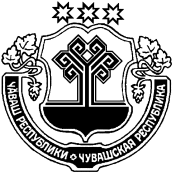 О внесении изменений в муниципальную программу Янтиковского района «Управление общественными финансами и муниципальным долгом Янтиковского района» Администрация Янтиковского района  п о с т а н о в л я е т:Утвердить прилагаемые изменения, которые вносятся в муниципальную программу Янтиковского района «Управление общественными финансами и муниципальным долгом Янтиковского района», утвержденную постановлением администрации Янтиковского района от 31.01.2019 № 40 «О муниципальной программе Янтиковского района «Управление общественными финансами и муниципальным долгом Янтиковского района». Настоящее постановление вступает в силу с момента  официального опубликования.Исполняющий обязанности главыадминистрации Янтиковского района                                                    В.В. ЧайкинУТВЕРЖДЕНЫпостановлением администрации Янтиковского районаот 27.11.2019   № 605И З м е н е н и я, которые вносятся в муниципальную программу Янтиковского района «Управление общественными финансами и муниципальным долгом Янтиковского района» 1. В паспорте муниципальной программы Янтиковского района                   «Управление общественными финансами и муниципальным долгом Янтиковского района» (далее – Муниципальная программа) позицию «Объемы финансирования Муниципальной программы с разбивкой по годам реализации» изложить в следующей редакции:2. Раздел III «Обоснование объема финансовых ресурсов, необходимых для реализации Муниципальной программы (с расшифровкой по источникам финансирования, по этапам и годам реализации Муниципальной программы)» Муниципальной программы изложить в следующей редакции: «Раздел III «Обоснование объема финансовых ресурсов, необходимых для реализации Муниципальной программы (с расшифровкой по источникам финансирования, по этапам и годам реализации Муниципальной программы)Расходы на реализацию Муниципальной программы предусматриваются за счет средств федерального бюджета, республиканского бюджета Чувашской Республики  и средств бюджета Янтиковского района.Общий объем финансирования Муниципальной программы в 2019–
2035 годах составит 470926,6  тыс. рублей, в том числе за счет средств:федерального бюджета – 18997,9 тыс. рублей;республиканского бюджета Чувашской Республики – 217849,2 тыс.рублей;бюджета Янтиковского района – 234079,5 тыс. рублей.Прогнозируемый объем финансирования Муниципальной программы на 1 этапе составит 209147,6 тыс. рублей, в том числе:в 2019 году – 50323,4 тыс. рублей;в 2020 году – 27649,9 тыс. рублей;в 2021 году – 26462,7 тыс. рублей;в 2022 году – 26177,9 тыс. рублей;в 2023 году – 26177,9 тыс. рублей;в 2024 году – 26177,9 тыс. рублей;в 2025 году – 26177,9 тыс. рублейиз них средства:федерального бюджета – 7741,9 тыс. рублей, в том числе:в 2019 году – 1079,4 тыс. рублей;в 2020 году – 1075,5 тыс. рублей;в 2021 году – 1084,6 тыс. рублей;в 2022 году – 1125,6 тыс. рублей;в 2023 году – 1125,6 тыс. рублей;в 2024 году – 1125,6  тыс. рублей;           в 2025 году – 1125,6 тыс. рублейреспубликанского бюджета Чувашской Республики – 99706,2 тыс. рублей, в том числе:в 2019 году – 26972,5 тыс. рублей;в 2020 году – 13336,4 тыс. рублей;в 2021 году – 12140,1 тыс. рублей;в 2022 году – 11814,3 тыс. рублей;в 2023 году – 11814,3 тыс. рублей;в 2024 году – 11814,3 тыс. рублей;в 2025 году – 11814,3 тыс. рублей;бюджета Янтиковского района – 101699,5 тыс. рублей, в том числе:в 2019 году – 22271,5 тыс. рублей;в 2020 году – 13238,0  тыс. рублей;в 2021 году 13238,0  тыс. рублей;в 2022 году – 13238,0  тыс. рублей;в 2023 году – 13238,0  тыс. рублей;в 2024 году – 13238,0  тыс. рублей; в 2025 году – 13238,0  тыс. рублей;На 2 этапе, в 2026–2030 годах, объем финансирования Муниицпальной программы составит 130889,5 тыс. рублей, из них средства:федерального бюджета – 5628,0 тыс. рублей;республиканского бюджета Чувашской Республики – 59071,5 тыс. рублей;бюджета Янтиковского района 66190,0 тыс. рублей.На 3 этапе, в 2031–2035 годах, объем финансирования Муниципальной программы составит 130889,5 тыс. рублей, из них средства:федерального бюджета – 5628,0 тыс. рублей;республиканского бюджета Чувашской Республики – 59071,5 тыс. рублей;бюджета Янтиковского района – 66190,0 тыс. рублей.Объемы финансирования Муниципальной программы подлежат ежегодному уточнению исходя из возможностей бюджетов всех уровней.Ресурсное обеспечение и прогнозная (справочная) оценка расходов за счет всех источников финансирования реализации Муниципальной программы приведены в приложении № 2 к Муниципальной программе.».3. В приложении №1 к Муниципальной программе таблицу «Подпрограмма «Совершенствование бюджетной политики и обеспечение сбалансированности консолидированного бюджета Янтиковского района» дополнить строками 7,8 следующего содержания:4. Приложение № 2 к Муниципальной программе изложить в следующей редакции: «Приложение № 2 к муниципальной программе Янтиковского района «Управление общественными
финансами и муниципальным долгом 
Янтиковского района» Ресурсное обеспечение и прогнозная (справочная) оценка расходов 
за счет всех источников финансирования реализации муниципальной программы Янтиковского района 
«Управление общественными финансами и муниципальным долгом Янтиковского района» 5. В приложении № 3 к Муниципальной программе:в паспорте подпрограммы «Совершенствование бюджетной политики и обеспечение 	сбалансированности консолидированного бюджета Янтиковского района» Муниципальной программы (далее в пункте – подпрограмма): позицию «Объемы финансирования подпрограммы с разбивкой по годам реализации подпрограммы» изложить в следующей редакции: приложение к подпрограмме изложить в следующей редакции:«Приложение к подпрограмме «Совершенствование бюджетной политики и обеспечение сбалансированности консолидированного бюджета Янтиковского района» муниципальной программы Янтиковского района «Управление общественными финансами и муниципальным 
        долгом Янтиковского района»Ресурсное обеспечение 
реализации подпрограммы «Совершенствование бюджетной политики и обеспечение сбалансированности консолидированного бюджета Янтиковского района» муниципальной программы Янтиковского района «Управление общественными финансами и муниципальным долгом Янтиковского района» за счет всех источников финансирования6. В приложении № 4 к Муниципальной программе:в паспорте подпрограммы «Повышение эффективности бюджетных расходов Янтиковского района» Муниципальной программы (далее в пункте – подпрограмма) позицию «Объемы финансирования подпрограммы с разбивкой по годам реализации подпрограммы» изложить в следующей редакции: абзацы первый –  одиннадцатый раздела IV «Обоснование объема финансовых ресурсов, необходимых для реализации подпрограммы (с расшифровкой по источникам финансирования, по этапам и годам реализации подпрограммы)» изложить в следующей редакции:«Общий объем финансирования мероприятий подпрограммы в 2019–
2035 годах за счет средств бюджета Янтиковского района составит 0,0 тыс. рублей.Прогнозируемый объем финансирования подпрограммы на 1 этапе за счет средств бюджета Янтиковского района составит 
0,0 тыс. рублей, в том числе:в 2019 году – 0,0 тыс. рублей;в 2020 году – 0,0 тыс. рублей;в 2021 году – 0,0 тыс. рублей;в 2022 году – 0,0 тыс. рублей;в 2023 году – 0,0 тыс. рублей;в 2024 году – 0,0 тыс. рублей;в 2025 году – 0,0 тыс. рублей.На 2 этапе, в 2026–2030 годах, объем финансирования подпрограммы за счет средств бюджета Янтиковского района составит 0,0 тыс. рублей.На 3 этапе, в 2031–2035 годах, объем финансирования подпрограммы за счет средств бюджета Янтиковского района составит 0,0 тыс. рублей.»;приложение к подпрограмме изложить в следующей редакции:«Приложениек подпрограмме «Повышение эффективности бюджетных расходов Янтиковского района» муниципальной программы Янтиковского района «Управление общественными финансами и муниципальным долгом Янтиковского района» Ресурсное обеспечение 
реализации подпрограммы «Повышение эффективности бюджетных расходов Янтиковского района» 
муниципальной программы Янтиковского района «Управление общественными финансами и муниципальным 
долгом Янтиковского района» за счет всех источников финансированияЧУВАШСКАЯ РЕСПУБЛИКАЧĂВАШ РЕСПУБЛИКИАДМИНИСТРАЦИЯЯНТИКОВСКОГО РАЙОНАПОСТАНОВЛЕНИЕ27.11.2019   № 605село ЯнтиковоТĂВАЙ РАЙОНАДМИНИСТРАЦИЙĔЙЫШĂНУ27.11.2019  605№ Тǎвай ялě«Объемы финансирования Муниципальной программы с разбивкой по годам реализации –прогнозируемый объем финансирования мероприятий Муниципальной программы в 2019-2035 годах составляет 470926,6 тыс. рублей, в том числе:в 2019 году – 50323,4 тыс. рублей;в 2020 году – 27649,9 тыс. рублей;в 2021 году – 26462,7 тыс. рублей;в 2022 году – 26177,9 тыс. рублей;в 2023 году – 26177,9 тыс. рублей;в 2024 году – 26177,9 тыс. рублей;в 2025 году – 26177,9 тыс. рублей;в 2026–2030 годах – 130889,5 тыс. рублей;в 2031–2035 годах – 130889,5 тыс. рублейиз них средства:федерального бюджета – 18997,9 тыс. рублей, в том числе:в 2019 году – 1079,4 тыс. рублей;в 2020 году – 1075,5 тыс. рублей;в 2021 году – 1084,6 тыс. рублей;в 2022 году – 1125,6 тыс. рублей;в 2023 году – 1125,6 тыс. рублей;в 2024 году – 1125,6  тыс. рублей;в 2025 году – 1125,6 тыс. рублей;в 2026–2030 годах – 5628,0 тыс. рублей;в 2031–2035 годах – 5628,0 тыс. рублей;республиканского бюджета Чувашской Республики – 217849,2 тыс. рублей, в том числе:в 2019 году – 26972,5 тыс. рублей;в 2020 году – 13336,4 тыс. рублей;в 2021 году – 12140,1 тыс. рублей;в 2022 году – 11814,3 тыс. рублей;в 2023 году – 11814,3 тыс. рублей;в 2024 году – 11814,3 тыс. рублей;в 2025 году – 11814,3 тыс. рублей;в 2026–2030 годах – 59071,5 тыс. рублей;в 2031–2035 годах – 59071,5 тыс. рублей;бюджета Янтиковского района – 234079,5 тыс. рублей, в том числе:в 2019 году – 22271,5 тыс. рублей;в 2020 году – 13238,0  тыс. рублей;в 2021 году 13238,0  тыс. рублей;в 2022 году – 13238,0  тыс. рублей;в 2023 году – 13238,0  тыс. рублей;в 2024 году – 13238,0  тыс. рублей; в 2025 году – 13238,0  тыс. рублей;в 2026–2030 годах – 66190,0 тыс. рублей;в 2031–2035 годах – 66190,0 тыс. рублей.Объемы финансирования Муниципальной программы подлежат ежегодному уточнению исходя из возможностей бюджетов всех уровней». «7.Объем просроченной кредиторской задолженности муниципальных бюджетных и автономных учреждений в сфере образованиятыс.рублей0,00,00,00,00,00,00,00,00,00,08.Объем просроченной кредиторской задолженности муниципальных бюджетных и автономных учреждений в сфере физической культуры и спортатыс.рублей0,00,00,00,00,00,00,00,00,00,0»;СтатусНаименование муниципальной программы Янтиковского района, подпрограммы, основногомероприятияКод бюджетной 
классификацииКод бюджетной 
классификацииИсточники 
финансированияРасходы по годам, тыс. рублейРасходы по годам, тыс. рублейРасходы по годам, тыс. рублейРасходы по годам, тыс. рублейРасходы по годам, тыс. рублейРасходы по годам, тыс. рублейРасходы по годам, тыс. рублейРасходы по годам, тыс. рублейРасходы по годам, тыс. рублейСтатусНаименование муниципальной программы Янтиковского района, подпрограммы, основногомероприятияглавный распорядитель бюджет-ных средствцелевая статья расходовИсточники 
финансирования20192020202120222023202420252026–20302031–20351234567891011121314Муниципальная программа Янтиковского района«Управление общественными финансами и муниципальным долгом Янтиковского района» хЧ400000000всего50323,427649,926462,726177,926177,926177,926177,9130889,5130889,5Муниципальная программа Янтиковского района«Управление общественными финансами и муниципальным долгом Янтиковского района» федеральный бюджет1079,41075,51084,61125,61125,61125,61125,65628,05628,0Муниципальная программа Янтиковского района«Управление общественными финансами и муниципальным долгом Янтиковского района» республиканский бюджет Чувашской Республики  26972,513336,412140,111814,311814,311814,311814,359071,559071,5Муниципальная программа Янтиковского района«Управление общественными финансами и муниципальным долгом Янтиковского района» ххбюджет Янтиковского района22271,513238,013238,013238,013238,013238,013238,066190,066190,0Муниципальная программа Янтиковского района«Управление общественными финансами и муниципальным долгом Янтиковского района» xxБюджеты сельских поселений Янтиковского района 0,00,00,00,00,00,00,00,00,0Муниципальная программа Янтиковского района«Управление общественными финансами и муниципальным долгом Янтиковского района» xxвнебюджетные источники0,00,00,00,00,00,00,00,00,0Подпрограмма «Совершенствование бюджетной политики и обеспечение сбалансированности консолидированного бюджета Янтиковского района»хЧ410000000Всего 46822,423918,722731,522446,722446,722446,722446,7112233,5112233,5Подпрограмма «Совершенствование бюджетной политики и обеспечение сбалансированности консолидированного бюджета Янтиковского района»992хЧ410000000федеральный бюджет1079,41075,51084,61125,61125,61125,61125,65628,05628,0Подпрограмма «Совершенствование бюджетной политики и обеспечение сбалансированности консолидированного бюджета Янтиковского района»992хЧ410000000республиканский бюджет Чувашской Республики  26972,513336,412140,111814,311814,311814,311814,359071,559071,5Подпрограмма «Совершенствование бюджетной политики и обеспечение сбалансированности консолидированного бюджета Янтиковского района»992хЧ410000000бюджет Янтиковского района18770,59506,89506,89506,89506,89506,89506,847534,047534,0Подпрограмма «Совершенствование бюджетной политики и обеспечение сбалансированности консолидированного бюджета Янтиковского района»xxБюджеты сельских поселений Янтиковского района 0,00,00,00,00,00,00,00,00,0Подпрограмма «Совершенствование бюджетной политики и обеспечение сбалансированности консолидированного бюджета Янтиковского района»xxвнебюджетные источники0,00,00,00,00,00,00,00,00,0Основное мероприятие 1Развитие бюджетного планирования, формирование бюджета Янтиковского района на очередной финансовый год и плановый периодхЧ410100000всего100,0100,0100,0100,0100,0100,0100,0500,0500,0Основное мероприятие 1Развитие бюджетного планирования, формирование бюджета Янтиковского района на очередной финансовый год и плановый периодххфедеральный бюджет0,00,00,00,00,00,00,00,00,0Основное мероприятие 1Развитие бюджетного планирования, формирование бюджета Янтиковского района на очередной финансовый год и плановый периодреспубликанский бюджет Чувашской Республики  0,00,00,00,00,00,00,00,00,0Развитие бюджетного планирования, формирование бюджета Янтиковского района на очередной финансовый год и плановый период992Ч410173430бюджет Янтиковского района100,0100,0100,0100,0100,0100,0100,0500,0500,0Основное мероприятие 2Повышение доходной базы, уточнение бюджета Янтиковского района в ходе его исполнения с учетом поступлений доходов в бюджет Янтиковского районахЧ410200000всего0,00,00,00,00,00,00,00,00,0Основное мероприятие 2Повышение доходной базы, уточнение бюджета Янтиковского района в ходе его исполнения с учетом поступлений доходов в бюджет Янтиковского районаххфедеральный бюджет0,00,00,00,00,00,00,00,00,0Основное мероприятие 2Повышение доходной базы, уточнение бюджета Янтиковского района в ходе его исполнения с учетом поступлений доходов в бюджет Янтиковского районаххреспубликанский бюджет Чувашской Республики  0,00,00,00,00,00,00,00,00,0Повышение доходной базы, уточнение бюджета Янтиковского района в ходе его исполнения с учетом поступлений доходов в бюджет Янтиковского районаххбюджет Янтиковского района0,00,00,00,00,00,00,00,00,0Основное мероприятие 3Организация исполнения и подготовка отчетов об исполнении бюджета Янтиковского районахЧ410300000всего0,00,00,00,00,00,00,00,00,0Основное мероприятие 3Организация исполнения и подготовка отчетов об исполнении бюджета Янтиковского районаххфедеральный бюджет0,00,00,00,00,00,00,00,00,0Основное мероприятие 3Организация исполнения и подготовка отчетов об исполнении бюджета Янтиковского районаххреспубликанский бюджет Чувашской Республики  0,00,00,00,00,00,00,00,00,0Основное мероприятие 3Организация исполнения и подготовка отчетов об исполнении бюджета Янтиковского районаххбюджет Янтиковского района0,00,00,00,00,00,00,00,00,0Основное мероприятие 4Осуществление мер финансовой поддержки бюджетов муниципальных районов, городских округов и поселений, направленных на обеспечение их сбалансированности и повышение уровня бюджетной обеспеченности муниципальных образованийхЧ410400000всего46722,423818,722631,522346,722346,722346,722346,7111733,5111733,5Основное мероприятие 4Осуществление мер финансовой поддержки бюджетов муниципальных районов, городских округов и поселений, направленных на обеспечение их сбалансированности и повышение уровня бюджетной обеспеченности муниципальных образований992Ч410451180федеральный бюджет1079,41075,51084,61125,61125,61125,61125,65628,05628,0Основное мероприятие 4Осуществление мер финансовой поддержки бюджетов муниципальных районов, городских округов и поселений, направленных на обеспечение их сбалансированности и повышение уровня бюджетной обеспеченности муниципальных образований992Ч4104Д0071республиканский бюджет Чувашской Республики  131,0136,1139,7139,7139,7139,7139,7698,5698,5Основное мероприятие 4Осуществление мер финансовой поддержки бюджетов муниципальных районов, городских округов и поселений, направленных на обеспечение их сбалансированности и повышение уровня бюджетной обеспеченности муниципальных образований992Ч4104Д0072республиканский бюджет Чувашской Республики  12777,613200,312000,411674,611674,611674,611674,658373,058373,0Основное мероприятие 4Осуществление мер финансовой поддержки бюджетов муниципальных районов, городских округов и поселений, направленных на обеспечение их сбалансированности и повышение уровня бюджетной обеспеченности муниципальных образований992Ч410419982республиканский бюджет Чувашской Республики  1544,60,00,00,00,00,00,00,00,0Основное мероприятие 4Осуществление мер финансовой поддержки бюджетов муниципальных районов, городских округов и поселений, направленных на обеспечение их сбалансированности и повышение уровня бюджетной обеспеченности муниципальных образований992Ч4104SA710республиканский бюджет Чувашской Республики  12519,30,00,00,00,00,00,00,00,0Основное мероприятие 4Осуществление мер финансовой поддержки бюджетов муниципальных районов, городских округов и поселений, направленных на обеспечение их сбалансированности и повышение уровня бюджетной обеспеченности муниципальных образований992итогореспубликанский бюджет Чувашской Республики  26972,513336,412140,111814,311814,311814,311814,359071,559071,5Основное мероприятие 4Осуществление мер финансовой поддержки бюджетов муниципальных районов, городских округов и поселений, направленных на обеспечение их сбалансированности и повышение уровня бюджетной обеспеченности муниципальных образованийЧ4104Г0040бюджет Янтиковского района18544,09406,89406,89406,89406,89406,89406,847034,047034,0Основное мероприятие 4Осуществление мер финансовой поддержки бюджетов муниципальных районов, городских округов и поселений, направленных на обеспечение их сбалансированности и повышение уровня бюджетной обеспеченности муниципальных образованийЧ4104SA710бюджет Янтиковского района126,5Основное мероприятие 5Реализация мер по оптимизации муниципального долга Янтиковского района и своевременному исполнению долговых обязательствхЧ410500000всего0,00,00,00,00,00,00,00,00,0Основное мероприятие 5Реализация мер по оптимизации муниципального долга Янтиковского района и своевременному исполнению долговых обязательствххфедеральный бюджет0,00,00,00,00,00,00,00,00,0Основное мероприятие 5Реализация мер по оптимизации муниципального долга Янтиковского района и своевременному исполнению долговых обязательствххреспубликанский бюджет Чувашской Республики  0,00,00,00,00,00,00,00,00,0Основное мероприятие 5Реализация мер по оптимизации муниципального долга Янтиковского района и своевременному исполнению долговых обязательствххбюджет Янтиковского района0,00,00,00,00,00,00,00,00,0Основное мероприятие 6Обеспечение долгосрочной устойчивости и сбалансированности бюджетной системы в Янтиковском районехЧ420100000всего0,00,00,00,00,00,00,00,00,0Основное мероприятие 6Обеспечение долгосрочной устойчивости и сбалансированности бюджетной системы в Янтиковском районеххфедеральный бюджет0,00,00,00,00,00,00,00,00,0Основное мероприятие 6Обеспечение долгосрочной устойчивости и сбалансированности бюджетной системы в Янтиковском районеххреспубликанский бюджет Чувашской Республики  0,00,00,00,00,00,00,00,00,0Основное мероприятие 6Обеспечение долгосрочной устойчивости и сбалансированности бюджетной системы в Янтиковском районеххбюджет Янтиковского района0,00,00,00,00,00,00,00,00,0Подпрограмма «Повышение эффективности бюджетных расходов Янтиковского района»хЧ420000000всего0,00,00,00,00,00,00,00,00,0Подпрограмма «Повышение эффективности бюджетных расходов Янтиковского района»федеральный бюджет0,00,00,00,00,00,00,00,00,0Подпрограмма «Повышение эффективности бюджетных расходов Янтиковского района»республиканский бюджет Чувашской Республики  0,00,00,00,00,00,00,00,00,0Подпрограмма «Повышение эффективности бюджетных расходов Янтиковского района»ххбюджет Янтиковского района0,00,00,00,00,00,00,00,00,0Основное мероприятие 1Совершенствование бюджетного процесса в условиях внедрения программно-целевых методов управленияхЧ420100000всего0,00,00,00,00,00,00,00,00,0Основное мероприятие 1Совершенствование бюджетного процесса в условиях внедрения программно-целевых методов управленияххфедеральный бюджет0,00,00,00,00,00,00,00,00,0Основное мероприятие 1Совершенствование бюджетного процесса в условиях внедрения программно-целевых методов управленияххреспубликанский бюджет Чувашской Республики  0,00,00,00,00,00,00,00,00,0Совершенствование бюджетного процесса в условиях внедрения программно-целевых методов управленияххбюджет Янтиковского района0,00,00,00,00,00,00,00,00,0Основное мероприятие 2Повышение качества управления муниципальными финансамихЧ420200000всего0,00,00,00,00,00,00,00,00,0Основное мероприятие 2Повышение качества управления муниципальными финансамиххфедеральный бюджет0,00,00,00,00,00,00,00,00,0Основное мероприятие 2Повышение качества управления муниципальными финансамиххреспубликанский бюджет Чувашской Республики  0,00,00,00,00,00,00,00,00,0Основное мероприятие 2Повышение качества управления муниципальными финансамиххбюджет Янтиковского района0,00,00,00,00,00,00,00,00,0Основное мероприятие 3Развитие системы внутреннего муниципального финансового контроляхЧ420300000всего0,00,00,00,00,00,00,00,00,0Основное мероприятие 3Развитие системы внутреннего муниципального финансового контроляххфедеральный бюджет0,00,00,00,00,00,00,00,00,0Основное мероприятие 3Развитие системы внутреннего муниципального финансового контроляххреспубликанский бюджет Чувашской Республики  0,00,00,00,00,00,00,00,00,0Основное мероприятие 3Развитие системы внутреннего муниципального финансового контроляххбюджет Янтиковского района0,00,00,00,00,00,00,00,00,0Основное мероприятие 4Повышение эффективности бюджетных расходов в условиях развития контрактной системы в сфере закупок товаров, работ, услуг для обеспечения муниципальных нуждхЧ420400000всего0,00,00,00,00,00,00,00,00,0Основное мероприятие 4Повышение эффективности бюджетных расходов в условиях развития контрактной системы в сфере закупок товаров, работ, услуг для обеспечения муниципальных нуждххфедеральный бюджет0,00,00,00,00,00,00,00,00,0Основное мероприятие 4Повышение эффективности бюджетных расходов в условиях развития контрактной системы в сфере закупок товаров, работ, услуг для обеспечения муниципальных нуждххреспубликанский бюджет Чувашской Республики  0,00,00,00,00,00,00,00,00,0Основное мероприятие 4Повышение эффективности бюджетных расходов в условиях развития контрактной системы в сфере закупок товаров, работ, услуг для обеспечения муниципальных нуждххбюджет Янтиковского района0,00,00,00,00,00,00,00,00,0Основное мероприятие 5Повышение эффективности бюджетных инвестицийхЧ420500000всего0,00,00,00,00,00,00,00,00,0Основное мероприятие 5Повышение эффективности бюджетных инвестицийххфедеральный бюджет0,00,00,00,00,00,00,00,00,0Основное мероприятие 5Повышение эффективности бюджетных инвестицийххреспубликанский бюджет Чувашской Республики  0,00,00,00,00,00,00,00,00,0Основное мероприятие 5Повышение эффективности бюджетных инвестицийххбюджет Янтиковского района0,00,00,00,00,00,00,00,00,0Основное мероприятие 6Повышение эффективности деятельности органов исполнительной власти Янтиковского района и муниципальных учреждений Янтиковского районахЧ420600000всего0,00,00,00,00,00,00,00,00,0Основное мероприятие 6Повышение эффективности деятельности органов исполнительной власти Янтиковского района и муниципальных учреждений Янтиковского районаххфедеральный бюджет0,00,00,00,00,00,00,00,00,0Основное мероприятие 6Повышение эффективности деятельности органов исполнительной власти Янтиковского района и муниципальных учреждений Янтиковского районаххреспубликанский бюджет Чувашской Республики  0,00,00,00,00,00,00,00,00,0Основное мероприятие 6Повышение эффективности деятельности органов исполнительной власти Янтиковского района и муниципальных учреждений Янтиковского районаххбюджет Янтиковского района0,00,00,00,00,00,00,00,00,0Основное мероприятие 7Развитие муниципальной интегрированной информационной системы управления общественными финансами «Электронный бюджет» в Янтиковском районехЧ420700000всего0,00,00,00,00,00,00,00,00,0Основное мероприятие 7Развитие муниципальной интегрированной информационной системы управления общественными финансами «Электронный бюджет» в Янтиковском районеххфедеральный бюджет0,00,00,00,00,00,00,00,00,0Основное мероприятие 7Развитие муниципальной интегрированной информационной системы управления общественными финансами «Электронный бюджет» в Янтиковском районеххреспубликанский бюджет Чувашской Республики  0,00,00,00,00,00,00,00,00,0Основное мероприятие 7Развитие муниципальной интегрированной информационной системы управления общественными финансами «Электронный бюджет» в Янтиковском районеххбюджет Янтиковского района0,00,00,00,00,00,00,00,00,0Основное мероприятие 8Развитие системы внешнего муниципального финансового контроляхЧ420900000всего0,00,00,00,00,00,00,00,00,0Основное мероприятие 8Развитие системы внешнего муниципального финансового контроляххфедеральный бюджет0,00,00,00,00,00,00,00,00,0Основное мероприятие 8Развитие системы внешнего муниципального финансового контроляххреспубликанский бюджет Чувашской Республики  0,00,00,00,00,00,00,00,00,0Основное мероприятие 8Развитие системы внешнего муниципального финансового контроляххбюджет Янтиковского района0,00,00,00,00,00,00,00,00,0Основное мероприятие 9Обеспечение открытости и прозрачности общественных финансов Янтиковского района992Ч420900000всего0,00,00,00,00,00,00,00,00,0Основное мероприятие 9Обеспечение открытости и прозрачности общественных финансов Янтиковского районаххфедеральный бюджет0,00,00,00,00,00,00,00,00,0Основное мероприятие 9Обеспечение открытости и прозрачности общественных финансов Янтиковского районаххреспубликанский бюджет Чувашской Республики  0,00,00,00,00,00,00,00,00,0Основное мероприятие 9Обеспечение открытости и прозрачности общественных финансов Янтиковского районаххбюджет Янтиковского района0,00,00,00,00,00,00,00,00,0Подпрограмма «Обеспечение реализации муниципальной программы Янтиковского района «Управление общественными финансами и муниципальным долгом Янтиковского района»ххвсего3501,03731,23731,23731,23731,23731,23731,218656,018656,0Подпрограмма «Обеспечение реализации муниципальной программы Янтиковского района «Управление общественными финансами и муниципальным долгом Янтиковского района»ххфедеральный бюджет0,00,00,00,00,00,00,00,00,0Подпрограмма «Обеспечение реализации муниципальной программы Янтиковского района «Управление общественными финансами и муниципальным долгом Янтиковского района»ххреспубликанский бюджет Чувашской Республики  0,00,00,00,00,00,00,00,00,0Подпрограмма «Обеспечение реализации муниципальной программы Янтиковского района «Управление общественными финансами и муниципальным долгом Янтиковского района»992Ч4Э0100200бюджет Янтиковского района3501,03731,23731,23731,23731,23731,23731,218656,018656,0»; «Объемы финансирования подпрограммы с разбивкой по годам реализации подпрограммы–прогнозируемый объем финансирования мероприятий подпрограммы в 2019–2035 годах составляет 407599,9 тыс. рублей, в том числе:в 2019 году – 46695,9 тыс. рублей;в 2020 году – 23918,7 тыс. рублей;в 2021 году – 22731,5 тыс. рублей;в 2022 году – 22446,7 тыс. рублей;в 2023 году – 22446,7 тыс. рублей;в 2024 году – 22446,7 тыс. рублей;в 2025 году – 22446,7 тыс. рублейв 2026–2030 годах – 112233,5 тыс. рублей;в 2031–2035 годах – 112233,5 тыс. рублей;из них средства:федерального бюджета – 18997,9 тыс. рублей, в том числе:в 2019 году – 1079,4 тыс. рублей;в 2020 году – 1075,5 тыс. рублей;в 2021 году – 1084,6 тыс. рублей;в 2022 году – 1125,6 тыс. рублей;в 2023 году – 1125,6 тыс. рублей;в 2024 году – 1125,6  тыс. рублей;в 2025 году – 1125,6 тыс. рублей;в 2026–2030 годах – 5628,0 тыс. рублей;в 2031–2035 годах – 5628,0 тыс. рублей;республиканского бюджета Чувашской Республики – 99706,2 тыс. рублей, в том числе:в 2019 году – 26972,5 тыс. рублей;в 2020 году – 13336,4 тыс. рублей;в 2021 году – 12140,1 тыс. рублей;в 2022 году – 11814,3 тыс. рублей;в 2023 году – 11814,3 тыс. рублей;в 2024 году – 11814,3 тыс. рублей;в 2025 году – 11814,3 тыс. рублей;в 2026–2030 годах – 59071,5 тыс. рублей;в 2031–2035 годах 59071,5 тыс. рублей;бюджета Янтиковского района – 170752,8 тыс. рублей, в том числе:в 2019 году – 18644,0 тыс. рублей;в 2020 году – 9506,8 тыс. рублей;в 2021 году – 9506,8 тыс. рублей;в 2022 году – 9506,8 тыс. рублей;в 2023 году – 9506,8 тыс. рублей;в 2024 году – 9506,8 тыс. рублей; в 2025 году – 9506,8 тыс. рублей;в 2026–2030 годах – 47534,0 тыс. рублей;в 2031–2035 годах – 47534,0 тыс. рублей.Объемы финансирования подпрограммы подлежат ежегодному уточнению исходя из возможностей бюджета Янтиковского района»;СтатусНаименование подпрограммы муниципальной программы Янтиковского района (основного мероприятия, мероприятия)Задача подпрограммы 
муниципальной программы Янтиковского районаОтветственный исполнительКод бюджетной классификацииКод бюджетной классификацииКод бюджетной классификацииКод бюджетной классификацииИсточники 
финансированияРасходы по годам, тыс. рублей Расходы по годам, тыс. рублей Расходы по годам, тыс. рублей Расходы по годам, тыс. рублей Расходы по годам, тыс. рублей Расходы по годам, тыс. рублей Расходы по годам, тыс. рублей Расходы по годам, тыс. рублей Расходы по годам, тыс. рублей СтатусНаименование подпрограммы муниципальной программы Янтиковского района (основного мероприятия, мероприятия)Задача подпрограммы 
муниципальной программы Янтиковского районаОтветственный исполнительглавный распорядитель бюджетных средствраздел, подразделцелевая статья расходовгруппа (подгруппа) вида расходовИсточники 
финансирования20192020202120222023202420252026–20302031–2035123456789101112131415161718Подпрограмма «Совершенствование бюджетной политики и обеспечение сбалансированности консолидированного бюджета Янтиковского района»ответственный исполнитель – Финансовый отделххЧ410000000хвсего46695,923918,722731,522446,722446,722446,722446,7112233,5112233,5Подпрограмма «Совершенствование бюджетной политики и обеспечение сбалансированности консолидированного бюджета Янтиковского района»ответственный исполнитель – Финансовый отделххххфедеральный бюджет1079,41075,51084,61125,61125,61125,61125,65628,05628,0Подпрограмма «Совершенствование бюджетной политики и обеспечение сбалансированности консолидированного бюджета Янтиковского района»ответственный исполнитель – Финансовый отделххххреспубликанский бюджет Чувашской Республики 26972,513336,412140,111814,311814,311814,311814,359071,559071,5Подпрограмма «Совершенствование бюджетной политики и обеспечение сбалансированности консолидированного бюджета Янтиковского района»ответственный исполнитель – Финансовый отделххххбюджет Янтиковского района18644,09506,89506,89506,89506,89506,89506,847534,047534,0Цель «Создание условий для обеспечения долгосрочной сбалансированности и повышения устойчивости бюджетной системы в Янтиковском районе»Цель «Создание условий для обеспечения долгосрочной сбалансированности и повышения устойчивости бюджетной системы в Янтиковском районе»Цель «Создание условий для обеспечения долгосрочной сбалансированности и повышения устойчивости бюджетной системы в Янтиковском районе»Цель «Создание условий для обеспечения долгосрочной сбалансированности и повышения устойчивости бюджетной системы в Янтиковском районе»Цель «Создание условий для обеспечения долгосрочной сбалансированности и повышения устойчивости бюджетной системы в Янтиковском районе»Цель «Создание условий для обеспечения долгосрочной сбалансированности и повышения устойчивости бюджетной системы в Янтиковском районе»Цель «Создание условий для обеспечения долгосрочной сбалансированности и повышения устойчивости бюджетной системы в Янтиковском районе»Цель «Создание условий для обеспечения долгосрочной сбалансированности и повышения устойчивости бюджетной системы в Янтиковском районе»Цель «Создание условий для обеспечения долгосрочной сбалансированности и повышения устойчивости бюджетной системы в Янтиковском районе»Цель «Создание условий для обеспечения долгосрочной сбалансированности и повышения устойчивости бюджетной системы в Янтиковском районе»Цель «Создание условий для обеспечения долгосрочной сбалансированности и повышения устойчивости бюджетной системы в Янтиковском районе»Цель «Создание условий для обеспечения долгосрочной сбалансированности и повышения устойчивости бюджетной системы в Янтиковском районе»Цель «Создание условий для обеспечения долгосрочной сбалансированности и повышения устойчивости бюджетной системы в Янтиковском районе»Цель «Создание условий для обеспечения долгосрочной сбалансированности и повышения устойчивости бюджетной системы в Янтиковском районе»Цель «Создание условий для обеспечения долгосрочной сбалансированности и повышения устойчивости бюджетной системы в Янтиковском районе»Цель «Создание условий для обеспечения долгосрочной сбалансированности и повышения устойчивости бюджетной системы в Янтиковском районе»Цель «Создание условий для обеспечения долгосрочной сбалансированности и повышения устойчивости бюджетной системы в Янтиковском районе»Цель «Создание условий для обеспечения долгосрочной сбалансированности и повышения устойчивости бюджетной системы в Янтиковском районе»Основное мероприятие 1Развитие бюджетного планирования, формирование бюджета Янтиковского района на очередной финан-совый год и плановый периодсовершенствование бюджетной политики, создание прочной финансовой основы в рамках бюджетного планирования для социально-экономических преобразований, обеспечения социальных гарантий населению, развития общественной инфраструктурыответственный исполнитель – Финансовый отделххЧ410100000хвсего100,0100,0100,0100,0100,0100,0100,0500,0500,0Основное мероприятие 1Развитие бюджетного планирования, формирование бюджета Янтиковского района на очередной финан-совый год и плановый периодсовершенствование бюджетной политики, создание прочной финансовой основы в рамках бюджетного планирования для социально-экономических преобразований, обеспечения социальных гарантий населению, развития общественной инфраструктурыответственный исполнитель – Финансовый отделххххфедеральный бюджет0,00,00,00,00,00,00,00,00,0Основное мероприятие 1Развитие бюджетного планирования, формирование бюджета Янтиковского района на очередной финан-совый год и плановый периодсовершенствование бюджетной политики, создание прочной финансовой основы в рамках бюджетного планирования для социально-экономических преобразований, обеспечения социальных гарантий населению, развития общественной инфраструктурыответственный исполнитель – Финансовый отделххххреспубликанский бюджет Чувашской Республики 0,00,00,00,00,00,00,00,00,0Основное мероприятие 1Развитие бюджетного планирования, формирование бюджета Янтиковского района на очередной финан-совый год и плановый периодсовершенствование бюджетной политики, создание прочной финансовой основы в рамках бюджетного планирования для социально-экономических преобразований, обеспечения социальных гарантий населению, развития общественной инфраструктурыответственный исполнитель – Финансовый отдел9920111Ч410173430870бюджет Янтиковского района100,0100,0100,0100,0100,0100,0100,0500,0500,0Целевой индикатор и показатель Муниципальной программы, подпрограммы, увязанные с основным мероприятием 1Целевой индикатор и показатель Муниципальной программы, подпрограммы, увязанные с основным мероприятием 1Отношение объема просроченной кредиторской задолженности бюджета Янтиковского района к объему расходов бюджета Янтиковского района, процентовОтношение объема просроченной кредиторской задолженности бюджета Янтиковского района к объему расходов бюджета Янтиковского района, процентовОтношение объема просроченной кредиторской задолженности бюджета Янтиковского района к объему расходов бюджета Янтиковского района, процентовОтношение объема просроченной кредиторской задолженности бюджета Янтиковского района к объему расходов бюджета Янтиковского района, процентовОтношение объема просроченной кредиторской задолженности бюджета Янтиковского района к объему расходов бюджета Янтиковского района, процентовОтношение объема просроченной кредиторской задолженности бюджета Янтиковского района к объему расходов бюджета Янтиковского района, процентовОтношение объема просроченной кредиторской задолженности бюджета Янтиковского района к объему расходов бюджета Янтиковского района, процентов0,00,00,00,00,00,00,00,00,0Мероприятие 1.1Разработка бюджетных проектировок и направление их органам исполнительной власти Янтиковского районаответственный исполнитель – Финансовый отделххххвсего0,00,00,00,00,00,00,00,00,0Мероприятие 1.1Разработка бюджетных проектировок и направление их органам исполнительной власти Янтиковского районаответственный исполнитель – Финансовый отделххххфедеральный бюджет0,00,00,00,00,00,00,00,00,0Мероприятие 1.1Разработка бюджетных проектировок и направление их органам исполнительной власти Янтиковского районаответственный исполнитель – Финансовый отделххххреспубликанский бюджет Чувашской Республики 0,00,00,00,00,00,00,00,00,0Мероприятие 1.1Разработка бюджетных проектировок и направление их органам исполнительной власти Янтиковского районаответственный исполнитель – Финансовый отделххххбюджет Янтиковского района0,00,00,00,00,00,00,00,00,0Мероприятие 1.1Разработка бюджетных проектировок и направление их органам исполнительной власти Янтиковского районаответственный исполнитель – Финансовый отделххххбюджеты сельских поселений0,00,00,00,00,00,00,00,00,0Мероприятие 1.1Разработка бюджетных проектировок и направление их органам исполнительной власти Янтиковского районаответственный исполнитель – Финансовый отделххххвнебюджетные источники0,00,00,00,00,00,00,00,00,0Меро-приятие 1.2Резервный фонд Администрации Янтиковского районаответственный исполнитель – Финансовый отделххххвсего100,0100,0100,0100,0100,0100,0100,0500,0500,0Меро-приятие 1.2Резервный фонд Администрации Янтиковского районаответственный исполнитель – Финансовый отделххххфедеральный бюджет0,00,00,00,00,00,00,00,00,0Меро-приятие 1.2Резервный фонд Администрации Янтиковского районаответственный исполнитель – Финансовый отделххххреспубликанский бюджет Чувашской Республики 0,00,00,00,00,00,00,00,00,0Меро-приятие 1.2Резервный фонд Администрации Янтиковского районаответственный исполнитель – Финансовый отдел9920111Ч410173430870бюджет Янтиковского района100,0100,0100,0100,0100,0100,0100,0500,0500,0Меро-приятие 1.2Резервный фонд Администрации Янтиковского районаответственный исполнитель – Финансовый отделххххбюджеты сельских поселений0,00,00,00,00,00,00,00,00,0Меро-приятие 1.2Резервный фонд Администрации Янтиковского районаответственный исполнитель – Финансовый отделххххвнебюджетные источники0,00,00,00,00,00,00,00,00,0Мероприятие 1.3Резервный фонд Янтиковского районаответственный исполнитель – Финансовый отделххххвсего0,00,00,00,00,00,00,00,00,0Мероприятие 1.3Резервный фонд Янтиковского районаответственный исполнитель – Финансовый отделххххфедеральный бюджет0,00,00,00,00,00,00,00,00,0Мероприятие 1.3Резервный фонд Янтиковского районаответственный исполнитель – Финансовый отделххххреспубликанский бюджет Чувашской Республики 0,00,00,00,00,00,00,00,00,0Мероприятие 1.3Резервный фонд Янтиковского районаответственный исполнитель – Финансовый отделххххбюджет Янтиковского района0,00,00,00,00,00,00,00,00,0Мероприятие 1.3Резервный фонд Янтиковского районаответственный исполнитель – Финансовый отделххххбюджеты сельских поселений0,00,00,00,00,00,00,00,00,0Мероприятие 1.3Резервный фонд Янтиковского районаответственный исполнитель – Финансовый отделххххвнебюджетные источники0,00,00,00,00,00,00,00,00,0Меро-приятие 1.4Анализ предложений органов исполнительной власти Янтиковского района по бюджетным проектировкам и подготовка проекта решения Собрания депутатов Янтиковского района о бюджете Янтиковского района на очередной финансовый год и плановый периодответственный исполнитель – Финансовый отделххххвсего0,00,00,00,00,00,00,00,00,0Меро-приятие 1.4Анализ предложений органов исполнительной власти Янтиковского района по бюджетным проектировкам и подготовка проекта решения Собрания депутатов Янтиковского района о бюджете Янтиковского района на очередной финансовый год и плановый периодответственный исполнитель – Финансовый отделххххфедеральный бюджет0,00,00,00,00,00,00,00,00,0Меро-приятие 1.4Анализ предложений органов исполнительной власти Янтиковского района по бюджетным проектировкам и подготовка проекта решения Собрания депутатов Янтиковского района о бюджете Янтиковского района на очередной финансовый год и плановый периодответственный исполнитель – Финансовый отделххххреспубликанский бюджет Чувашской Республики 0,00,00,00,00,00,00,00,00,0Меро-приятие 1.4Анализ предложений органов исполнительной власти Янтиковского района по бюджетным проектировкам и подготовка проекта решения Собрания депутатов Янтиковского района о бюджете Янтиковского района на очередной финансовый год и плановый периодответственный исполнитель – Финансовый отделххххбюджет Янтиковского района0,00,00,00,00,00,00,00,00,0Меро-приятие 1.4Анализ предложений органов исполнительной власти Янтиковского района по бюджетным проектировкам и подготовка проекта решения Собрания депутатов Янтиковского района о бюджете Янтиковского района на очередной финансовый год и плановый периодответственный исполнитель – Финансовый отделххххбюджеты сельских поселений0,00,00,00,00,00,00,00,00,0Меро-приятие 1.4Анализ предложений органов исполнительной власти Янтиковского района по бюджетным проектировкам и подготовка проекта решения Собрания депутатов Янтиковского района о бюджете Янтиковского района на очередной финансовый год и плановый периодответственный исполнитель – Финансовый отделххххвнебюджетные источники0,00,00,00,00,00,00,00,00,0Меро-приятие 1.5Проведение в Собрании депутатов Янтиковского района работы, связанной с рассмотрением проекта решения Собрания депутатов Янтиковского района о бюджете Янтиковского района на очередной финансовый год и плановый периодответственный исполнитель – Финансовый отделххххвсего0,00,00,00,00,00,00,00,00,0Меро-приятие 1.5Проведение в Собрании депутатов Янтиковского района работы, связанной с рассмотрением проекта решения Собрания депутатов Янтиковского района о бюджете Янтиковского района на очередной финансовый год и плановый периодответственный исполнитель – Финансовый отделххххфедеральный бюджет0,00,00,00,00,00,00,00,00,0Меро-приятие 1.5Проведение в Собрании депутатов Янтиковского района работы, связанной с рассмотрением проекта решения Собрания депутатов Янтиковского района о бюджете Янтиковского района на очередной финансовый год и плановый периодответственный исполнитель – Финансовый отделххххреспубликанский бюджет Чувашской Республики 0,00,00,00,00,00,00,00,00,0Меро-приятие 1.5Проведение в Собрании депутатов Янтиковского района работы, связанной с рассмотрением проекта решения Собрания депутатов Янтиковского района о бюджете Янтиковского района на очередной финансовый год и плановый периодответственный исполнитель – Финансовый отделххххбюджет Янтиковского района0,00,00,00,00,00,00,00,00,0Меро-приятие 1.5Проведение в Собрании депутатов Янтиковского района работы, связанной с рассмотрением проекта решения Собрания депутатов Янтиковского района о бюджете Янтиковского района на очередной финансовый год и плановый периодответственный исполнитель – Финансовый отделххххбюджеты сельских поселений0,00,00,00,00,00,00,00,00,0Меро-приятие 1.5Проведение в Собрании депутатов Янтиковского района работы, связанной с рассмотрением проекта решения Собрания депутатов Янтиковского района о бюджете Янтиковского района на очередной финансовый год и плановый периодответственный исполнитель – Финансовый отделххххвнебюджетные источники0,00,00,00,00,00,00,00,00,0Цель «Создание условий для обеспечения долгосрочной сбалансированности и повышения устойчивости бюджетной системы в Янтиковском районе»Цель «Создание условий для обеспечения долгосрочной сбалансированности и повышения устойчивости бюджетной системы в Янтиковском районе»Цель «Создание условий для обеспечения долгосрочной сбалансированности и повышения устойчивости бюджетной системы в Янтиковском районе»Цель «Создание условий для обеспечения долгосрочной сбалансированности и повышения устойчивости бюджетной системы в Янтиковском районе»Цель «Создание условий для обеспечения долгосрочной сбалансированности и повышения устойчивости бюджетной системы в Янтиковском районе»Цель «Создание условий для обеспечения долгосрочной сбалансированности и повышения устойчивости бюджетной системы в Янтиковском районе»Цель «Создание условий для обеспечения долгосрочной сбалансированности и повышения устойчивости бюджетной системы в Янтиковском районе»Цель «Создание условий для обеспечения долгосрочной сбалансированности и повышения устойчивости бюджетной системы в Янтиковском районе»Цель «Создание условий для обеспечения долгосрочной сбалансированности и повышения устойчивости бюджетной системы в Янтиковском районе»Цель «Создание условий для обеспечения долгосрочной сбалансированности и повышения устойчивости бюджетной системы в Янтиковском районе»Цель «Создание условий для обеспечения долгосрочной сбалансированности и повышения устойчивости бюджетной системы в Янтиковском районе»Цель «Создание условий для обеспечения долгосрочной сбалансированности и повышения устойчивости бюджетной системы в Янтиковском районе»Цель «Создание условий для обеспечения долгосрочной сбалансированности и повышения устойчивости бюджетной системы в Янтиковском районе»Цель «Создание условий для обеспечения долгосрочной сбалансированности и повышения устойчивости бюджетной системы в Янтиковском районе»Цель «Создание условий для обеспечения долгосрочной сбалансированности и повышения устойчивости бюджетной системы в Янтиковском районе»Цель «Создание условий для обеспечения долгосрочной сбалансированности и повышения устойчивости бюджетной системы в Янтиковском районе»Цель «Создание условий для обеспечения долгосрочной сбалансированности и повышения устойчивости бюджетной системы в Янтиковском районе»Цель «Создание условий для обеспечения долгосрочной сбалансированности и повышения устойчивости бюджетной системы в Янтиковском районе»Основное мероприятие 2Повышение доходной базы, уточнение бюджета Янтиковского района в ходе его исполнения с учетом поступлений доходов в бюджет Янтиковского районаобеспечение роста собственных доходов консолидированного бюджета Янтиковского района, рациональное использование механизма предоставления налоговых льготответственный исполнитель – Финансовый отделххЧ410200000хвсего0,00,00,00,00,00,00,00,00,0Основное мероприятие 2Повышение доходной базы, уточнение бюджета Янтиковского района в ходе его исполнения с учетом поступлений доходов в бюджет Янтиковского районаобеспечение роста собственных доходов консолидированного бюджета Янтиковского района, рациональное использование механизма предоставления налоговых льготответственный исполнитель – Финансовый отделххххфедеральный бюджет0,00,00,00,00,00,00,00,00,0Основное мероприятие 2Повышение доходной базы, уточнение бюджета Янтиковского района в ходе его исполнения с учетом поступлений доходов в бюджет Янтиковского районаобеспечение роста собственных доходов консолидированного бюджета Янтиковского района, рациональное использование механизма предоставления налоговых льготответственный исполнитель – Финансовый отделххххреспубликанский бюджет Чувашской Республики 0,00,00,00,00,00,00,00,00,0Основное мероприятие 2Повышение доходной базы, уточнение бюджета Янтиковского района в ходе его исполнения с учетом поступлений доходов в бюджет Янтиковского районаобеспечение роста собственных доходов консолидированного бюджета Янтиковского района, рациональное использование механизма предоставления налоговых льготответственный исполнитель – Финансовый отделххххбюджет Янтиковского района0,00,00,00,00,00,00,00,00,0Основное мероприятие 2Повышение доходной базы, уточнение бюджета Янтиковского района в ходе его исполнения с учетом поступлений доходов в бюджет Янтиковского районаобеспечение роста собственных доходов консолидированного бюджета Янтиковского района, рациональное использование механизма предоставления налоговых льготответственный исполнитель – Финансовый отделххххбюджеты сельских поселений0,00,00,00,00,00,00,00,00,0Основное мероприятие 2Повышение доходной базы, уточнение бюджета Янтиковского района в ходе его исполнения с учетом поступлений доходов в бюджет Янтиковского районаобеспечение роста собственных доходов консолидированного бюджета Янтиковского района, рациональное использование механизма предоставления налоговых льготответственный исполнитель – Финансовый отделххххвнебюджетные источники0,00,00,00,00,00,00,00,00,0Целевые индикаторы и показатели Муниципальной программы, подпрограммы, увязанные с основным мероприятием 2Целевые индикаторы и показатели Муниципальной программы, подпрограммы, увязанные с основным мероприятием 2Темп роста налоговых и неналоговых доходов консолидированного бюджета Янтиковского района (к предыдущему году), процентовТемп роста налоговых и неналоговых доходов консолидированного бюджета Янтиковского района (к предыдущему году), процентовТемп роста налоговых и неналоговых доходов консолидированного бюджета Янтиковского района (к предыдущему году), процентовТемп роста налоговых и неналоговых доходов консолидированного бюджета Янтиковского района (к предыдущему году), процентовТемп роста налоговых и неналоговых доходов консолидированного бюджета Янтиковского района (к предыдущему году), процентовТемп роста налоговых и неналоговых доходов консолидированного бюджета Янтиковского района (к предыдущему году), процентовТемп роста налоговых и неналоговых доходов консолидированного бюджета Янтиковского района (к предыдущему году), процентов104,5103,7104,0103,4103,2103,0103,2103,6103,0Целевые индикаторы и показатели Муниципальной программы, подпрограммы, увязанные с основным мероприятием 2Целевые индикаторы и показатели Муниципальной программы, подпрограммы, увязанные с основным мероприятием 2Темп роста налоговых и неналоговых доходов бюджета Янтиковского района (к предыдущему году), процентовТемп роста налоговых и неналоговых доходов бюджета Янтиковского района (к предыдущему году), процентовТемп роста налоговых и неналоговых доходов бюджета Янтиковского района (к предыдущему году), процентовТемп роста налоговых и неналоговых доходов бюджета Янтиковского района (к предыдущему году), процентовТемп роста налоговых и неналоговых доходов бюджета Янтиковского района (к предыдущему году), процентовТемп роста налоговых и неналоговых доходов бюджета Янтиковского района (к предыдущему году), процентовТемп роста налоговых и неналоговых доходов бюджета Янтиковского района (к предыдущему году), процентов104,5104,4104,6103,5103,4103,2103,3103,9103,9Мероприятие 2.1Анализ поступлений доходов в бюджет Янтиковского района и предоставляемых налоговых льготответственный исполнитель – Финансовый отделххххвсего0,00,00,00,00,00,00,00,00,0Мероприятие 2.1Анализ поступлений доходов в бюджет Янтиковского района и предоставляемых налоговых льготответственный исполнитель – Финансовый отделххххфедеральный бюджет0,00,00,00,00,00,00,00,00,0Мероприятие 2.1Анализ поступлений доходов в бюджет Янтиковского района и предоставляемых налоговых льготответственный исполнитель – Финансовый отделххххреспубликанский бюджет Чувашской Республики 0,00,00,00,00,00,00,00,00,0Мероприятие 2.1Анализ поступлений доходов в бюджет Янтиковского района и предоставляемых налоговых льготответственный исполнитель – Финансовый отделххххбюджет Янтиковского района0,00,00,00,00,00,00,00,00,0Мероприятие 2.1Анализ поступлений доходов в бюджет Янтиковского района и предоставляемых налоговых льготответственный исполнитель – Финансовый отделххххбюджеты сельских поселений0,00,00,00,00,00,00,00,00,0Мероприятие 2.1Анализ поступлений доходов в бюджет Янтиковского района и предоставляемых налоговых льготответственный исполнитель – Финансовый отделххххвнебюджетные источники0,00,00,00,00,00,00,00,00,0Мероприятие 2.2Подготовка проектов решений Собрания депутатов Янтиковского района о внесении изменений в решение Собрания депутатов Янтиковского района о бюджете Янтиковского района на очередной финансовый год и плановый периодответственный исполнитель – Финансовый отделххххвсего0,00,00,00,00,00,00,00,00,0Мероприятие 2.2Подготовка проектов решений Собрания депутатов Янтиковского района о внесении изменений в решение Собрания депутатов Янтиковского района о бюджете Янтиковского района на очередной финансовый год и плановый периодответственный исполнитель – Финансовый отделххххфедеральный бюджет0,00,00,00,00,00,00,00,00,0Мероприятие 2.2Подготовка проектов решений Собрания депутатов Янтиковского района о внесении изменений в решение Собрания депутатов Янтиковского района о бюджете Янтиковского района на очередной финансовый год и плановый периодответственный исполнитель – Финансовый отделххххреспубликанский бюджет Чувашской Республики 0,00,00,00,00,00,00,00,00,0Мероприятие 2.2Подготовка проектов решений Собрания депутатов Янтиковского района о внесении изменений в решение Собрания депутатов Янтиковского района о бюджете Янтиковского района на очередной финансовый год и плановый периодответственный исполнитель – Финансовый отделххххбюджет Янтиковского района0,00,00,00,00,00,00,00,00,0Мероприятие 2.2Подготовка проектов решений Собрания депутатов Янтиковского района о внесении изменений в решение Собрания депутатов Янтиковского района о бюджете Янтиковского района на очередной финансовый год и плановый периодответственный исполнитель – Финансовый отделххххбюджеты сельских поселений0,00,00,00,00,00,00,00,00,0Мероприятие 2.2Подготовка проектов решений Собрания депутатов Янтиковского района о внесении изменений в решение Собрания депутатов Янтиковского района о бюджете Янтиковского района на очередной финансовый год и плановый периодответственный исполнитель – Финансовый отделххххвнебюджетные источники0,00,00,00,00,00,00,00,00,0Цель «Создание условий для обеспечения долгосрочной сбалансированности и повышения устойчивости бюджетной системы в Янтиковском районе»Цель «Создание условий для обеспечения долгосрочной сбалансированности и повышения устойчивости бюджетной системы в Янтиковском районе»Цель «Создание условий для обеспечения долгосрочной сбалансированности и повышения устойчивости бюджетной системы в Янтиковском районе»Цель «Создание условий для обеспечения долгосрочной сбалансированности и повышения устойчивости бюджетной системы в Янтиковском районе»Цель «Создание условий для обеспечения долгосрочной сбалансированности и повышения устойчивости бюджетной системы в Янтиковском районе»Цель «Создание условий для обеспечения долгосрочной сбалансированности и повышения устойчивости бюджетной системы в Янтиковском районе»Цель «Создание условий для обеспечения долгосрочной сбалансированности и повышения устойчивости бюджетной системы в Янтиковском районе»Цель «Создание условий для обеспечения долгосрочной сбалансированности и повышения устойчивости бюджетной системы в Янтиковском районе»Цель «Создание условий для обеспечения долгосрочной сбалансированности и повышения устойчивости бюджетной системы в Янтиковском районе»Цель «Создание условий для обеспечения долгосрочной сбалансированности и повышения устойчивости бюджетной системы в Янтиковском районе»Цель «Создание условий для обеспечения долгосрочной сбалансированности и повышения устойчивости бюджетной системы в Янтиковском районе»Цель «Создание условий для обеспечения долгосрочной сбалансированности и повышения устойчивости бюджетной системы в Янтиковском районе»Цель «Создание условий для обеспечения долгосрочной сбалансированности и повышения устойчивости бюджетной системы в Янтиковском районе»Цель «Создание условий для обеспечения долгосрочной сбалансированности и повышения устойчивости бюджетной системы в Янтиковском районе»Цель «Создание условий для обеспечения долгосрочной сбалансированности и повышения устойчивости бюджетной системы в Янтиковском районе»Цель «Создание условий для обеспечения долгосрочной сбалансированности и повышения устойчивости бюджетной системы в Янтиковском районе»Цель «Создание условий для обеспечения долгосрочной сбалансированности и повышения устойчивости бюджетной системы в Янтиковском районе»Цель «Создание условий для обеспечения долгосрочной сбалансированности и повышения устойчивости бюджетной системы в Янтиковском районе»Основное мероприятие 3Организация исполнения и подготовка отчетов об исполнении бюджета Янтиковского района рационализация структуры расходов и эффективное использование средств бюджета Янтиковского района, концентрация бюджетных инвестиций на приоритетных направлениях социально-экономического развития Янтиковского районаответственный исполнитель – Финансовый отделххххвсего0,00,00,00,00,00,00,00,00,0Основное мероприятие 3Организация исполнения и подготовка отчетов об исполнении бюджета Янтиковского района рационализация структуры расходов и эффективное использование средств бюджета Янтиковского района, концентрация бюджетных инвестиций на приоритетных направлениях социально-экономического развития Янтиковского районаответственный исполнитель – Финансовый отделххххфедеральный бюджет0,00,00,00,00,00,00,00,00,0Основное мероприятие 3Организация исполнения и подготовка отчетов об исполнении бюджета Янтиковского района рационализация структуры расходов и эффективное использование средств бюджета Янтиковского района, концентрация бюджетных инвестиций на приоритетных направлениях социально-экономического развития Янтиковского районаответственный исполнитель – Финансовый отделххххреспубликанский бюджет Чувашской Республики 0,00,00,00,00,00,00,00,00,0Основное мероприятие 3Организация исполнения и подготовка отчетов об исполнении бюджета Янтиковского района рационализация структуры расходов и эффективное использование средств бюджета Янтиковского района, концентрация бюджетных инвестиций на приоритетных направлениях социально-экономического развития Янтиковского районаответственный исполнитель – Финансовый отделххххбюджет Янтиковского района0,00,00,00,00,00,00,00,00,0Основное мероприятие 3Организация исполнения и подготовка отчетов об исполнении бюджета Янтиковского района рационализация структуры расходов и эффективное использование средств бюджета Янтиковского района, концентрация бюджетных инвестиций на приоритетных направлениях социально-экономического развития Янтиковского районаответственный исполнитель – Финансовый отделххххбюджеты сельских поселений0,00,00,00,00,00,00,00,00,0Основное мероприятие 3Организация исполнения и подготовка отчетов об исполнении бюджета Янтиковского района рационализация структуры расходов и эффективное использование средств бюджета Янтиковского района, концентрация бюджетных инвестиций на приоритетных направлениях социально-экономического развития Янтиковского районаответственный исполнитель – Финансовый отделххххвнебюджетные источники0,00,00,00,00,00,00,00,00,0Целевой индикатор и показатель подпрограммы, увязанные с основным мероприятием 3Целевой индикатор и показатель подпрограммы, увязанные с основным мероприятием 3Отношение количества проведенных комплексных проверок местных бюджетов к количеству комплексных проверок, предусмотренных планом проведения комплексных проверок местных бюджетов – получателей межбюджетных трансфертов из бюджета Янтиковского района на соответствующий год, процентовОтношение количества проведенных комплексных проверок местных бюджетов к количеству комплексных проверок, предусмотренных планом проведения комплексных проверок местных бюджетов – получателей межбюджетных трансфертов из бюджета Янтиковского района на соответствующий год, процентовОтношение количества проведенных комплексных проверок местных бюджетов к количеству комплексных проверок, предусмотренных планом проведения комплексных проверок местных бюджетов – получателей межбюджетных трансфертов из бюджета Янтиковского района на соответствующий год, процентовОтношение количества проведенных комплексных проверок местных бюджетов к количеству комплексных проверок, предусмотренных планом проведения комплексных проверок местных бюджетов – получателей межбюджетных трансфертов из бюджета Янтиковского района на соответствующий год, процентовОтношение количества проведенных комплексных проверок местных бюджетов к количеству комплексных проверок, предусмотренных планом проведения комплексных проверок местных бюджетов – получателей межбюджетных трансфертов из бюджета Янтиковского района на соответствующий год, процентовОтношение количества проведенных комплексных проверок местных бюджетов к количеству комплексных проверок, предусмотренных планом проведения комплексных проверок местных бюджетов – получателей межбюджетных трансфертов из бюджета Янтиковского района на соответствующий год, процентовОтношение количества проведенных комплексных проверок местных бюджетов к количеству комплексных проверок, предусмотренных планом проведения комплексных проверок местных бюджетов – получателей межбюджетных трансфертов из бюджета Янтиковского района на соответствующий год, процентов100,0100,0100,0100,0100,0100,0100,0100,0100,0Мероприятие 3.1Организация исполнения бюджета Янтиковского районаответственный исполнитель – Финансовый отделххххвсего0,00,00,00,00,00,00,00,00,0Мероприятие 3.1Организация исполнения бюджета Янтиковского районаответственный исполнитель – Финансовый отделххххфедеральный бюджет0,00,00,00,00,00,00,00,00,0Мероприятие 3.1Организация исполнения бюджета Янтиковского районаответственный исполнитель – Финансовый отделххххреспубликанский бюджет Чувашской Республики 0,00,00,00,00,00,00,00,00,0Мероприятие 3.1Организация исполнения бюджета Янтиковского районаответственный исполнитель – Финансовый отделххххбюджет Янтиковского района0,00,00,00,00,00,00,00,00,0Мероприятие 3.1Организация исполнения бюджета Янтиковского районаответственный исполнитель – Финансовый отделххххбюджеты сельских поселений0,00,00,00,00,00,00,00,00,0Мероприятие 3.1Организация исполнения бюджета Янтиковского районаответственный исполнитель – Финансовый отделххххвнебюджетные источники0,00,00,00,00,00,00,00,00,0Меро-приятие 3.2Прочие выплаты по обязательствам Янтиковского районаответственный исполнитель – Финансовый отделххххвсего0,00,00,00,00,00,00,00,00,0Меро-приятие 3.2Прочие выплаты по обязательствам Янтиковского районаответственный исполнитель – Финансовый отделххххфедеральный бюджет0,00,00,00,00,00,00,00,00,0Меро-приятие 3.2Прочие выплаты по обязательствам Янтиковского районаответственный исполнитель – Финансовый отделххххреспубликанский бюджет Чувашской Республики 0,00,00,00,00,00,00,00,00,0Меро-приятие 3.2Прочие выплаты по обязательствам Янтиковского районаответственный исполнитель – Финансовый отделххххбюджет Янтиковского района0,00,00,00,00,00,00,00,00,0Меро-приятие 3.2Прочие выплаты по обязательствам Янтиковского районаответственный исполнитель – Финансовый отделххххбюджеты сельских поселений0,00,00,00,00,00,00,00,00,0Меро-приятие 3.2Прочие выплаты по обязательствам Янтиковского районаответственный исполнитель – Финансовый отделххххвнебюджетные источники0,00,00,00,00,00,00,00,00,0Меро-приятие 3.3Составление и представление бюджетной отчетности Янтиковского районаответственный исполнитель – Финансовый отделххххвсего0,00,00,00,00,00,00,00,00,0Меро-приятие 3.3Составление и представление бюджетной отчетности Янтиковского районаответственный исполнитель – Финансовый отделххххфедеральный бюджет0,00,00,00,00,00,00,00,00,0Меро-приятие 3.3Составление и представление бюджетной отчетности Янтиковского районаответственный исполнитель – Финансовый отделххххреспубликанский бюджет Чувашской Республики 0,00,00,00,00,00,00,00,00,0Меро-приятие 3.3Составление и представление бюджетной отчетности Янтиковского районаответственный исполнитель – Финансовый отделххххбюджет Янтиковского района0,00,00,00,00,00,00,00,00,0Меро-приятие 3.3Составление и представление бюджетной отчетности Янтиковского районаответственный исполнитель – Финансовый отделххххбюджеты сельских поселений0,00,00,00,00,00,00,00,00,0Меро-приятие 3.3Составление и представление бюджетной отчетности Янтиковского районаответственный исполнитель – Финансовый отделххххвнебюджетные источники0,00,00,00,00,00,00,00,00,0Цель «Создание условий для обеспечения долгосрочной сбалансированности и повышения устойчивости бюджетной системы в Янтиковском районе»Цель «Создание условий для обеспечения долгосрочной сбалансированности и повышения устойчивости бюджетной системы в Янтиковском районе»Цель «Создание условий для обеспечения долгосрочной сбалансированности и повышения устойчивости бюджетной системы в Янтиковском районе»Цель «Создание условий для обеспечения долгосрочной сбалансированности и повышения устойчивости бюджетной системы в Янтиковском районе»Цель «Создание условий для обеспечения долгосрочной сбалансированности и повышения устойчивости бюджетной системы в Янтиковском районе»Цель «Создание условий для обеспечения долгосрочной сбалансированности и повышения устойчивости бюджетной системы в Янтиковском районе»Цель «Создание условий для обеспечения долгосрочной сбалансированности и повышения устойчивости бюджетной системы в Янтиковском районе»Цель «Создание условий для обеспечения долгосрочной сбалансированности и повышения устойчивости бюджетной системы в Янтиковском районе»Цель «Создание условий для обеспечения долгосрочной сбалансированности и повышения устойчивости бюджетной системы в Янтиковском районе»Цель «Создание условий для обеспечения долгосрочной сбалансированности и повышения устойчивости бюджетной системы в Янтиковском районе»Цель «Создание условий для обеспечения долгосрочной сбалансированности и повышения устойчивости бюджетной системы в Янтиковском районе»Цель «Создание условий для обеспечения долгосрочной сбалансированности и повышения устойчивости бюджетной системы в Янтиковском районе»Цель «Создание условий для обеспечения долгосрочной сбалансированности и повышения устойчивости бюджетной системы в Янтиковском районе»Цель «Создание условий для обеспечения долгосрочной сбалансированности и повышения устойчивости бюджетной системы в Янтиковском районе»Цель «Создание условий для обеспечения долгосрочной сбалансированности и повышения устойчивости бюджетной системы в Янтиковском районе»Цель «Создание условий для обеспечения долгосрочной сбалансированности и повышения устойчивости бюджетной системы в Янтиковском районе»Цель «Создание условий для обеспечения долгосрочной сбалансированности и повышения устойчивости бюджетной системы в Янтиковском районе»Цель «Создание условий для обеспечения долгосрочной сбалансированности и повышения устойчивости бюджетной системы в Янтиковском районе»Основное мероприятие 4Осуществление мер финансовой поддержки бюджетов муниципальных районов, городских округов и поселений, направленных на обеспечение их сбалансированности и повышение уровня бюджетной обеспеченности муниципальных образованийразвитие и совершенствование механизмов финансовой поддержки бюджетов муниципальных образований Янтиковского района, направленных на повышение их сбалансированности и бюджетной обеспеченности муниципальных образованийответственный исполнитель – Финансовый отделххЧ410400000хвсего46595,923818,722631,522346,722346,722346,722346,7111733,5111733,5Основное мероприятие 4Осуществление мер финансовой поддержки бюджетов муниципальных районов, городских округов и поселений, направленных на обеспечение их сбалансированности и повышение уровня бюджетной обеспеченности муниципальных образованийразвитие и совершенствование механизмов финансовой поддержки бюджетов муниципальных образований Янтиковского района, направленных на повышение их сбалансированности и бюджетной обеспеченности муниципальных образованийответственный исполнитель – Финансовый отдел9920203Ч410451180530федеральный бюджет1079,41075,51084,61125,61125,61125,61125,65628,05628,0Основное мероприятие 4Осуществление мер финансовой поддержки бюджетов муниципальных районов, городских округов и поселений, направленных на обеспечение их сбалансированности и повышение уровня бюджетной обеспеченности муниципальных образованийразвитие и совершенствование механизмов финансовой поддержки бюджетов муниципальных образований Янтиковского района, направленных на повышение их сбалансированности и бюджетной обеспеченности муниципальных образованийответственный исполнитель – Финансовый отдел9920106Ч4104Д0071120республиканский бюджет Чувашской Республики131,0136,1139,7139,7139,7139,7139,7698,5698,5Основное мероприятие 4Осуществление мер финансовой поддержки бюджетов муниципальных районов, городских округов и поселений, направленных на обеспечение их сбалансированности и повышение уровня бюджетной обеспеченности муниципальных образованийразвитие и совершенствование механизмов финансовой поддержки бюджетов муниципальных образований Янтиковского района, направленных на повышение их сбалансированности и бюджетной обеспеченности муниципальных образованийответственный исполнитель – Финансовый отдел9921401Ч4104Д0072510республиканский бюджет Чувашской Республики12777,613200,312000,411674,611674,611674,611674,658373,058373,0Основное мероприятие 4Осуществление мер финансовой поддержки бюджетов муниципальных районов, городских округов и поселений, направленных на обеспечение их сбалансированности и повышение уровня бюджетной обеспеченности муниципальных образованийразвитие и совершенствование механизмов финансовой поддержки бюджетов муниципальных образований Янтиковского района, направленных на повышение их сбалансированности и бюджетной обеспеченности муниципальных образованийответственный исполнитель – Финансовый отдел903  97499201030104 010607091403Ч410419982120 540республиканский бюджет Чувашской Республики1544,60,00,00,00,00,00,00,00,0Основное мероприятие 4Осуществление мер финансовой поддержки бюджетов муниципальных районов, городских округов и поселений, направленных на обеспечение их сбалансированности и повышение уровня бюджетной обеспеченности муниципальных образованийразвитие и совершенствование механизмов финансовой поддержки бюджетов муниципальных образований Янтиковского района, направленных на повышение их сбалансированности и бюджетной обеспеченности муниципальных образованийответственный исполнитель – Финансовый отдел9740701 0702 0703Ч4104SA710610 620республиканский бюджет Чувашской Республики12519,30,00,00,00,00,00,00,00,0Основное мероприятие 4Осуществление мер финансовой поддержки бюджетов муниципальных районов, городских округов и поселений, направленных на обеспечение их сбалансированности и повышение уровня бюджетной обеспеченности муниципальных образованийразвитие и совершенствование механизмов финансовой поддержки бюджетов муниципальных образований Янтиковского района, направленных на повышение их сбалансированности и бюджетной обеспеченности муниципальных образованийответственный исполнитель – Финансовый отделитого26972,513336,412140,111814,311814,311814,311814,359071,559071,5Основное мероприятие 4Осуществление мер финансовой поддержки бюджетов муниципальных районов, городских округов и поселений, направленных на обеспечение их сбалансированности и повышение уровня бюджетной обеспеченности муниципальных образованийразвитие и совершенствование механизмов финансовой поддержки бюджетов муниципальных образований Янтиковского района, направленных на повышение их сбалансированности и бюджетной обеспеченности муниципальных образованийответственный исполнитель – Финансовый отдел9921402Ч4104Г0040510бюджет Янтиковского района18544,09406,89406,89406,89406,89406,89406,847034,047034,0Основное мероприятие 4Осуществление мер финансовой поддержки бюджетов муниципальных районов, городских округов и поселений, направленных на обеспечение их сбалансированности и повышение уровня бюджетной обеспеченности муниципальных образованийразвитие и совершенствование механизмов финансовой поддержки бюджетов муниципальных образований Янтиковского района, направленных на повышение их сбалансированности и бюджетной обеспеченности муниципальных образованийответственный исполнитель – Финансовый отделххххбюджеты сельских поселений0,00,00,00,00,00,00,00,00,0Основное мероприятие 4Осуществление мер финансовой поддержки бюджетов муниципальных районов, городских округов и поселений, направленных на обеспечение их сбалансированности и повышение уровня бюджетной обеспеченности муниципальных образованийразвитие и совершенствование механизмов финансовой поддержки бюджетов муниципальных образований Янтиковского района, направленных на повышение их сбалансированности и бюджетной обеспеченности муниципальных образованийответственный исполнитель – Финансовый отделххххвнебюджетные источники0,00,00,00,00,00,00,00,00,0Целевой индикатор и показатель подпрограммы, увязанные с основным мероприятием 4 Целевой индикатор и показатель подпрограммы, увязанные с основным мероприятием 4 Отношение фактического объема расходов бюджета Янтиковского района, направленных на выравнивание бюджетной обеспеченности муниципальных районов (городских округов), к их плановому объему на соответствующий год, процентовОтношение фактического объема расходов бюджета Янтиковского района, направленных на выравнивание бюджетной обеспеченности муниципальных районов (городских округов), к их плановому объему на соответствующий год, процентовОтношение фактического объема расходов бюджета Янтиковского района, направленных на выравнивание бюджетной обеспеченности муниципальных районов (городских округов), к их плановому объему на соответствующий год, процентовОтношение фактического объема расходов бюджета Янтиковского района, направленных на выравнивание бюджетной обеспеченности муниципальных районов (городских округов), к их плановому объему на соответствующий год, процентовОтношение фактического объема расходов бюджета Янтиковского района, направленных на выравнивание бюджетной обеспеченности муниципальных районов (городских округов), к их плановому объему на соответствующий год, процентовОтношение фактического объема расходов бюджета Янтиковского района, направленных на выравнивание бюджетной обеспеченности муниципальных районов (городских округов), к их плановому объему на соответствующий год, процентовОтношение фактического объема расходов бюджета Янтиковского района, направленных на выравнивание бюджетной обеспеченности муниципальных районов (городских округов), к их плановому объему на соответствующий год, процентов100,0100,0100,0100,0100,0100,0100,0100,0100,0Целевой индикатор и показатель подпрограммы, увязанные с основным мероприятием 4 Целевой индикатор и показатель подпрограммы, увязанные с основным мероприятием 4 Объем просроченной кредиторской задолженности муниципальных бюджетных и автономных учреждений в сфере образования (тыс.рублей)Объем просроченной кредиторской задолженности муниципальных бюджетных и автономных учреждений в сфере образования (тыс.рублей)Объем просроченной кредиторской задолженности муниципальных бюджетных и автономных учреждений в сфере образования (тыс.рублей)Объем просроченной кредиторской задолженности муниципальных бюджетных и автономных учреждений в сфере образования (тыс.рублей)Объем просроченной кредиторской задолженности муниципальных бюджетных и автономных учреждений в сфере образования (тыс.рублей)Объем просроченной кредиторской задолженности муниципальных бюджетных и автономных учреждений в сфере образования (тыс.рублей)Объем просроченной кредиторской задолженности муниципальных бюджетных и автономных учреждений в сфере образования (тыс.рублей)0,00,00,00,00,00,00,00,00,0Целевой индикатор и показатель подпрограммы, увязанные с основным мероприятием 4 Целевой индикатор и показатель подпрограммы, увязанные с основным мероприятием 4 Объем просроченной кредиторской задолженности муниципальных бюджетных и автономных учреждений в сфере физической культуры и спорта (тыс.рублей)Объем просроченной кредиторской задолженности муниципальных бюджетных и автономных учреждений в сфере физической культуры и спорта (тыс.рублей)Объем просроченной кредиторской задолженности муниципальных бюджетных и автономных учреждений в сфере физической культуры и спорта (тыс.рублей)Объем просроченной кредиторской задолженности муниципальных бюджетных и автономных учреждений в сфере физической культуры и спорта (тыс.рублей)Объем просроченной кредиторской задолженности муниципальных бюджетных и автономных учреждений в сфере физической культуры и спорта (тыс.рублей)Объем просроченной кредиторской задолженности муниципальных бюджетных и автономных учреждений в сфере физической культуры и спорта (тыс.рублей)Объем просроченной кредиторской задолженности муниципальных бюджетных и автономных учреждений в сфере физической культуры и спорта (тыс.рублей)0,00,00,00,00,00,00,00,00,0Мероприятие 4.1Дотации на поддержку мер по обеспечению сбалансированности бюджетов ответственный исполнитель – Финансовый отделххххвсего18544,09406,89406,89406,89406,89406,89406,847034,047034,0Мероприятие 4.1Дотации на поддержку мер по обеспечению сбалансированности бюджетов ответственный исполнитель – Финансовый отделххххфедеральный бюджет0,00,00,00,00,00,00,00,00,0Мероприятие 4.1Дотации на поддержку мер по обеспечению сбалансированности бюджетов ответственный исполнитель – Финансовый отделххххреспубликанский бюджет Чувашской Республики 0,00,00,00,00,00,00,00,00,0Мероприятие 4.1Дотации на поддержку мер по обеспечению сбалансированности бюджетов ответственный исполнитель – Финансовый отдел9921402Ч4104Г0040510бюджет Янтиковского района18544,09406,89406,89406,89406,89406,89406,847034,047034,0Мероприятие 4.1Дотации на поддержку мер по обеспечению сбалансированности бюджетов ответственный исполнитель – Финансовый отделххххбюджеты сельских поселений0,00,00,00,00,00,00,00,00,0Мероприятие 4.1Дотации на поддержку мер по обеспечению сбалансированности бюджетов ответственный исполнитель – Финансовый отделххххвнебюджетные источники0,00,00,00,00,00,00,00,00,0Мероприятие 4.2Финансовое обеспечение передаваемых муниципальных полномочий Янтиковского района по расчету и предоставлению дотаций на выравнивание бюджетной обеспеченности поселенийответственный исполнитель – Финансовый отделххххвсего12908,613336,412140,111814,311814,311814,311814,359071,559071,5Мероприятие 4.2Финансовое обеспечение передаваемых муниципальных полномочий Янтиковского района по расчету и предоставлению дотаций на выравнивание бюджетной обеспеченности поселенийответственный исполнитель – Финансовый отделххххфедеральный бюджет0,00,00,00,00,00,00,00,00,0Мероприятие 4.2Финансовое обеспечение передаваемых муниципальных полномочий Янтиковского района по расчету и предоставлению дотаций на выравнивание бюджетной обеспеченности поселенийответственный исполнитель – Финансовый отдел9920106Ч4104Д0071120республиканский бюджет Чувашской Республики131,0136,1139,7139,7139,7139,7139,7698,5698,5Мероприятие 4.2Финансовое обеспечение передаваемых муниципальных полномочий Янтиковского района по расчету и предоставлению дотаций на выравнивание бюджетной обеспеченности поселенийответственный исполнитель – Финансовый отдел9921401Ч4104Д0072510республиканский бюджет Чувашской Республики12777,613200,312000,411674,611674,611674,611674,658373,058373,0Мероприятие 4.2Финансовое обеспечение передаваемых муниципальных полномочий Янтиковского района по расчету и предоставлению дотаций на выравнивание бюджетной обеспеченности поселенийответственный исполнитель – Финансовый отделххххбюджет Янтиковского района0,00,00,00,00,00,00,00,00,0Мероприятие 4.2Финансовое обеспечение передаваемых муниципальных полномочий Янтиковского района по расчету и предоставлению дотаций на выравнивание бюджетной обеспеченности поселенийответственный исполнитель – Финансовый отделххххбюджеты сельских поселений0,00,00,00,00,00,00,00,00,0Мероприятие 4.2Финансовое обеспечение передаваемых муниципальных полномочий Янтиковского района по расчету и предоставлению дотаций на выравнивание бюджетной обеспеченности поселенийответственный исполнитель – Финансовый отделххххвнебюджетные источники0,00,00,00,00,00,00,00,00,0Меро-приятие 4.3Осуществление первичного воинского учета на территориях, где отсутствуют военные комиссариаты, за счет субвенции, предоставляемой из федерального бюджетаответственный исполнитель – Финансовый отделххххвсего1079,41075,51084,61125,61125,61125,61125,65628,05628,0Меро-приятие 4.3Осуществление первичного воинского учета на территориях, где отсутствуют военные комиссариаты, за счет субвенции, предоставляемой из федерального бюджетаответственный исполнитель – Финансовый отдел9920203Ч410451180530федеральный бюджет1079,41075,51084,61125,61125,61125,61125,65628,05628,0Меро-приятие 4.3Осуществление первичного воинского учета на территориях, где отсутствуют военные комиссариаты, за счет субвенции, предоставляемой из федерального бюджетаответственный исполнитель – Финансовый отделххххреспубликанский бюджет Чувашской Республики 0,00,00,00,00,00,00,00,00,0Меро-приятие 4.3Осуществление первичного воинского учета на территориях, где отсутствуют военные комиссариаты, за счет субвенции, предоставляемой из федерального бюджетаответственный исполнитель – Финансовый отделххххбюджет Янтиковского района0,00,00,00,00,00,00,00,00,0Меро-приятие 4.3Осуществление первичного воинского учета на территориях, где отсутствуют военные комиссариаты, за счет субвенции, предоставляемой из федерального бюджетаответственный исполнитель – Финансовый отделххххбюджеты сельских поселений0,00,00,00,00,00,00,00,00,0Меро-приятие 4.3Осуществление первичного воинского учета на территориях, где отсутствуют военные комиссариаты, за счет субвенции, предоставляемой из федерального бюджетаответственный исполнитель – Финансовый отделххххвнебюджетные источники0,00,00,00,00,00,00,00,00,0Мероприятие 4.4Поощрение муниципальных районов за содействие достижению значений (уровней) показателей для оценки эффективности деятельности высших должностных лиц (руководителей высших исполнительных органов государственной власти) субъектов РФ и деятельности органов исполнительной власти РФответственный исполнитель – Финансовый отделххххВсего1544,60,00,00,00,00,00,00,00,0Мероприятие 4.4Поощрение муниципальных районов за содействие достижению значений (уровней) показателей для оценки эффективности деятельности высших должностных лиц (руководителей высших исполнительных органов государственной власти) субъектов РФ и деятельности органов исполнительной власти РФответственный исполнитель – Финансовый отделххххфедеральный бюджет0,00,00,00,00,00,00,00,00,0Мероприятие 4.4Поощрение муниципальных районов за содействие достижению значений (уровней) показателей для оценки эффективности деятельности высших должностных лиц (руководителей высших исполнительных органов государственной власти) субъектов РФ и деятельности органов исполнительной власти РФответственный исполнитель – Финансовый отдел903  97499201030104 010607091403Ч410419982120 540республиканский бюджет Чувашской Республики 1544,60,00,00,00,00,00,00,00,0Мероприятие 4.4Поощрение муниципальных районов за содействие достижению значений (уровней) показателей для оценки эффективности деятельности высших должностных лиц (руководителей высших исполнительных органов государственной власти) субъектов РФ и деятельности органов исполнительной власти РФответственный исполнитель – Финансовый отделххххбюджет Янтиковского района0,00,00,00,00,00,00,00,00,0Мероприятие 4.4Поощрение муниципальных районов за содействие достижению значений (уровней) показателей для оценки эффективности деятельности высших должностных лиц (руководителей высших исполнительных органов государственной власти) субъектов РФ и деятельности органов исполнительной власти РФответственный исполнитель – Финансовый отделххххбюджеты сельских поселений0,00,00,00,00,00,00,00,00,0Мероприятие 4.4Поощрение муниципальных районов за содействие достижению значений (уровней) показателей для оценки эффективности деятельности высших должностных лиц (руководителей высших исполнительных органов государственной власти) субъектов РФ и деятельности органов исполнительной власти РФответственный исполнитель – Финансовый отделххххвнебюджетные источники0,00,00,00,00,00,00,00,00,0Мероприятие 4.5Реализация вопросов местного значения в сфере образования, физической культуры и спортаответственный исполнитель – Финансовый отделххххВсего12645,80,00,00,00,00,00,00,00,0Мероприятие 4.5Реализация вопросов местного значения в сфере образования, физической культуры и спортаответственный исполнитель – Финансовый отделххххфедеральный бюджет0,00,00,00,00,00,00,00,00,0Мероприятие 4.5Реализация вопросов местного значения в сфере образования, физической культуры и спортаответственный исполнитель – Финансовый отдел9740701 0702 0703Ч4104SA710610 620республиканский бюджет Чувашской Республики 12519,30,00,00,00,00,00,00,00,0Мероприятие 4.5Реализация вопросов местного значения в сфере образования, физической культуры и спортаответственный исполнитель – Финансовый отдел9740701 0702 0703Ч4104SA710610 620бюджет Янтиковского района126,50,00,00,00,00,00,00,00,0Мероприятие 4.5Реализация вопросов местного значения в сфере образования, физической культуры и спортаответственный исполнитель – Финансовый отделххххбюджеты сельских поселений0,00,00,00,00,00,00,00,00,0Мероприятие 4.5Реализация вопросов местного значения в сфере образования, физической культуры и спортаответственный исполнитель – Финансовый отделххххвнебюджетные источники0,00,00,00,00,00,00,00,00,0Мероприятие 4.6Разработка (актуализация) правил формирования, предоставления и распределения субсидий из бюджета Янтиковского района бюджетам сельских поселенийответственный исполнитель – Финансовый отделххххВсего0,00,00,00,00,00,00,00,00,0Мероприятие 4.6Разработка (актуализация) правил формирования, предоставления и распределения субсидий из бюджета Янтиковского района бюджетам сельских поселенийответственный исполнитель – Финансовый отделххххфедеральный бюджет0,00,00,00,00,00,00,00,00,0Мероприятие 4.6Разработка (актуализация) правил формирования, предоставления и распределения субсидий из бюджета Янтиковского района бюджетам сельских поселенийответственный исполнитель – Финансовый отделххххреспубликанский бюджет Чувашской Республики 0,00,00,00,00,00,00,00,00,0Мероприятие 4.6Разработка (актуализация) правил формирования, предоставления и распределения субсидий из бюджета Янтиковского района бюджетам сельских поселенийответственный исполнитель – Финансовый отделххххбюджет Янтиковского района0,00,00,00,00,00,00,00,00,0Мероприятие 4.6Разработка (актуализация) правил формирования, предоставления и распределения субсидий из бюджета Янтиковского района бюджетам сельских поселенийответственный исполнитель – Финансовый отделххххбюджеты сельских поселений0,00,00,00,00,00,00,00,00,0Мероприятие 4.6Разработка (актуализация) правил формирования, предоставления и распределения субсидий из бюджета Янтиковского района бюджетам сельских поселенийответственный исполнитель – Финансовый отделххххвнебюджетные источники0,00,00,00,00,00,00,00,00,0Цель «Создание условий для обеспечения долгосрочной сбалансированности и повышения устойчивости бюджетной системы в Янтиковском районе»Цель «Создание условий для обеспечения долгосрочной сбалансированности и повышения устойчивости бюджетной системы в Янтиковском районе»Цель «Создание условий для обеспечения долгосрочной сбалансированности и повышения устойчивости бюджетной системы в Янтиковском районе»Цель «Создание условий для обеспечения долгосрочной сбалансированности и повышения устойчивости бюджетной системы в Янтиковском районе»Цель «Создание условий для обеспечения долгосрочной сбалансированности и повышения устойчивости бюджетной системы в Янтиковском районе»Цель «Создание условий для обеспечения долгосрочной сбалансированности и повышения устойчивости бюджетной системы в Янтиковском районе»Цель «Создание условий для обеспечения долгосрочной сбалансированности и повышения устойчивости бюджетной системы в Янтиковском районе»Цель «Создание условий для обеспечения долгосрочной сбалансированности и повышения устойчивости бюджетной системы в Янтиковском районе»Цель «Создание условий для обеспечения долгосрочной сбалансированности и повышения устойчивости бюджетной системы в Янтиковском районе»Цель «Создание условий для обеспечения долгосрочной сбалансированности и повышения устойчивости бюджетной системы в Янтиковском районе»Цель «Создание условий для обеспечения долгосрочной сбалансированности и повышения устойчивости бюджетной системы в Янтиковском районе»Цель «Создание условий для обеспечения долгосрочной сбалансированности и повышения устойчивости бюджетной системы в Янтиковском районе»Цель «Создание условий для обеспечения долгосрочной сбалансированности и повышения устойчивости бюджетной системы в Янтиковском районе»Цель «Создание условий для обеспечения долгосрочной сбалансированности и повышения устойчивости бюджетной системы в Янтиковском районе»Цель «Создание условий для обеспечения долгосрочной сбалансированности и повышения устойчивости бюджетной системы в Янтиковском районе»Цель «Создание условий для обеспечения долгосрочной сбалансированности и повышения устойчивости бюджетной системы в Янтиковском районе»Цель «Создание условий для обеспечения долгосрочной сбалансированности и повышения устойчивости бюджетной системы в Янтиковском районе»Цель «Создание условий для обеспечения долгосрочной сбалансированности и повышения устойчивости бюджетной системы в Янтиковском районе»Основное мероприятие 5Реализация мер по оптимизации муниципального долга Янтиковского района и своевременному исполнению долговых обязательствобеспечение долговой устойчивости Янтиковского района, проведение ответственной долговой политики, снижение бюджетных рисков, связанных с долговой нагрузкой на бюджет Янтиковского районаответственный исполнитель – Финансовый отделххЧ410500000хВсего0,00,00,00,00,00,00,00,00,0Основное мероприятие 5Реализация мер по оптимизации муниципального долга Янтиковского района и своевременному исполнению долговых обязательствобеспечение долговой устойчивости Янтиковского района, проведение ответственной долговой политики, снижение бюджетных рисков, связанных с долговой нагрузкой на бюджет Янтиковского районаответственный исполнитель – Финансовый отделххххфедеральный бюджет0,00,00,00,00,00,00,00,00,0Основное мероприятие 5Реализация мер по оптимизации муниципального долга Янтиковского района и своевременному исполнению долговых обязательствобеспечение долговой устойчивости Янтиковского района, проведение ответственной долговой политики, снижение бюджетных рисков, связанных с долговой нагрузкой на бюджет Янтиковского районаответственный исполнитель – Финансовый отделххххреспубликанский бюджет Чувашской Республики0,00,00,00,00,00,00,00,00,0Основное мероприятие 5Реализация мер по оптимизации муниципального долга Янтиковского района и своевременному исполнению долговых обязательствобеспечение долговой устойчивости Янтиковского района, проведение ответственной долговой политики, снижение бюджетных рисков, связанных с долговой нагрузкой на бюджет Янтиковского районаответственный исполнитель – Финансовый отделххххреспубликанский бюджет Чувашской Республики0,00,00,00,00,00,00,00,00,0Основное мероприятие 5Реализация мер по оптимизации муниципального долга Янтиковского района и своевременному исполнению долговых обязательствобеспечение долговой устойчивости Янтиковского района, проведение ответственной долговой политики, снижение бюджетных рисков, связанных с долговой нагрузкой на бюджет Янтиковского районаответственный исполнитель – Финансовый отделххххреспубликанский бюджет Чувашской Республики0,00,00,00,00,00,00,00,00,0Основное мероприятие 5Реализация мер по оптимизации муниципального долга Янтиковского района и своевременному исполнению долговых обязательствобеспечение долговой устойчивости Янтиковского района, проведение ответственной долговой политики, снижение бюджетных рисков, связанных с долговой нагрузкой на бюджет Янтиковского районаответственный исполнитель – Финансовый отделххххреспубликанский бюджет Чувашской Республики0,00,00,00,00,00,00,00,00,0Основное мероприятие 5Реализация мер по оптимизации муниципального долга Янтиковского района и своевременному исполнению долговых обязательствобеспечение долговой устойчивости Янтиковского района, проведение ответственной долговой политики, снижение бюджетных рисков, связанных с долговой нагрузкой на бюджет Янтиковского районаответственный исполнитель – Финансовый отделххххбюджет Янгтиковского района0,00,00,00,00,00,00,00,00,0Основное мероприятие 5Реализация мер по оптимизации муниципального долга Янтиковского района и своевременному исполнению долговых обязательствобеспечение долговой устойчивости Янтиковского района, проведение ответственной долговой политики, снижение бюджетных рисков, связанных с долговой нагрузкой на бюджет Янтиковского районаответственный исполнитель – Финансовый отделххххБюджеты селських поселений0,00,00,00,00,00,00,00,00,0Основное мероприятие 5Реализация мер по оптимизации муниципального долга Янтиковского района и своевременному исполнению долговых обязательствобеспечение долговой устойчивости Янтиковского района, проведение ответственной долговой политики, снижение бюджетных рисков, связанных с долговой нагрузкой на бюджет Янтиковского районаответственный исполнитель – Финансовый отделххххвнебюджетные источники0,00,00,00,00,00,00,00,00,0Целевые индикаторы и показатели Муниципальной программы, подпрограммы, увязанные с основным мероприятием 5 Целевые индикаторы и показатели Муниципальной программы, подпрограммы, увязанные с основным мероприятием 5 Отношение муниципального долга Янтиковского района к доходам бюджета Янтиковского района (без учета безвозмездных поступлений), процентовОтношение муниципального долга Янтиковского района к доходам бюджета Янтиковского района (без учета безвозмездных поступлений), процентовОтношение муниципального долга Янтиковского района к доходам бюджета Янтиковского района (без учета безвозмездных поступлений), процентовОтношение муниципального долга Янтиковского района к доходам бюджета Янтиковского района (без учета безвозмездных поступлений), процентовОтношение муниципального долга Янтиковского района к доходам бюджета Янтиковского района (без учета безвозмездных поступлений), процентовОтношение муниципального долга Янтиковского района к доходам бюджета Янтиковского района (без учета безвозмездных поступлений), процентовОтношение муниципального долга Янтиковского района к доходам бюджета Янтиковского района (без учета безвозмездных поступлений), процентов0,00,00,00,00,00,00,00,00,0Целевые индикаторы и показатели Муниципальной программы, подпрограммы, увязанные с основным мероприятием 5 Целевые индикаторы и показатели Муниципальной программы, подпрограммы, увязанные с основным мероприятием 5 Отношение объема просроченной задолженности по долговым обязательствам Янтиковского района к общему объему задолженности по долговым обязательствам Янтиковского района, процентов Отношение объема просроченной задолженности по долговым обязательствам Янтиковского района к общему объему задолженности по долговым обязательствам Янтиковского района, процентов Отношение объема просроченной задолженности по долговым обязательствам Янтиковского района к общему объему задолженности по долговым обязательствам Янтиковского района, процентов Отношение объема просроченной задолженности по долговым обязательствам Янтиковского района к общему объему задолженности по долговым обязательствам Янтиковского района, процентов Отношение объема просроченной задолженности по долговым обязательствам Янтиковского района к общему объему задолженности по долговым обязательствам Янтиковского района, процентов Отношение объема просроченной задолженности по долговым обязательствам Янтиковского района к общему объему задолженности по долговым обязательствам Янтиковского района, процентов Отношение объема просроченной задолженности по долговым обязательствам Янтиковского района к общему объему задолженности по долговым обязательствам Янтиковского района, процентов 0,00,00,00,00,00,00,00,00,0Целевые индикаторы и показатели Муниципальной программы, подпрограммы, увязанные с основным мероприятием 5 Целевые индикаторы и показатели Муниципальной программы, подпрограммы, увязанные с основным мероприятием 5 Доля просроченной задолженности по бюджетным кредитам, предоставленным из федерального бюджета, в общем объеме задолженности по бюджетным кредитам, предоставленным из федерального бюджета, процентовДоля просроченной задолженности по бюджетным кредитам, предоставленным из федерального бюджета, в общем объеме задолженности по бюджетным кредитам, предоставленным из федерального бюджета, процентовДоля просроченной задолженности по бюджетным кредитам, предоставленным из федерального бюджета, в общем объеме задолженности по бюджетным кредитам, предоставленным из федерального бюджета, процентовДоля просроченной задолженности по бюджетным кредитам, предоставленным из федерального бюджета, в общем объеме задолженности по бюджетным кредитам, предоставленным из федерального бюджета, процентовДоля просроченной задолженности по бюджетным кредитам, предоставленным из федерального бюджета, в общем объеме задолженности по бюджетным кредитам, предоставленным из федерального бюджета, процентовДоля просроченной задолженности по бюджетным кредитам, предоставленным из федерального бюджета, в общем объеме задолженности по бюджетным кредитам, предоставленным из федерального бюджета, процентовДоля просроченной задолженности по бюджетным кредитам, предоставленным из федерального бюджета, в общем объеме задолженности по бюджетным кредитам, предоставленным из федерального бюджета, процентов0,00,00,00,00,00,00,00,00,0Мероприятие 5.1Анализ объема и структуры муниципального долга Янтиковского района и осуществление мер по его оптимизацииответственный исполнитель – Финансовый отделххххвсего0,00,00,00,00,00,00,00,00,0Мероприятие 5.1Анализ объема и структуры муниципального долга Янтиковского района и осуществление мер по его оптимизацииответственный исполнитель – Финансовый отделххххфедеральный бюджет0,00,00,00,00,00,00,00,00,0Мероприятие 5.1Анализ объема и структуры муниципального долга Янтиковского района и осуществление мер по его оптимизацииответственный исполнитель – Финансовый отделххххреспубликанский бюджет Чувашской Республики 0,00,00,00,00,00,00,00,00,0Мероприятие 5.1Анализ объема и структуры муниципального долга Янтиковского района и осуществление мер по его оптимизацииответственный исполнитель – Финансовый отделххххбюджет Янтиковского района0,00,00,00,00,00,00,00,00,0Мероприятие 5.1Анализ объема и структуры муниципального долга Янтиковского района и осуществление мер по его оптимизацииответственный исполнитель – Финансовый отделххххбюджеты сельских послеений0,00,00,00,00,00,00,00,00,0Мероприятие 5.1Анализ объема и структуры муниципального долга Янтиковского района и осуществление мер по его оптимизацииответственный исполнитель – Финансовый отделххХхвнебюджетные источники0,00,00,00,00,00,00,00,00,0Мероприятие 5.2Ведение Муниципальной долговой книги Янтиковского районаответственный исполнитель – Финансовый отделххХхвсего0,00,00,00,00,00,00,00,00,0Мероприятие 5.2Ведение Муниципальной долговой книги Янтиковского районаответственный исполнитель – Финансовый отделххХхфедеральный бюджет0,00,00,00,00,00,00,00,00,0Мероприятие 5.2Ведение Муниципальной долговой книги Янтиковского районаответственный исполнитель – Финансовый отделххХхреспубликанский бюджет Чувашской Республики 0,00,00,00,00,00,00,00,00,0Мероприятие 5.2Ведение Муниципальной долговой книги Янтиковского районаответственный исполнитель – Финансовый отделххХхбюджет Янтиковского района0,00,00,00,00,00,00,00,00,0Мероприятие 5.2Ведение Муниципальной долговой книги Янтиковского районаответственный исполнитель – Финансовый отделххххбюджеты сельских послеений0,00,00,00,00,00,00,00,00,0Мероприятие 5.2Ведение Муниципальной долговой книги Янтиковского районаответственный исполнитель – Финансовый отделххххвнебюджетные источники0,00,00,00,00,00,00,00,00,0Мероприятие 5.3Погашение муниципального долга Янтиковского районаответственный исполнитель – Финансовый отделххххвсего0,00,00,00,00,00,00,00,00,0Мероприятие 5.3Погашение муниципального долга Янтиковского районаответственный исполнитель – Финансовый отделххххфедеральный бюджет0,00,00,00,00,00,00,00,00,0Мероприятие 5.3Погашение муниципального долга Янтиковского районаответственный исполнитель – Финансовый отделххххреспубликанский бюджет Чувашской Республики 0,00,00,00,00,00,00,00,00,0Мероприятие 5.3Погашение муниципального долга Янтиковского районаответственный исполнитель – Финансовый отделххххбюджет Янтиковского района0,00,00,00,00,00,00,00,00,0Мероприятие 5.3Погашение муниципального долга Янтиковского районаответственный исполнитель – Финансовый отделххххбюджеты сельских послеений0,00,00,00,00,00,00,00,00,0Мероприятие 5.3Погашение муниципального долга Янтиковского районаответственный исполнитель – Финансовый отделххххвнебюджетные источники0,00,00,00,00,00,00,00,00,0Мероприятие 5.4Процентные платежи по муниципальному долгу Янтиковского районаответственный исполнитель – Финансовый отделххххвсего0,00,00,00,00,00,00,00,00,0Мероприятие 5.4Процентные платежи по муниципальному долгу Янтиковского районаответственный исполнитель – Финансовый отделххххфедеральный бюджет0,00,00,00,00,00,00,00,00,0Мероприятие 5.4Процентные платежи по муниципальному долгу Янтиковского районаответственный исполнитель – Финансовый отделххххреспубликанский бюджет Чувашской Республики 0,00,00,00,00,00,00,00,00,0Мероприятие 5.4Процентные платежи по муниципальному долгу Янтиковского районаответственный исполнитель – Финансовый отделххххбюджет Янтиковского района0,00,00,00,00,00,00,00,00,0Мероприятие 5.4Процентные платежи по муниципальному долгу Янтиковского районаответственный исполнитель – Финансовый отделххххбюджеты сельских послеений0,00,00,00,00,00,00,00,00,0Мероприятие 5.4Процентные платежи по муниципальному долгу Янтиковского районаответственный исполнитель – Финансовый отделххххвнебюджетные источники0,00,00,00,00,00,00,00,00,0Цель «Создание условий для обеспечения долгосрочной сбалансированности и повышения устойчивости бюджетной системы в Янтиковском районе»Цель «Создание условий для обеспечения долгосрочной сбалансированности и повышения устойчивости бюджетной системы в Янтиковском районе»Цель «Создание условий для обеспечения долгосрочной сбалансированности и повышения устойчивости бюджетной системы в Янтиковском районе»Цель «Создание условий для обеспечения долгосрочной сбалансированности и повышения устойчивости бюджетной системы в Янтиковском районе»Цель «Создание условий для обеспечения долгосрочной сбалансированности и повышения устойчивости бюджетной системы в Янтиковском районе»Цель «Создание условий для обеспечения долгосрочной сбалансированности и повышения устойчивости бюджетной системы в Янтиковском районе»Цель «Создание условий для обеспечения долгосрочной сбалансированности и повышения устойчивости бюджетной системы в Янтиковском районе»Цель «Создание условий для обеспечения долгосрочной сбалансированности и повышения устойчивости бюджетной системы в Янтиковском районе»Цель «Создание условий для обеспечения долгосрочной сбалансированности и повышения устойчивости бюджетной системы в Янтиковском районе»Цель «Создание условий для обеспечения долгосрочной сбалансированности и повышения устойчивости бюджетной системы в Янтиковском районе»Цель «Создание условий для обеспечения долгосрочной сбалансированности и повышения устойчивости бюджетной системы в Янтиковском районе»Цель «Создание условий для обеспечения долгосрочной сбалансированности и повышения устойчивости бюджетной системы в Янтиковском районе»Цель «Создание условий для обеспечения долгосрочной сбалансированности и повышения устойчивости бюджетной системы в Янтиковском районе»Цель «Создание условий для обеспечения долгосрочной сбалансированности и повышения устойчивости бюджетной системы в Янтиковском районе»Цель «Создание условий для обеспечения долгосрочной сбалансированности и повышения устойчивости бюджетной системы в Янтиковском районе»Цель «Создание условий для обеспечения долгосрочной сбалансированности и повышения устойчивости бюджетной системы в Янтиковском районе»Цель «Создание условий для обеспечения долгосрочной сбалансированности и повышения устойчивости бюджетной системы в Янтиковском районе»Цель «Создание условий для обеспечения долгосрочной сбалансированности и повышения устойчивости бюджетной системы в Янтиковском районе»Основное мероприятие 6Обеспечение долгосрочной устойчивости и сбалансированности бюджетной системы в Янтиковском районеразвитие долгосрочного и среднесрочного бюджетного планирования в увязке со стратегическим планированием и прогнозами социально-экономического развития Янтиковского района на долгосрочный период; эффективное управление муниципальным долгом Янтиковского района, недопущение образования просроченной задолженности по долговым обязательствам Янтиковского районаответственный исполнитель – Финансовый отделххЧ410600000хвсего0,00,00,00,00,00,00,00,00,0Основное мероприятие 6Обеспечение долгосрочной устойчивости и сбалансированности бюджетной системы в Янтиковском районеразвитие долгосрочного и среднесрочного бюджетного планирования в увязке со стратегическим планированием и прогнозами социально-экономического развития Янтиковского района на долгосрочный период; эффективное управление муниципальным долгом Янтиковского района, недопущение образования просроченной задолженности по долговым обязательствам Янтиковского районаответственный исполнитель – Финансовый отделххххфедеральный бюджет0,00,00,00,00,00,00,00,00,0Основное мероприятие 6Обеспечение долгосрочной устойчивости и сбалансированности бюджетной системы в Янтиковском районеразвитие долгосрочного и среднесрочного бюджетного планирования в увязке со стратегическим планированием и прогнозами социально-экономического развития Янтиковского района на долгосрочный период; эффективное управление муниципальным долгом Янтиковского района, недопущение образования просроченной задолженности по долговым обязательствам Янтиковского районаответственный исполнитель – Финансовый отделххххреспубликанский бюджет Чувашской Республики 0,00,00,00,00,00,00,00,00,0Основное мероприятие 6Обеспечение долгосрочной устойчивости и сбалансированности бюджетной системы в Янтиковском районеразвитие долгосрочного и среднесрочного бюджетного планирования в увязке со стратегическим планированием и прогнозами социально-экономического развития Янтиковского района на долгосрочный период; эффективное управление муниципальным долгом Янтиковского района, недопущение образования просроченной задолженности по долговым обязательствам Янтиковского районаответственный исполнитель – Финансовый отделххххбюджет Янтиковского района0,00,00,00,00,00,00,00,00,0Основное мероприятие 6Обеспечение долгосрочной устойчивости и сбалансированности бюджетной системы в Янтиковском районеразвитие долгосрочного и среднесрочного бюджетного планирования в увязке со стратегическим планированием и прогнозами социально-экономического развития Янтиковского района на долгосрочный период; эффективное управление муниципальным долгом Янтиковского района, недопущение образования просроченной задолженности по долговым обязательствам Янтиковского районаответственный исполнитель – Финансовый отделххххбюджеты сельских послеений0,00,00,00,00,00,00,00,00,0Основное мероприятие 6Обеспечение долгосрочной устойчивости и сбалансированности бюджетной системы в Янтиковском районеразвитие долгосрочного и среднесрочного бюджетного планирования в увязке со стратегическим планированием и прогнозами социально-экономического развития Янтиковского района на долгосрочный период; эффективное управление муниципальным долгом Янтиковского района, недопущение образования просроченной задолженности по долговым обязательствам Янтиковского районаответственный исполнитель – Финансовый отделххххвнебюджетные источники0,00,00,00,00,00,00,00,00,0Целевые индикаторы и показатели Муниципальной программы, подпрограммы, увязанные с основным мероприятием 6Целевые индикаторы и показатели Муниципальной программы, подпрограммы, увязанные с основным мероприятием 6Отношение дефицита бюджета Янтиковского района к доходам бюджета Янтиковского района (без учета безвозмездных поступлений), процентовОтношение дефицита бюджета Янтиковского района к доходам бюджета Янтиковского района (без учета безвозмездных поступлений), процентовОтношение дефицита бюджета Янтиковского района к доходам бюджета Янтиковского района (без учета безвозмездных поступлений), процентовОтношение дефицита бюджета Янтиковского района к доходам бюджета Янтиковского района (без учета безвозмездных поступлений), процентовОтношение дефицита бюджета Янтиковского района к доходам бюджета Янтиковского района (без учета безвозмездных поступлений), процентовОтношение дефицита бюджета Янтиковского района к доходам бюджета Янтиковского района (без учета безвозмездных поступлений), процентовОтношение дефицита бюджета Янтиковского района к доходам бюджета Янтиковского района (без учета безвозмездных поступлений), процентов3,03,03,03,03,03,03,03,03,0Целевые индикаторы и показатели Муниципальной программы, подпрограммы, увязанные с основным мероприятием 6Целевые индикаторы и показатели Муниципальной программы, подпрограммы, увязанные с основным мероприятием 6Доля расходов на обслуживание муниципального долга Янтиковского района в объеме расходов бюджета Янтиковского района, за исключением объема расходов, которые осуществляются за счет субвенций, предоставляемых из бюджетов бюджетной системы Российской Федерации, процентовДоля расходов на обслуживание муниципального долга Янтиковского района в объеме расходов бюджета Янтиковского района, за исключением объема расходов, которые осуществляются за счет субвенций, предоставляемых из бюджетов бюджетной системы Российской Федерации, процентовДоля расходов на обслуживание муниципального долга Янтиковского района в объеме расходов бюджета Янтиковского района, за исключением объема расходов, которые осуществляются за счет субвенций, предоставляемых из бюджетов бюджетной системы Российской Федерации, процентовДоля расходов на обслуживание муниципального долга Янтиковского района в объеме расходов бюджета Янтиковского района, за исключением объема расходов, которые осуществляются за счет субвенций, предоставляемых из бюджетов бюджетной системы Российской Федерации, процентовДоля расходов на обслуживание муниципального долга Янтиковского района в объеме расходов бюджета Янтиковского района, за исключением объема расходов, которые осуществляются за счет субвенций, предоставляемых из бюджетов бюджетной системы Российской Федерации, процентовДоля расходов на обслуживание муниципального долга Янтиковского района в объеме расходов бюджета Янтиковского района, за исключением объема расходов, которые осуществляются за счет субвенций, предоставляемых из бюджетов бюджетной системы Российской Федерации, процентовДоля расходов на обслуживание муниципального долга Янтиковского района в объеме расходов бюджета Янтиковского района, за исключением объема расходов, которые осуществляются за счет субвенций, предоставляемых из бюджетов бюджетной системы Российской Федерации, процентов0,00,00,00,00,00,00,00,00,0Мероприятие 6.1Разработка (корректировка) бюджетного прогноза Янтиковского района на долгосрочный периодответственный исполнитель – Финансовый отделххххвсего0,00,00,00,00,00,00,00,00,0Мероприятие 6.1Разработка (корректировка) бюджетного прогноза Янтиковского района на долгосрочный периодответственный исполнитель – Финансовый отделххххфедеральный бюджет0,00,00,00,00,00,00,00,00,0Мероприятие 6.1Разработка (корректировка) бюджетного прогноза Янтиковского района на долгосрочный периодответственный исполнитель – Финансовый отделххххреспубликанский бюджет Чувашской Республики 0,00,00,00,00,00,00,00,00,0Мероприятие 6.1Разработка (корректировка) бюджетного прогноза Янтиковского района на долгосрочный периодответственный исполнитель – Финансовый отделххххбюджет Янтиковского района0,00,00,00,00,00,00,00,00,0Мероприятие 6.1Разработка (корректировка) бюджетного прогноза Янтиковского района на долгосрочный периодответственный исполнитель – Финансовый отделххххбюджеты сельских послеений0,00,00,00,00,00,00,00,00,0Мероприятие 6.1Разработка (корректировка) бюджетного прогноза Янтиковского района на долгосрочный периодответственный исполнитель – Финансовый отделххххвнебюджетные источники0,00,00,00,00,00,00,00,00,0Мероприятие 6.2Формирование сбалансированного бюджета Янтиковского района на очередной финансовый год и плановый период, обеспечивающего поддержание безопасного уровня муниципального долга Янтиковского районаответственный исполнитель – Финансовый отделххххвсего0,00,00,00,00,00,00,00,00,0Мероприятие 6.2Формирование сбалансированного бюджета Янтиковского района на очередной финансовый год и плановый период, обеспечивающего поддержание безопасного уровня муниципального долга Янтиковского районаответственный исполнитель – Финансовый отделххххфедеральный бюджет0,00,00,00,00,00,00,00,00,0Мероприятие 6.2Формирование сбалансированного бюджета Янтиковского района на очередной финансовый год и плановый период, обеспечивающего поддержание безопасного уровня муниципального долга Янтиковского районаответственный исполнитель – Финансовый отделххххреспубликанский бюджет Чувашской Республики 0,00,00,00,00,00,00,00,00,0Мероприятие 6.2Формирование сбалансированного бюджета Янтиковского района на очередной финансовый год и плановый период, обеспечивающего поддержание безопасного уровня муниципального долга Янтиковского районаответственный исполнитель – Финансовый отделххххбюджет Янтиковского района0,00,00,00,00,00,00,00,00,0Мероприятие 6.2Формирование сбалансированного бюджета Янтиковского района на очередной финансовый год и плановый период, обеспечивающего поддержание безопасного уровня муниципального долга Янтиковского районаответственный исполнитель – Финансовый отделххххбюджеты сельских послеений0,00,00,00,00,00,00,00,00,0Мероприятие 6.2Формирование сбалансированного бюджета Янтиковского района на очередной финансовый год и плановый период, обеспечивающего поддержание безопасного уровня муниципального долга Янтиковского районаответственный исполнитель – Финансовый отделххххвнебюджетные источники0,00,00,00,00,00,00,00,00,0Мероприятие 6.3Реализация Программы оздоровления муниципальных финансов Янтиковского районаответственный исполнитель – Финансовый отделххххвсего0,00,00,00,00,00,00,00,00,0Мероприятие 6.3Реализация Программы оздоровления муниципальных финансов Янтиковского районаответственный исполнитель – Финансовый отделххххфедеральный бюджет0,00,00,00,00,00,00,00,00,0Мероприятие 6.3Реализация Программы оздоровления муниципальных финансов Янтиковского районаответственный исполнитель – Финансовый отделххххреспубликанский бюджет Чувашской Республики 0,00,00,00,00,00,00,00,00,0Мероприятие 6.3Реализация Программы оздоровления муниципальных финансов Янтиковского районаответственный исполнитель – Финансовый отделххххбюджет Янтиковского района0,00,00,00,00,00,00,00,00,0Мероприятие 6.3Реализация Программы оздоровления муниципальных финансов Янтиковского районаответственный исполнитель – Финансовый отделххххбюджеты сельских послеений0,00,00,00,00,00,00,00,00,0».«Объемы финансирования подпрограммы с разбивкой по годам реализации подпрограммы–прогнозируемый объем финансирования мероприятий подпрограммы в 2019–2035 годах составляет 
0,0 тыс. рублей, в том числе:в 2019 году – 0,0 тыс. рублей;в 2020 году – 0,0 тыс. рублей;в 2021 году – 0,0 тыс. рублей;в 2022 году – 0,0 тыс. рублей;в 2023 году – 0,0 тыс. рублей;в 2024 году – 0,0 тыс. рублей;в 2025 году – 0,0 тыс. рублей;в 2026–2030 годах – 0,0 тыс. рублей;в 2031–2035 годах – 0,0 тыс. рублей;из них средства:бюджета Янтиковского района – 0,0 тыс. рублей (100,0 процента), в том числе:в 2019 году – 0,0 тыс. рублей;в 2020 году – 0,0 тыс. рублей;в 2021 году – 0,0 тыс. рублей;в 2022 году – 0,0 тыс. рублей;в 2023 году – 0,0 тыс. рублей;в 2024 году – 0,0 тыс. рублей;в 2025 году – 0,0 тыс. рублей;в 2026–2030 годах – 0,0 тыс. рублей;в 2031–2035 годах – 0,0 тыс. рублей.Объемы финансирования подпрограммы подлежат ежегодному уточнению исходя из возможностей федерального бюджета и бюджета Янтиковского района»;СтатусНаименование подпрограммы муниципальной программы Янтиковского района (основного мероприятия, мероприятия)Задача подпрограммы муниципальнойпрограммы Янтиковского районаОтветственный исполнитель, соисполнители, участникиКод бюджетной классификацииКод бюджетной классификацииКод бюджетной классификацииКод бюджетной классификацииИсточники финансиро-ванияРасходы по годам, тыс. рублейРасходы по годам, тыс. рублейРасходы по годам, тыс. рублейРасходы по годам, тыс. рублейРасходы по годам, тыс. рублейРасходы по годам, тыс. рублейРасходы по годам, тыс. рублейРасходы по годам, тыс. рублейРасходы по годам, тыс. рублейСтатусНаименование подпрограммы муниципальной программы Янтиковского района (основного мероприятия, мероприятия)Задача подпрограммы муниципальнойпрограммы Янтиковского районаОтветственный исполнитель, соисполнители, участникиглавный распорядитель бюджетных средствраздел, подраз-делцелевая статья расходовгруппа (под-группа) вида расхо-довИсточники финансиро-вания20192020202120222023202420252026–20302031–2035123456789101112131415161718Подпрограмма «Повышение эффективности бюджетных расходов Янтиковского района»ответственный исполнитель –  Финансовый отдел,  соисполнители – Отдел экономики, сектор информатизации, Отдел строительства, Контрольно-счетный орган Янтиковского района*, участники – администрации сельских поселений района* ххЧ420000000хвсего0,00,00,00,00,00,00,00,00,0Подпрограмма «Повышение эффективности бюджетных расходов Янтиковского района»ответственный исполнитель –  Финансовый отдел,  соисполнители – Отдел экономики, сектор информатизации, Отдел строительства, Контрольно-счетный орган Янтиковского района*, участники – администрации сельских поселений района* ххххфедеральный бюджет0,00,00,00,00,00,00,00,00,0Подпрограмма «Повышение эффективности бюджетных расходов Янтиковского района»ответственный исполнитель –  Финансовый отдел,  соисполнители – Отдел экономики, сектор информатизации, Отдел строительства, Контрольно-счетный орган Янтиковского района*, участники – администрации сельских поселений района* ххххреспубликанский бюджет Чувашской Республики0,00,00,00,00,00,00,00,00,0Подпрограмма «Повышение эффективности бюджетных расходов Янтиковского района»ответственный исполнитель –  Финансовый отдел,  соисполнители – Отдел экономики, сектор информатизации, Отдел строительства, Контрольно-счетный орган Янтиковского района*, участники – администрации сельских поселений района* ххххбюджет Янтиковского района0,00,00,00,00,00,00,00,00,0Подпрограмма «Повышение эффективности бюджетных расходов Янтиковского района»ответственный исполнитель –  Финансовый отдел,  соисполнители – Отдел экономики, сектор информатизации, Отдел строительства, Контрольно-счетный орган Янтиковского района*, участники – администрации сельских поселений района* ххххбюджеты сельских поселений0,00,00,00,00,00,00,00,00,0Подпрограмма «Повышение эффективности бюджетных расходов Янтиковского района»ответственный исполнитель –  Финансовый отдел,  соисполнители – Отдел экономики, сектор информатизации, Отдел строительства, Контрольно-счетный орган Янтиковского района*, участники – администрации сельских поселений района* ххххвнебюджетные источники0,00,00,00,00,00,00,00,00,0Цель «Повышение эффективности бюджетных расходов Янтиковского района на основе дальнейшего совершенствования бюджетных правоотношений и механизмов использования бюджетных средств»  Цель «Повышение эффективности бюджетных расходов Янтиковского района на основе дальнейшего совершенствования бюджетных правоотношений и механизмов использования бюджетных средств»  Цель «Повышение эффективности бюджетных расходов Янтиковского района на основе дальнейшего совершенствования бюджетных правоотношений и механизмов использования бюджетных средств»  Цель «Повышение эффективности бюджетных расходов Янтиковского района на основе дальнейшего совершенствования бюджетных правоотношений и механизмов использования бюджетных средств»  Цель «Повышение эффективности бюджетных расходов Янтиковского района на основе дальнейшего совершенствования бюджетных правоотношений и механизмов использования бюджетных средств»  Цель «Повышение эффективности бюджетных расходов Янтиковского района на основе дальнейшего совершенствования бюджетных правоотношений и механизмов использования бюджетных средств»  Цель «Повышение эффективности бюджетных расходов Янтиковского района на основе дальнейшего совершенствования бюджетных правоотношений и механизмов использования бюджетных средств»  Цель «Повышение эффективности бюджетных расходов Янтиковского района на основе дальнейшего совершенствования бюджетных правоотношений и механизмов использования бюджетных средств»  Цель «Повышение эффективности бюджетных расходов Янтиковского района на основе дальнейшего совершенствования бюджетных правоотношений и механизмов использования бюджетных средств»  Цель «Повышение эффективности бюджетных расходов Янтиковского района на основе дальнейшего совершенствования бюджетных правоотношений и механизмов использования бюджетных средств»  Цель «Повышение эффективности бюджетных расходов Янтиковского района на основе дальнейшего совершенствования бюджетных правоотношений и механизмов использования бюджетных средств»  Цель «Повышение эффективности бюджетных расходов Янтиковского района на основе дальнейшего совершенствования бюджетных правоотношений и механизмов использования бюджетных средств»  Цель «Повышение эффективности бюджетных расходов Янтиковского района на основе дальнейшего совершенствования бюджетных правоотношений и механизмов использования бюджетных средств»  Цель «Повышение эффективности бюджетных расходов Янтиковского района на основе дальнейшего совершенствования бюджетных правоотношений и механизмов использования бюджетных средств»  Цель «Повышение эффективности бюджетных расходов Янтиковского района на основе дальнейшего совершенствования бюджетных правоотношений и механизмов использования бюджетных средств»  Цель «Повышение эффективности бюджетных расходов Янтиковского района на основе дальнейшего совершенствования бюджетных правоотношений и механизмов использования бюджетных средств»  Цель «Повышение эффективности бюджетных расходов Янтиковского района на основе дальнейшего совершенствования бюджетных правоотношений и механизмов использования бюджетных средств»  Цель «Повышение эффективности бюджетных расходов Янтиковского района на основе дальнейшего совершенствования бюджетных правоотношений и механизмов использования бюджетных средств»  Основное мероприятие 1Совершенствование бюджетного процесса в условиях внедрения программно-целевых методов управленияуправление финансовым обеспечением муниципальных программ Янтиковского района с учетом результатов оценки эффективности их реализации, а также с учетом приоритетности финансирования муниципальных проектовответственный исполнитель – Финансовый отделххЧ420100000хвсего0,00,00,00,00,00,00,00,00,0Основное мероприятие 1Совершенствование бюджетного процесса в условиях внедрения программно-целевых методов управленияуправление финансовым обеспечением муниципальных программ Янтиковского района с учетом результатов оценки эффективности их реализации, а также с учетом приоритетности финансирования муниципальных проектовответственный исполнитель – Финансовый отделххххфедеральный бюджет0,00,00,00,00,00,00,00,00,0Основное мероприятие 1Совершенствование бюджетного процесса в условиях внедрения программно-целевых методов управленияуправление финансовым обеспечением муниципальных программ Янтиковского района с учетом результатов оценки эффективности их реализации, а также с учетом приоритетности финансирования муниципальных проектовответственный исполнитель – Финансовый отдел9920106Ч420113500240республиканский бюджет Чувашской Республики0,00,00,00,00,00,00,00,00,0Основное мероприятие 1Совершенствование бюджетного процесса в условиях внедрения программно-целевых методов управленияуправление финансовым обеспечением муниципальных программ Янтиковского района с учетом результатов оценки эффективности их реализации, а также с учетом приоритетности финансирования муниципальных проектовответственный исполнитель – Финансовый отделххххбюджет Янтиковского района0,00,00,00,00,00,00,00,00,0Основное мероприятие 1Совершенствование бюджетного процесса в условиях внедрения программно-целевых методов управленияуправление финансовым обеспечением муниципальных программ Янтиковского района с учетом результатов оценки эффективности их реализации, а также с учетом приоритетности финансирования муниципальных проектовответственный исполнитель – Финансовый отделххххбюджеты сельских поселений0,00,00,00,00,00,00,00,00,0Основное мероприятие 1Совершенствование бюджетного процесса в условиях внедрения программно-целевых методов управленияуправление финансовым обеспечением муниципальных программ Янтиковского района с учетом результатов оценки эффективности их реализации, а также с учетом приоритетности финансирования муниципальных проектовответственный исполнитель – Финансовый отделххххвнебюджетные источники0,00,00,00,00,00,00,00,00,0Целевой индикатор и показатель Муниципальной программы, подпрограммы, увязанные с основным мероприятием 1Целевой индикатор и показатель Муниципальной программы, подпрограммы, увязанные с основным мероприятием 1Отношение количества подготовленных заключений по результатам финансово-экономической экспертизы проектов муниципальных программ Янтиковского района к общему количеству поступивших на экспертизу проектов муниципальных программ Янтиковского района, процентовОтношение количества подготовленных заключений по результатам финансово-экономической экспертизы проектов муниципальных программ Янтиковского района к общему количеству поступивших на экспертизу проектов муниципальных программ Янтиковского района, процентовОтношение количества подготовленных заключений по результатам финансово-экономической экспертизы проектов муниципальных программ Янтиковского района к общему количеству поступивших на экспертизу проектов муниципальных программ Янтиковского района, процентовОтношение количества подготовленных заключений по результатам финансово-экономической экспертизы проектов муниципальных программ Янтиковского района к общему количеству поступивших на экспертизу проектов муниципальных программ Янтиковского района, процентовОтношение количества подготовленных заключений по результатам финансово-экономической экспертизы проектов муниципальных программ Янтиковского района к общему количеству поступивших на экспертизу проектов муниципальных программ Янтиковского района, процентовОтношение количества подготовленных заключений по результатам финансово-экономической экспертизы проектов муниципальных программ Янтиковского района к общему количеству поступивших на экспертизу проектов муниципальных программ Янтиковского района, процентовОтношение количества подготовленных заключений по результатам финансово-экономической экспертизы проектов муниципальных программ Янтиковского района к общему количеству поступивших на экспертизу проектов муниципальных программ Янтиковского района, процентов100,0100,0100,0100,0100,0100,0100,0100,0100,0Мероприятие 1.1Формирование бюджета Янтиковского района на очередной финансовый год и плановый период в «программном формате» с учетом включения в муниципальные программы Янтиковского района муниципальных проектов ответственный исполнитель – Финансовый отделххххвсего0,00,00,00,00,00,00,00,00,0Мероприятие 1.1Формирование бюджета Янтиковского района на очередной финансовый год и плановый период в «программном формате» с учетом включения в муниципальные программы Янтиковского района муниципальных проектов ответственный исполнитель – Финансовый отделххххфедеральный бюджет0,00,00,00,00,00,00,00,00,0Мероприятие 1.1Формирование бюджета Янтиковского района на очередной финансовый год и плановый период в «программном формате» с учетом включения в муниципальные программы Янтиковского района муниципальных проектов ответственный исполнитель – Финансовый отделххххреспубликанский бюджет Чувашской Республики0,00,00,00,00,00,00,00,00,0Мероприятие 1.1Формирование бюджета Янтиковского района на очередной финансовый год и плановый период в «программном формате» с учетом включения в муниципальные программы Янтиковского района муниципальных проектов ответственный исполнитель – Финансовый отделххххбюджет Янтиковского района0,00,00,00,00,00,00,00,00,0Мероприятие 1.1Формирование бюджета Янтиковского района на очередной финансовый год и плановый период в «программном формате» с учетом включения в муниципальные программы Янтиковского района муниципальных проектов ответственный исполнитель – Финансовый отделххххбюджеты сельских поселений0,00,00,00,00,00,00,00,00,0Мероприятие 1.1Формирование бюджета Янтиковского района на очередной финансовый год и плановый период в «программном формате» с учетом включения в муниципальные программы Янтиковского района муниципальных проектов ответственный исполнитель – Финансовый отделххххвнебюджетные источники0,00,00,00,00,00,00,00,00,0Мероприятие 1.2Формирование проектов распределения бюджетных ассигнований на реализацию муниципальных программ Янтиковского района на очередной финансовый год и плановый период с учетом оценки эффективности их реализациисоисполнитель – Отделом экономикиххххвсего0,00,00,00,00,00,00,00,00,0Мероприятие 1.2Формирование проектов распределения бюджетных ассигнований на реализацию муниципальных программ Янтиковского района на очередной финансовый год и плановый период с учетом оценки эффективности их реализациисоисполнитель – Отделом экономикиххххфедеральный бюджет0,00,00,00,00,00,00,00,00,0Мероприятие 1.2Формирование проектов распределения бюджетных ассигнований на реализацию муниципальных программ Янтиковского района на очередной финансовый год и плановый период с учетом оценки эффективности их реализациисоисполнитель – Отделом экономикиххххреспубликанский бюджет Чувашской Республики0,00,00,00,00,00,00,00,00,0Мероприятие 1.2Формирование проектов распределения бюджетных ассигнований на реализацию муниципальных программ Янтиковского района на очередной финансовый год и плановый период с учетом оценки эффективности их реализациисоисполнитель – Отделом экономикиххххбюджет Янтиковского района0,00,00,00,00,00,00,00,00,0Мероприятие 1.2Формирование проектов распределения бюджетных ассигнований на реализацию муниципальных программ Янтиковского района на очередной финансовый год и плановый период с учетом оценки эффективности их реализациисоисполнитель – Отделом экономикиххххбюджеты сельских поселений0,00,00,00,00,00,00,00,00,0Мероприятие 1.2Формирование проектов распределения бюджетных ассигнований на реализацию муниципальных программ Янтиковского района на очередной финансовый год и плановый период с учетом оценки эффективности их реализациисоисполнитель – Отделом экономикиххххвнебюджетные источники0,00,00,00,00,00,00,00,00,0Мероприятие 1.3Приведение муниципальных программ Янтиковского района в соответствие с решением Собрания депутатов Янтиковского района о бюджете Янтиковского района на очередной финансовый год и плановый период соисполнители – органы исполнительной власти Янтиковского района – ответственные исполнители муниципальных программ Янтиковского районаххххвсего0,00,00,00,00,00,00,00,00,0Мероприятие 1.3Приведение муниципальных программ Янтиковского района в соответствие с решением Собрания депутатов Янтиковского района о бюджете Янтиковского района на очередной финансовый год и плановый период соисполнители – органы исполнительной власти Янтиковского района – ответственные исполнители муниципальных программ Янтиковского районаххххфедеральный бюджет0,00,00,00,00,00,00,00,00,0Мероприятие 1.3Приведение муниципальных программ Янтиковского района в соответствие с решением Собрания депутатов Янтиковского района о бюджете Янтиковского района на очередной финансовый год и плановый период соисполнители – органы исполнительной власти Янтиковского района – ответственные исполнители муниципальных программ Янтиковского районаххххреспубликанский бюджет Чувашской Республики0,00,00,00,00,00,00,00,00,0Мероприятие 1.3Приведение муниципальных программ Янтиковского района в соответствие с решением Собрания депутатов Янтиковского района о бюджете Янтиковского района на очередной финансовый год и плановый период соисполнители – органы исполнительной власти Янтиковского района – ответственные исполнители муниципальных программ Янтиковского районаххххбюджет Янтиковского района0,00,00,00,00,00,00,00,00,0Мероприятие 1.3Приведение муниципальных программ Янтиковского района в соответствие с решением Собрания депутатов Янтиковского района о бюджете Янтиковского района на очередной финансовый год и плановый период соисполнители – органы исполнительной власти Янтиковского района – ответственные исполнители муниципальных программ Янтиковского районаххххбюджеты сельских поселений0,00,00,00,00,00,00,00,00,0Мероприятие 1.3Приведение муниципальных программ Янтиковского района в соответствие с решением Собрания депутатов Янтиковского района о бюджете Янтиковского района на очередной финансовый год и плановый период соисполнители – органы исполнительной власти Янтиковского района – ответственные исполнители муниципальных программ Янтиковского районаххххвнебюджетные источники0,00,00,00,00,00,00,00,00,0Мероприятие 1.4Проведение экспертизы муниципальных программ Янтиковского районасоисполнитель – Контрольно-счетный орган Янтиковского района*ххххвсего0,00,00,00,00,00,00,00,00,0Мероприятие 1.4Проведение экспертизы муниципальных программ Янтиковского районасоисполнитель – Контрольно-счетный орган Янтиковского района*ххххфедеральный бюджет0,00,00,00,00,00,00,00,00,0Мероприятие 1.4Проведение экспертизы муниципальных программ Янтиковского районасоисполнитель – Контрольно-счетный орган Янтиковского района*ххххреспубликанский бюджет Чувашской Республики0,00,00,00,00,00,00,00,00,0Мероприятие 1.4Проведение экспертизы муниципальных программ Янтиковского районасоисполнитель – Контрольно-счетный орган Янтиковского района*ххххбюджет Янтиковского района0,00,00,00,00,00,00,00,00,0Мероприятие 1.4Проведение экспертизы муниципальных программ Янтиковского районасоисполнитель – Контрольно-счетный орган Янтиковского района*ххххбюджеты сельских поселений0,00,00,00,00,00,00,00,00,0Мероприятие 1.4Проведение экспертизы муниципальных программ Янтиковского районасоисполнитель – Контрольно-счетный орган Янтиковского района*ххххвнебюджетные источники0,00,00,00,00,00,00,00,00,0Мероприятие 1.5Сопровождение и развитие программного обеспечения автоматизированной системы управления бюджетным процессомответственный исполнитель – Финансовый отдел, соисполнитель – сектор информатизации, участники – органы местного самоуправления муниципальных районов, городских округов*ххххвсего0,00,00,00,00,00,00,00,00,0Мероприятие 1.5Сопровождение и развитие программного обеспечения автоматизированной системы управления бюджетным процессомответственный исполнитель – Финансовый отдел, соисполнитель – сектор информатизации, участники – органы местного самоуправления муниципальных районов, городских округов*ххххфедеральный бюджет0,00,00,00,00,00,00,00,00,0Мероприятие 1.5Сопровождение и развитие программного обеспечения автоматизированной системы управления бюджетным процессомответственный исполнитель – Финансовый отдел, соисполнитель – сектор информатизации, участники – органы местного самоуправления муниципальных районов, городских округов*ххххреспубликанский бюджет Чувашской Республики0,00,00,00,00,00,00,00,00,0Мероприятие 1.5Сопровождение и развитие программного обеспечения автоматизированной системы управления бюджетным процессомответственный исполнитель – Финансовый отдел, соисполнитель – сектор информатизации, участники – органы местного самоуправления муниципальных районов, городских округов*ххххбюджет Янтиковского района0,00,00,00,00,00,00,00,00,0Мероприятие 1.5Сопровождение и развитие программного обеспечения автоматизированной системы управления бюджетным процессомответственный исполнитель – Финансовый отдел, соисполнитель – сектор информатизации, участники – органы местного самоуправления муниципальных районов, городских округов*ххххбюджеты сельских поселений0,00,00,00,00,00,00,00,00,0Мероприятие 1.5Сопровождение и развитие программного обеспечения автоматизированной системы управления бюджетным процессомответственный исполнитель – Финансовый отдел, соисполнитель – сектор информатизации, участники – органы местного самоуправления муниципальных районов, городских округов*ххххвнебюджетные источники0,00,00,00,00,00,00,00,00,0Цель «Повышение эффективности бюджетных расходов Янтиковского района на основе дальнейшего совершенствования бюджетных правоотношений и механизмов использования бюджетных средств»  Цель «Повышение эффективности бюджетных расходов Янтиковского района на основе дальнейшего совершенствования бюджетных правоотношений и механизмов использования бюджетных средств»  Цель «Повышение эффективности бюджетных расходов Янтиковского района на основе дальнейшего совершенствования бюджетных правоотношений и механизмов использования бюджетных средств»  Цель «Повышение эффективности бюджетных расходов Янтиковского района на основе дальнейшего совершенствования бюджетных правоотношений и механизмов использования бюджетных средств»  Цель «Повышение эффективности бюджетных расходов Янтиковского района на основе дальнейшего совершенствования бюджетных правоотношений и механизмов использования бюджетных средств»  Цель «Повышение эффективности бюджетных расходов Янтиковского района на основе дальнейшего совершенствования бюджетных правоотношений и механизмов использования бюджетных средств»  Цель «Повышение эффективности бюджетных расходов Янтиковского района на основе дальнейшего совершенствования бюджетных правоотношений и механизмов использования бюджетных средств»  Цель «Повышение эффективности бюджетных расходов Янтиковского района на основе дальнейшего совершенствования бюджетных правоотношений и механизмов использования бюджетных средств»  Цель «Повышение эффективности бюджетных расходов Янтиковского района на основе дальнейшего совершенствования бюджетных правоотношений и механизмов использования бюджетных средств»  Цель «Повышение эффективности бюджетных расходов Янтиковского района на основе дальнейшего совершенствования бюджетных правоотношений и механизмов использования бюджетных средств»  Цель «Повышение эффективности бюджетных расходов Янтиковского района на основе дальнейшего совершенствования бюджетных правоотношений и механизмов использования бюджетных средств»  Цель «Повышение эффективности бюджетных расходов Янтиковского района на основе дальнейшего совершенствования бюджетных правоотношений и механизмов использования бюджетных средств»  Цель «Повышение эффективности бюджетных расходов Янтиковского района на основе дальнейшего совершенствования бюджетных правоотношений и механизмов использования бюджетных средств»  Цель «Повышение эффективности бюджетных расходов Янтиковского района на основе дальнейшего совершенствования бюджетных правоотношений и механизмов использования бюджетных средств»  Цель «Повышение эффективности бюджетных расходов Янтиковского района на основе дальнейшего совершенствования бюджетных правоотношений и механизмов использования бюджетных средств»  Цель «Повышение эффективности бюджетных расходов Янтиковского района на основе дальнейшего совершенствования бюджетных правоотношений и механизмов использования бюджетных средств»  Цель «Повышение эффективности бюджетных расходов Янтиковского района на основе дальнейшего совершенствования бюджетных правоотношений и механизмов использования бюджетных средств»  Цель «Повышение эффективности бюджетных расходов Янтиковского района на основе дальнейшего совершенствования бюджетных правоотношений и механизмов использования бюджетных средств»  Основное мероприятие 2Повышение качества управления муниципальными финансамиповышение экономической самостоятельности и сбалансированности местных бюджетов, их доходной базы, качества управления муниципальными финансамиответственный исполнитель – Финансовый отделххЧ420200000хвсего0,00,00,00,00,00,00,00,00,0Основное мероприятие 2Повышение качества управления муниципальными финансамиповышение экономической самостоятельности и сбалансированности местных бюджетов, их доходной базы, качества управления муниципальными финансамиответственный исполнитель – Финансовый отделххххфедеральный бюджет0,00,00,00,00,00,00,00,00,0Основное мероприятие 2Повышение качества управления муниципальными финансамиповышение экономической самостоятельности и сбалансированности местных бюджетов, их доходной базы, качества управления муниципальными финансамиответственный исполнитель – Финансовый отделххххреспубликанский бюджет Чувашской Республики0,00,00,00,00,00,00,00,00,0Основное мероприятие 2Повышение качества управления муниципальными финансамиповышение экономической самостоятельности и сбалансированности местных бюджетов, их доходной базы, качества управления муниципальными финансамиответственный исполнитель – Финансовый отделххххбюджет Янтиковского района0,00,00,00,00,00,00,00,00,0Основное мероприятие 2Повышение качества управления муниципальными финансамиповышение экономической самостоятельности и сбалансированности местных бюджетов, их доходной базы, качества управления муниципальными финансамиответственный исполнитель – Финансовый отделххххбюджеты сельских поселений0,00,00,00,00,00,00,00,00,0Основное мероприятие 2Повышение качества управления муниципальными финансамиповышение экономической самостоятельности и сбалансированности местных бюджетов, их доходной базы, качества управления муниципальными финансамиответственный исполнитель – Финансовый отделххххвнебюджетные источники0,00,00,00,00,00,00,00,00,0Целевой индикатор и показатель подпрограммы, увязанные с основным мероприятием 2Целевой индикатор и показатель подпрограммы, увязанные с основным мероприятием 2Доля муниципальных районов и городских округов, в отношении которых проводится оценка качества управления муниципальными финансами, в общем количестве муниципальных районов и городских округов Янтиковского района, процентовДоля муниципальных районов и городских округов, в отношении которых проводится оценка качества управления муниципальными финансами, в общем количестве муниципальных районов и городских округов Янтиковского района, процентовДоля муниципальных районов и городских округов, в отношении которых проводится оценка качества управления муниципальными финансами, в общем количестве муниципальных районов и городских округов Янтиковского района, процентовДоля муниципальных районов и городских округов, в отношении которых проводится оценка качества управления муниципальными финансами, в общем количестве муниципальных районов и городских округов Янтиковского района, процентовДоля муниципальных районов и городских округов, в отношении которых проводится оценка качества управления муниципальными финансами, в общем количестве муниципальных районов и городских округов Янтиковского района, процентовДоля муниципальных районов и городских округов, в отношении которых проводится оценка качества управления муниципальными финансами, в общем количестве муниципальных районов и городских округов Янтиковского района, процентовДоля муниципальных районов и городских округов, в отношении которых проводится оценка качества управления муниципальными финансами, в общем количестве муниципальных районов и городских округов Янтиковского района, процентов100,0100,0100,0100,0100,0100,0100,0100,0100,0Мероприятие 2.1Формирование бюджетов муниципальных районов и городских округов в «программном формате»участники – органы местного самоуправления муниципальных районов, городских округов* ххххвсего0,00,00,00,00,00,00,00,00,0Мероприятие 2.1Формирование бюджетов муниципальных районов и городских округов в «программном формате»участники – органы местного самоуправления муниципальных районов, городских округов* ххххфедеральный бюджет0,00,00,00,00,00,00,00,00,0Мероприятие 2.1Формирование бюджетов муниципальных районов и городских округов в «программном формате»участники – органы местного самоуправления муниципальных районов, городских округов* ххххреспубликанский бюджет Чувашской Республики0,00,00,00,00,00,00,00,00,0Мероприятие 2.1Формирование бюджетов муниципальных районов и городских округов в «программном формате»участники – органы местного самоуправления муниципальных районов, городских округов* ххххбюджет Янтиковского района0,00,00,00,00,00,00,00,00,0Мероприятие 2.1Формирование бюджетов муниципальных районов и городских округов в «программном формате»участники – органы местного самоуправления муниципальных районов, городских округов* ххххбюджеты сельских поселений0,00,00,00,00,00,00,00,00,0ххххвнебюджетные источники0,00,00,00,00,00,00,00,00,0Мероприятие 2.2Совершенствование межбюджетных отношений с учетом изменений законодательства Российской Федерацииответственный исполнитель – Финансовый отделххххвсего0,00,00,00,00,00,00,00,00,0Мероприятие 2.2Совершенствование межбюджетных отношений с учетом изменений законодательства Российской Федерацииответственный исполнитель – Финансовый отделххххфедеральный бюджет0,00,00,00,00,00,00,00,00,0Мероприятие 2.2Совершенствование межбюджетных отношений с учетом изменений законодательства Российской Федерацииответственный исполнитель – Финансовый отделххххреспубликанский бюджет Чувашской Республики0,00,00,00,00,00,00,00,00,0Мероприятие 2.2Совершенствование межбюджетных отношений с учетом изменений законодательства Российской Федерацииответственный исполнитель – Финансовый отделххххбюджет Янтиковского района0,00,00,00,00,00,00,00,00,0Мероприятие 2.2Совершенствование межбюджетных отношений с учетом изменений законодательства Российской Федерацииответственный исполнитель – Финансовый отделххххбюджеты сельских поселений0,00,00,00,00,00,00,00,00,0Мероприятие 2.2Совершенствование межбюджетных отношений с учетом изменений законодательства Российской Федерацииответственный исполнитель – Финансовый отделххххвнебюджетные источники0,00,00,00,00,00,00,00,00,0Мероприятие 2.3Проведение мониторинга оценки качества управления финансами муниципальных образованийответственный исполнитель – Финансовый отделххххвсего0,00,00,00,00,00,00,00,00,0Мероприятие 2.3Проведение мониторинга оценки качества управления финансами муниципальных образованийответственный исполнитель – Финансовый отделххххфедеральный бюджет0,00,00,00,00,00,00,00,00,0Мероприятие 2.3Проведение мониторинга оценки качества управления финансами муниципальных образованийответственный исполнитель – Финансовый отделххххреспубликанский бюджет Чувашской Республики0,00,00,00,00,00,00,00,00,0Мероприятие 2.3Проведение мониторинга оценки качества управления финансами муниципальных образованийответственный исполнитель – Финансовый отделххххбюджет Янтиковского района0,00,00,00,00,00,00,00,00,0Мероприятие 2.3Проведение мониторинга оценки качества управления финансами муниципальных образованийответственный исполнитель – Финансовый отделххххбюджеты сельских поселений0,00,00,00,00,00,00,00,00,0Мероприятие 2.3Проведение мониторинга оценки качества управления финансами муниципальных образованийответственный исполнитель – Финансовый отделххххвнебюджетные источники0,00,00,00,00,00,00,00,00,0Мероприятие 2.4Рассмотрение документов и материалов, необходимых для подготовки заключений о соответствии бюджетному законодательству Российской Федерации проектов местных бюджетовответственный исполнитель – Финансовый отделххххвсего0,00,00,00,00,00,00,00,00,0Мероприятие 2.4Рассмотрение документов и материалов, необходимых для подготовки заключений о соответствии бюджетному законодательству Российской Федерации проектов местных бюджетовответственный исполнитель – Финансовый отделххххфедеральный бюджет0,00,00,00,00,00,00,00,00,0Мероприятие 2.4Рассмотрение документов и материалов, необходимых для подготовки заключений о соответствии бюджетному законодательству Российской Федерации проектов местных бюджетовответственный исполнитель – Финансовый отделххххреспубликанский бюджет Чувашской Республики0,00,00,00,00,00,00,00,00,0Мероприятие 2.4Рассмотрение документов и материалов, необходимых для подготовки заключений о соответствии бюджетному законодательству Российской Федерации проектов местных бюджетовответственный исполнитель – Финансовый отделххххбюджет Янтиковского района0,00,00,00,00,00,00,00,00,0Мероприятие 2.4Рассмотрение документов и материалов, необходимых для подготовки заключений о соответствии бюджетному законодательству Российской Федерации проектов местных бюджетовответственный исполнитель – Финансовый отделххххбюджеты сельских поселений0,00,00,00,00,00,00,00,00,0Мероприятие 2.4Рассмотрение документов и материалов, необходимых для подготовки заключений о соответствии бюджетному законодательству Российской Федерации проектов местных бюджетовответственный исполнитель – Финансовый отделххххвнебюджетные источники0,00,00,00,00,00,00,00,00,0Мероприятие 2.5Подготовка соглашений о мерах по повышению эффективности использования бюджетных средств и увеличению поступлений доходов в бюджеты муниципальных образованийответственный исполнитель – Финансовый отделххххвсего0,00,00,00,00,00,00,00,00,0Мероприятие 2.5Подготовка соглашений о мерах по повышению эффективности использования бюджетных средств и увеличению поступлений доходов в бюджеты муниципальных образованийответственный исполнитель – Финансовый отделххххфедеральный бюджет0,00,00,00,00,00,00,00,00,0Мероприятие 2.5Подготовка соглашений о мерах по повышению эффективности использования бюджетных средств и увеличению поступлений доходов в бюджеты муниципальных образованийответственный исполнитель – Финансовый отделххххреспубликанский бюджет Чувашской Республики0,00,00,00,00,00,00,00,00,0Мероприятие 2.5Подготовка соглашений о мерах по повышению эффективности использования бюджетных средств и увеличению поступлений доходов в бюджеты муниципальных образованийответственный исполнитель – Финансовый отделххххбюджет Янтиковского района0,00,00,00,00,00,00,00,00,0Мероприятие 2.5Подготовка соглашений о мерах по повышению эффективности использования бюджетных средств и увеличению поступлений доходов в бюджеты муниципальных образованийответственный исполнитель – Финансовый отделххххбюджеты сельских поселений0,00,00,00,00,00,00,00,00,0Мероприятие 2.5Подготовка соглашений о мерах по повышению эффективности использования бюджетных средств и увеличению поступлений доходов в бюджеты муниципальных образованийответственный исполнитель – Финансовый отделххххвнебюджетные источники0,00,00,00,00,00,00,00,00,0Цель «Повышение эффективности бюджетных расходов Янтиковского района на основе дальнейшего совершенствования бюджетных правоотношений и механизмов использования бюджетных средств»  Цель «Повышение эффективности бюджетных расходов Янтиковского района на основе дальнейшего совершенствования бюджетных правоотношений и механизмов использования бюджетных средств»  Цель «Повышение эффективности бюджетных расходов Янтиковского района на основе дальнейшего совершенствования бюджетных правоотношений и механизмов использования бюджетных средств»  Цель «Повышение эффективности бюджетных расходов Янтиковского района на основе дальнейшего совершенствования бюджетных правоотношений и механизмов использования бюджетных средств»  Цель «Повышение эффективности бюджетных расходов Янтиковского района на основе дальнейшего совершенствования бюджетных правоотношений и механизмов использования бюджетных средств»  Цель «Повышение эффективности бюджетных расходов Янтиковского района на основе дальнейшего совершенствования бюджетных правоотношений и механизмов использования бюджетных средств»  Цель «Повышение эффективности бюджетных расходов Янтиковского района на основе дальнейшего совершенствования бюджетных правоотношений и механизмов использования бюджетных средств»  Цель «Повышение эффективности бюджетных расходов Янтиковского района на основе дальнейшего совершенствования бюджетных правоотношений и механизмов использования бюджетных средств»  Цель «Повышение эффективности бюджетных расходов Янтиковского района на основе дальнейшего совершенствования бюджетных правоотношений и механизмов использования бюджетных средств»  Цель «Повышение эффективности бюджетных расходов Янтиковского района на основе дальнейшего совершенствования бюджетных правоотношений и механизмов использования бюджетных средств»  Цель «Повышение эффективности бюджетных расходов Янтиковского района на основе дальнейшего совершенствования бюджетных правоотношений и механизмов использования бюджетных средств»  Цель «Повышение эффективности бюджетных расходов Янтиковского района на основе дальнейшего совершенствования бюджетных правоотношений и механизмов использования бюджетных средств»  Цель «Повышение эффективности бюджетных расходов Янтиковского района на основе дальнейшего совершенствования бюджетных правоотношений и механизмов использования бюджетных средств»  Цель «Повышение эффективности бюджетных расходов Янтиковского района на основе дальнейшего совершенствования бюджетных правоотношений и механизмов использования бюджетных средств»  Цель «Повышение эффективности бюджетных расходов Янтиковского района на основе дальнейшего совершенствования бюджетных правоотношений и механизмов использования бюджетных средств»  Цель «Повышение эффективности бюджетных расходов Янтиковского района на основе дальнейшего совершенствования бюджетных правоотношений и механизмов использования бюджетных средств»  Цель «Повышение эффективности бюджетных расходов Янтиковского района на основе дальнейшего совершенствования бюджетных правоотношений и механизмов использования бюджетных средств»  Цель «Повышение эффективности бюджетных расходов Янтиковского района на основе дальнейшего совершенствования бюджетных правоотношений и механизмов использования бюджетных средств»  Основное мероприятие  3Развитие системы внутреннего госу-дарственного (муниципального) финансового контроляповышение эффективности и результативности муниципального финансового контроля за использованием средств бюджета Янтиковского района и местных бюджетовответственный исполнитель – Финансовый отделххххвсего0,00,00,00,00,00,00,00,00,0Основное мероприятие  3Развитие системы внутреннего госу-дарственного (муниципального) финансового контроляповышение эффективности и результативности муниципального финансового контроля за использованием средств бюджета Янтиковского района и местных бюджетовответственный исполнитель – Финансовый отделххххфедеральный бюджет0,00,00,00,00,00,00,00,00,0Основное мероприятие  3Развитие системы внутреннего госу-дарственного (муниципального) финансового контроляповышение эффективности и результативности муниципального финансового контроля за использованием средств бюджета Янтиковского района и местных бюджетовответственный исполнитель – Финансовый отделххххреспубликанский бюджет Чувашской Республики0,00,00,00,00,00,00,00,00,0Основное мероприятие  3Развитие системы внутреннего госу-дарственного (муниципального) финансового контроляповышение эффективности и результативности муниципального финансового контроля за использованием средств бюджета Янтиковского района и местных бюджетовответственный исполнитель – Финансовый отделххххбюджет Янтиковского района0,00,00,00,00,00,00,00,00,0Основное мероприятие  3Развитие системы внутреннего госу-дарственного (муниципального) финансового контроляповышение эффективности и результативности муниципального финансового контроля за использованием средств бюджета Янтиковского района и местных бюджетовответственный исполнитель – Финансовый отделххххбюджеты сельских поселений0,00,00,00,00,00,00,00,00,0Основное мероприятие  3Развитие системы внутреннего госу-дарственного (муниципального) финансового контроляповышение эффективности и результативности муниципального финансового контроля за использованием средств бюджета Янтиковского района и местных бюджетовответственный исполнитель – Финансовый отделххххвнебюджетные источники0,00,00,00,00,00,00,00,00,0Целевой индикатор и показатель подпрограммы, увязанные с основным мероприятием 3Целевой индикатор и показатель подпрограммы, увязанные с основным мероприятием 3Отношение количества проведенных контрольных мероприятий к количеству контрольных мероприятий, предусмотренных планом контрольных мероприятий по проверке соблюдения бюджетного законодательства Российской Федерации и законодательства Российской Федерации о контрактной системе в сфере закупок товаров, работ, услуг для обеспеченияг государственных и муниципальных нужд на соответствующий финансовый год, процентовОтношение количества проведенных контрольных мероприятий к количеству контрольных мероприятий, предусмотренных планом контрольных мероприятий по проверке соблюдения бюджетного законодательства Российской Федерации и законодательства Российской Федерации о контрактной системе в сфере закупок товаров, работ, услуг для обеспеченияг государственных и муниципальных нужд на соответствующий финансовый год, процентовОтношение количества проведенных контрольных мероприятий к количеству контрольных мероприятий, предусмотренных планом контрольных мероприятий по проверке соблюдения бюджетного законодательства Российской Федерации и законодательства Российской Федерации о контрактной системе в сфере закупок товаров, работ, услуг для обеспеченияг государственных и муниципальных нужд на соответствующий финансовый год, процентовОтношение количества проведенных контрольных мероприятий к количеству контрольных мероприятий, предусмотренных планом контрольных мероприятий по проверке соблюдения бюджетного законодательства Российской Федерации и законодательства Российской Федерации о контрактной системе в сфере закупок товаров, работ, услуг для обеспеченияг государственных и муниципальных нужд на соответствующий финансовый год, процентовОтношение количества проведенных контрольных мероприятий к количеству контрольных мероприятий, предусмотренных планом контрольных мероприятий по проверке соблюдения бюджетного законодательства Российской Федерации и законодательства Российской Федерации о контрактной системе в сфере закупок товаров, работ, услуг для обеспеченияг государственных и муниципальных нужд на соответствующий финансовый год, процентовОтношение количества проведенных контрольных мероприятий к количеству контрольных мероприятий, предусмотренных планом контрольных мероприятий по проверке соблюдения бюджетного законодательства Российской Федерации и законодательства Российской Федерации о контрактной системе в сфере закупок товаров, работ, услуг для обеспеченияг государственных и муниципальных нужд на соответствующий финансовый год, процентовОтношение количества проведенных контрольных мероприятий к количеству контрольных мероприятий, предусмотренных планом контрольных мероприятий по проверке соблюдения бюджетного законодательства Российской Федерации и законодательства Российской Федерации о контрактной системе в сфере закупок товаров, работ, услуг для обеспеченияг государственных и муниципальных нужд на соответствующий финансовый год, процентов100,0100,0100,0100,0100,0100,0100,0100,0100,0Мероприятие 3.1Реализация полномочий по внутреннему муниципальному финансовому контролюответственный исполнитель – Финансовый отделххххвсего0,00,00,00,00,00,00,00,00,0Мероприятие 3.1Реализация полномочий по внутреннему муниципальному финансовому контролюответственный исполнитель – Финансовый отделххххфедеральный бюджет0,00,00,00,00,00,00,00,00,0Мероприятие 3.1Реализация полномочий по внутреннему муниципальному финансовому контролюответственный исполнитель – Финансовый отделххххреспубликанский бюджет Чувашской Республики0,00,00,00,00,00,00,00,00,0Мероприятие 3.1Реализация полномочий по внутреннему муниципальному финансовому контролюответственный исполнитель – Финансовый отделххххбюджет Янтиковского района0,00,00,00,00,00,00,00,00,0Мероприятие 3.1Реализация полномочий по внутреннему муниципальному финансовому контролюответственный исполнитель – Финансовый отделххххбюджеты сельских поселений0,00,00,00,00,00,00,00,00,0Мероприятие 3.1Реализация полномочий по внутреннему муниципальному финансовому контролюответственный исполнитель – Финансовый отделххххвнебюджетные источники0,00,00,00,00,00,00,00,00,0Мероприятие 3.2Реализация главными администраторами средств бюджета Янтиковского района полномочий по осуществлению внутреннего финансового контроля и внутреннего финансового аудитасоисполнители – органы исполнительной власти Янтиковского района – главные распорядители (распорядители) бюджетных средств, главные администраторы (администраторы) доходов бюджета, главные администраторы (администраторы) источников финансирования дефицита бюджетаххххвсего0,00,00,00,00,00,00,00,00,0Мероприятие 3.2Реализация главными администраторами средств бюджета Янтиковского района полномочий по осуществлению внутреннего финансового контроля и внутреннего финансового аудитасоисполнители – органы исполнительной власти Янтиковского района – главные распорядители (распорядители) бюджетных средств, главные администраторы (администраторы) доходов бюджета, главные администраторы (администраторы) источников финансирования дефицита бюджетаххххфедеральный бюджет0,00,00,00,00,00,00,00,00,0Мероприятие 3.2Реализация главными администраторами средств бюджета Янтиковского района полномочий по осуществлению внутреннего финансового контроля и внутреннего финансового аудитасоисполнители – органы исполнительной власти Янтиковского района – главные распорядители (распорядители) бюджетных средств, главные администраторы (администраторы) доходов бюджета, главные администраторы (администраторы) источников финансирования дефицита бюджетаххххреспубликанский бюджет Чувашской Республики0,00,00,00,00,00,00,00,00,0Мероприятие 3.2Реализация главными администраторами средств бюджета Янтиковского района полномочий по осуществлению внутреннего финансового контроля и внутреннего финансового аудитасоисполнители – органы исполнительной власти Янтиковского района – главные распорядители (распорядители) бюджетных средств, главные администраторы (администраторы) доходов бюджета, главные администраторы (администраторы) источников финансирования дефицита бюджетаххххбюджет Янтиковского района0,00,00,00,00,00,00,00,00,0Мероприятие 3.2Реализация главными администраторами средств бюджета Янтиковского района полномочий по осуществлению внутреннего финансового контроля и внутреннего финансового аудитасоисполнители – органы исполнительной власти Янтиковского района – главные распорядители (распорядители) бюджетных средств, главные администраторы (администраторы) доходов бюджета, главные администраторы (администраторы) источников финансирования дефицита бюджетаххххбюджеты сельских поселений0,00,00,00,00,00,00,00,00,0Мероприятие 3.2Реализация главными администраторами средств бюджета Янтиковского района полномочий по осуществлению внутреннего финансового контроля и внутреннего финансового аудитасоисполнители – органы исполнительной власти Янтиковского района – главные распорядители (распорядители) бюджетных средств, главные администраторы (администраторы) доходов бюджета, главные администраторы (администраторы) источников финансирования дефицита бюджетаххххвнебюджетные источники0,00,00,00,00,00,00,00,00,0Мероприятие 3.3Проведение анализа осуществления главными администраторами средств бюджета Янтиковского района внутреннего финансового контроля и внутреннего финансового аудитаответственный исполнитель – Финансовый отдел ххххвсего0,00,00,00,00,00,00,00,00,0Мероприятие 3.3Проведение анализа осуществления главными администраторами средств бюджета Янтиковского района внутреннего финансового контроля и внутреннего финансового аудитаответственный исполнитель – Финансовый отдел ххххфедеральный бюджет0,00,00,00,00,00,00,00,00,0Мероприятие 3.3Проведение анализа осуществления главными администраторами средств бюджета Янтиковского района внутреннего финансового контроля и внутреннего финансового аудитаответственный исполнитель – Финансовый отдел ххххреспубликанский бюджет Чувашской Республики0,00,00,00,00,00,00,00,00,0Мероприятие 3.3Проведение анализа осуществления главными администраторами средств бюджета Янтиковского района внутреннего финансового контроля и внутреннего финансового аудитаответственный исполнитель – Финансовый отдел ххххбюджет Янтиковского района0,00,00,00,00,00,00,00,00,0Мероприятие 3.3Проведение анализа осуществления главными администраторами средств бюджета Янтиковского района внутреннего финансового контроля и внутреннего финансового аудитаответственный исполнитель – Финансовый отдел ххххбюджеты сельских поселений0,00,00,00,00,00,00,00,00,0Мероприятие 3.3Проведение анализа осуществления главными администраторами средств бюджета Янтиковского района внутреннего финансового контроля и внутреннего финансового аудитаответственный исполнитель – Финансовый отдел ххххвнебюджетные источники0,00,00,00,00,00,00,00,00,0Мероприятие 3.4Реализация полномочий по применению бюджетных мер принуждения по фактам бюджетных нарушений, допущенных получателями бюджетных средств в ходе исполнения бюджета ответственный исполнитель – Финансовый отделххххвсего0,00,00,00,00,00,00,00,00,0Мероприятие 3.4Реализация полномочий по применению бюджетных мер принуждения по фактам бюджетных нарушений, допущенных получателями бюджетных средств в ходе исполнения бюджета ответственный исполнитель – Финансовый отделххххфедеральный бюджет0,00,00,00,00,00,00,00,00,0Мероприятие 3.4Реализация полномочий по применению бюджетных мер принуждения по фактам бюджетных нарушений, допущенных получателями бюджетных средств в ходе исполнения бюджета ответственный исполнитель – Финансовый отделххххреспубликанский бюджет Чувашской Республики0,00,00,00,00,00,00,00,00,0Мероприятие 3.4Реализация полномочий по применению бюджетных мер принуждения по фактам бюджетных нарушений, допущенных получателями бюджетных средств в ходе исполнения бюджета ответственный исполнитель – Финансовый отделххххбюджет Янтиковского района0,00,00,00,00,00,00,00,00,0Мероприятие 3.4Реализация полномочий по применению бюджетных мер принуждения по фактам бюджетных нарушений, допущенных получателями бюджетных средств в ходе исполнения бюджета ответственный исполнитель – Финансовый отделххххбюджеты сельских поселений0,00,00,00,00,00,00,00,00,0Мероприятие 3.4Реализация полномочий по применению бюджетных мер принуждения по фактам бюджетных нарушений, допущенных получателями бюджетных средств в ходе исполнения бюджета ответственный исполнитель – Финансовый отделххххвнебюджетные источники0,00,00,00,00,00,00,00,00,0Мероприятие 3.5Проведение проверки годового отчета об исполнении местного бюджета Финансовым отделомответственный исполнитель – Финансовый отделххххвсего0,00,00,00,00,00,00,00,00,0Мероприятие 3.5Проведение проверки годового отчета об исполнении местного бюджета Финансовым отделомответственный исполнитель – Финансовый отделххххфедеральный бюджет0,00,00,00,00,00,00,00,00,0Мероприятие 3.5Проведение проверки годового отчета об исполнении местного бюджета Финансовым отделомответственный исполнитель – Финансовый отделххххреспубликанский бюджет Чувашской Республики0,00,00,00,00,00,00,00,00,0Мероприятие 3.5Проведение проверки годового отчета об исполнении местного бюджета Финансовым отделомответственный исполнитель – Финансовый отделххххбюджет Янтиковского района0,00,00,00,00,00,00,00,00,0Мероприятие 3.5Проведение проверки годового отчета об исполнении местного бюджета Финансовым отделомответственный исполнитель – Финансовый отделххххбюджеты сельских поселений0,00,00,00,00,00,00,00,00,0Мероприятие 3.5Проведение проверки годового отчета об исполнении местного бюджета Финансовым отделомответственный исполнитель – Финансовый отделххххвнебюджетные источники0,00,00,00,00,00,00,00,00,0Мероприятие 3.6Развитие информационной системы, обеспечивающей автоматизацию процессов, связанных с осуществлением государственного (муниципального) финансового контроляответственный исполнитель – Финансовый отделххххвсего0,00,00,00,00,00,00,00,00,0Мероприятие 3.6Развитие информационной системы, обеспечивающей автоматизацию процессов, связанных с осуществлением государственного (муниципального) финансового контроляответственный исполнитель – Финансовый отделххххфедеральный бюджет0,00,00,00,00,00,00,00,00,0Мероприятие 3.6Развитие информационной системы, обеспечивающей автоматизацию процессов, связанных с осуществлением государственного (муниципального) финансового контроляответственный исполнитель – Финансовый отделххххреспубликанский бюджет Чувашской Республики0,00,00,00,00,00,00,00,00,0Мероприятие 3.6Развитие информационной системы, обеспечивающей автоматизацию процессов, связанных с осуществлением государственного (муниципального) финансового контроляответственный исполнитель – Финансовый отделххххбюджет Янтиковского района0,00,00,00,00,00,00,00,00,0Мероприятие 3.6Развитие информационной системы, обеспечивающей автоматизацию процессов, связанных с осуществлением государственного (муниципального) финансового контроляответственный исполнитель – Финансовый отделххххбюджеты сельских поселений0,00,00,00,00,00,00,00,00,0Мероприятие 3.6Развитие информационной системы, обеспечивающей автоматизацию процессов, связанных с осуществлением государственного (муниципального) финансового контроляответственный исполнитель – Финансовый отделххххвнебюджетные источники0,00,00,00,00,00,00,00,00,0Цель «Повышение эффективности бюджетных расходов Янтиковского района на основе дальнейшего совершенствования бюджетных правоотношений и механизмов использования бюджетных средств»  Цель «Повышение эффективности бюджетных расходов Янтиковского района на основе дальнейшего совершенствования бюджетных правоотношений и механизмов использования бюджетных средств»  Цель «Повышение эффективности бюджетных расходов Янтиковского района на основе дальнейшего совершенствования бюджетных правоотношений и механизмов использования бюджетных средств»  Цель «Повышение эффективности бюджетных расходов Янтиковского района на основе дальнейшего совершенствования бюджетных правоотношений и механизмов использования бюджетных средств»  Цель «Повышение эффективности бюджетных расходов Янтиковского района на основе дальнейшего совершенствования бюджетных правоотношений и механизмов использования бюджетных средств»  Цель «Повышение эффективности бюджетных расходов Янтиковского района на основе дальнейшего совершенствования бюджетных правоотношений и механизмов использования бюджетных средств»  Цель «Повышение эффективности бюджетных расходов Янтиковского района на основе дальнейшего совершенствования бюджетных правоотношений и механизмов использования бюджетных средств»  Цель «Повышение эффективности бюджетных расходов Янтиковского района на основе дальнейшего совершенствования бюджетных правоотношений и механизмов использования бюджетных средств»  Цель «Повышение эффективности бюджетных расходов Янтиковского района на основе дальнейшего совершенствования бюджетных правоотношений и механизмов использования бюджетных средств»  Цель «Повышение эффективности бюджетных расходов Янтиковского района на основе дальнейшего совершенствования бюджетных правоотношений и механизмов использования бюджетных средств»  Цель «Повышение эффективности бюджетных расходов Янтиковского района на основе дальнейшего совершенствования бюджетных правоотношений и механизмов использования бюджетных средств»  Цель «Повышение эффективности бюджетных расходов Янтиковского района на основе дальнейшего совершенствования бюджетных правоотношений и механизмов использования бюджетных средств»  Цель «Повышение эффективности бюджетных расходов Янтиковского района на основе дальнейшего совершенствования бюджетных правоотношений и механизмов использования бюджетных средств»  Цель «Повышение эффективности бюджетных расходов Янтиковского района на основе дальнейшего совершенствования бюджетных правоотношений и механизмов использования бюджетных средств»  Цель «Повышение эффективности бюджетных расходов Янтиковского района на основе дальнейшего совершенствования бюджетных правоотношений и механизмов использования бюджетных средств»  Цель «Повышение эффективности бюджетных расходов Янтиковского района на основе дальнейшего совершенствования бюджетных правоотношений и механизмов использования бюджетных средств»  Цель «Повышение эффективности бюджетных расходов Янтиковского района на основе дальнейшего совершенствования бюджетных правоотношений и механизмов использования бюджетных средств»  Цель «Повышение эффективности бюджетных расходов Янтиковского района на основе дальнейшего совершенствования бюджетных правоотношений и механизмов использования бюджетных средств»  Основное мероприятие 4Повышение эффективности бюджетных расходов в условиях развития контрактной системы в сфере закупок товаров, работ, услуг для обеспечения муниципальных и муниципальных нуждповышение эффективности системы закупок товаров, работ, услуг для обеспечения нужд Янтиковского района  и муниципальных нуждсоисполнители –, Отдел экономикиххЧ420400000хвсего0,00,00,00,00,00,00,00,00,0Основное мероприятие 4Повышение эффективности бюджетных расходов в условиях развития контрактной системы в сфере закупок товаров, работ, услуг для обеспечения муниципальных и муниципальных нуждповышение эффективности системы закупок товаров, работ, услуг для обеспечения нужд Янтиковского района  и муниципальных нуждсоисполнители –, Отдел экономикиххххфедеральный бюджет0,00,00,00,00,00,00,00,00,0Основное мероприятие 4Повышение эффективности бюджетных расходов в условиях развития контрактной системы в сфере закупок товаров, работ, услуг для обеспечения муниципальных и муниципальных нуждповышение эффективности системы закупок товаров, работ, услуг для обеспечения нужд Янтиковского района  и муниципальных нуждсоисполнители –, Отдел экономикиххххреспубликанский бюджет Чувашской Республики0,00,00,00,00,00,00,00,00,0Основное мероприятие 4Повышение эффективности бюджетных расходов в условиях развития контрактной системы в сфере закупок товаров, работ, услуг для обеспечения муниципальных и муниципальных нуждповышение эффективности системы закупок товаров, работ, услуг для обеспечения нужд Янтиковского района  и муниципальных нуждсоисполнители –, Отдел экономикиххххбюджет Янтиковского района0,00,00,00,00,00,00,00,00,0Основное мероприятие 4Повышение эффективности бюджетных расходов в условиях развития контрактной системы в сфере закупок товаров, работ, услуг для обеспечения муниципальных и муниципальных нуждповышение эффективности системы закупок товаров, работ, услуг для обеспечения нужд Янтиковского района  и муниципальных нуждсоисполнители –, Отдел экономикиххххбюджеты сельских поселений0,00,00,00,00,00,00,00,00,0Основное мероприятие 4Повышение эффективности бюджетных расходов в условиях развития контрактной системы в сфере закупок товаров, работ, услуг для обеспечения муниципальных и муниципальных нуждповышение эффективности системы закупок товаров, работ, услуг для обеспечения нужд Янтиковского района  и муниципальных нуждсоисполнители –, Отдел экономикиххххвнебюджетные источники0,00,00,00,00,00,00,00,00,0Целевой индикатор и показатель подпрограммы, увязанные с основным мероприятием 4Целевой индикатор и показатель подпрограммы, увязанные с основным мероприятием 4Доля электронных процедур закупок в общем объеме закупок уполномоченного органа исполнительной власти Янтиковского района на определение поставщиков (подрядчиков, исполнителей) для заказчиков Янтиковского района, осуществляющих закупки товаров, работ, услуг для обеспечения нужд Янтиковского района, процентовДоля электронных процедур закупок в общем объеме закупок уполномоченного органа исполнительной власти Янтиковского района на определение поставщиков (подрядчиков, исполнителей) для заказчиков Янтиковского района, осуществляющих закупки товаров, работ, услуг для обеспечения нужд Янтиковского района, процентовДоля электронных процедур закупок в общем объеме закупок уполномоченного органа исполнительной власти Янтиковского района на определение поставщиков (подрядчиков, исполнителей) для заказчиков Янтиковского района, осуществляющих закупки товаров, работ, услуг для обеспечения нужд Янтиковского района, процентовДоля электронных процедур закупок в общем объеме закупок уполномоченного органа исполнительной власти Янтиковского района на определение поставщиков (подрядчиков, исполнителей) для заказчиков Янтиковского района, осуществляющих закупки товаров, работ, услуг для обеспечения нужд Янтиковского района, процентовДоля электронных процедур закупок в общем объеме закупок уполномоченного органа исполнительной власти Янтиковского района на определение поставщиков (подрядчиков, исполнителей) для заказчиков Янтиковского района, осуществляющих закупки товаров, работ, услуг для обеспечения нужд Янтиковского района, процентовДоля электронных процедур закупок в общем объеме закупок уполномоченного органа исполнительной власти Янтиковского района на определение поставщиков (подрядчиков, исполнителей) для заказчиков Янтиковского района, осуществляющих закупки товаров, работ, услуг для обеспечения нужд Янтиковского района, процентовДоля электронных процедур закупок в общем объеме закупок уполномоченного органа исполнительной власти Янтиковского района на определение поставщиков (подрядчиков, исполнителей) для заказчиков Янтиковского района, осуществляющих закупки товаров, работ, услуг для обеспечения нужд Янтиковского района, процентов100,0100,0100,0100,0100,0100,0100,0100,0100,0Мероприятие 4.1Осуществление закупок на совместных конкурсах и аукционах соисполнитель –Отдел экономики ххххвсего0,00,00,00,00,00,00,00,00,0Мероприятие 4.1Осуществление закупок на совместных конкурсах и аукционах соисполнитель –Отдел экономики ххххфедеральный бюджет0,00,00,00,00,00,00,00,00,0Мероприятие 4.1Осуществление закупок на совместных конкурсах и аукционах соисполнитель –Отдел экономики ххххреспубликанский бюджет Чувашской Республики0,00,00,00,00,00,00,00,00,0Мероприятие 4.1Осуществление закупок на совместных конкурсах и аукционах соисполнитель –Отдел экономики ххххбюджет Янтиковского района0,00,00,00,00,00,00,00,00,0Мероприятие 4.1Осуществление закупок на совместных конкурсах и аукционах соисполнитель –Отдел экономики ххххбюджеты сельских поселений0,00,00,00,00,00,00,00,00,0Мероприятие 4.1Осуществление закупок на совместных конкурсах и аукционах соисполнитель –Отдел экономики ххххвнебюджетные источники0,00,00,00,00,00,00,00,00,0Мероприятие 4.2Определение поставщиков (подрядчиков, исполнителей) в рамках централизации закупок товаров, работ, услуг, финансовое обеспечение которых осуществляется за счет субсидий из бюджета Янтиковского района бюджетам сельских поселений на софинансирование капитальных вложений в объекты муниципальной собственности, для заказчиков, осуществляющих закупки товаров, работ, услуг для обеспечения муниципальных нуждсоисполнители –Отдел экономики, органы местного самоуправления сельских поселений*ххххвсего0,00,00,00,00,00,00,00,00,0Мероприятие 4.2Определение поставщиков (подрядчиков, исполнителей) в рамках централизации закупок товаров, работ, услуг, финансовое обеспечение которых осуществляется за счет субсидий из бюджета Янтиковского района бюджетам сельских поселений на софинансирование капитальных вложений в объекты муниципальной собственности, для заказчиков, осуществляющих закупки товаров, работ, услуг для обеспечения муниципальных нуждсоисполнители –Отдел экономики, органы местного самоуправления сельских поселений*ххххфедеральный бюджет0,00,00,00,00,00,00,00,00,0Мероприятие 4.2Определение поставщиков (подрядчиков, исполнителей) в рамках централизации закупок товаров, работ, услуг, финансовое обеспечение которых осуществляется за счет субсидий из бюджета Янтиковского района бюджетам сельских поселений на софинансирование капитальных вложений в объекты муниципальной собственности, для заказчиков, осуществляющих закупки товаров, работ, услуг для обеспечения муниципальных нуждсоисполнители –Отдел экономики, органы местного самоуправления сельских поселений*ххххреспубликанский бюджет Чувашской Республики0,00,00,00,00,00,00,00,00,0Мероприятие 4.2Определение поставщиков (подрядчиков, исполнителей) в рамках централизации закупок товаров, работ, услуг, финансовое обеспечение которых осуществляется за счет субсидий из бюджета Янтиковского района бюджетам сельских поселений на софинансирование капитальных вложений в объекты муниципальной собственности, для заказчиков, осуществляющих закупки товаров, работ, услуг для обеспечения муниципальных нуждсоисполнители –Отдел экономики, органы местного самоуправления сельских поселений*ххххбюджет Янтиковского района0,00,00,00,00,00,00,00,00,0Мероприятие 4.2Определение поставщиков (подрядчиков, исполнителей) в рамках централизации закупок товаров, работ, услуг, финансовое обеспечение которых осуществляется за счет субсидий из бюджета Янтиковского района бюджетам сельских поселений на софинансирование капитальных вложений в объекты муниципальной собственности, для заказчиков, осуществляющих закупки товаров, работ, услуг для обеспечения муниципальных нуждсоисполнители –Отдел экономики, органы местного самоуправления сельских поселений*ххххбюджеты сельских поселений0,00,00,00,00,00,00,00,00,0Мероприятие 4.2Определение поставщиков (подрядчиков, исполнителей) в рамках централизации закупок товаров, работ, услуг, финансовое обеспечение которых осуществляется за счет субсидий из бюджета Янтиковского района бюджетам сельских поселений на софинансирование капитальных вложений в объекты муниципальной собственности, для заказчиков, осуществляющих закупки товаров, работ, услуг для обеспечения муниципальных нуждсоисполнители –Отдел экономики, органы местного самоуправления сельских поселений*ххххвнебюджетные источники0,00,00,00,00,00,00,00,00,0Цель «Повышение эффективности бюджетных расходов Янтиковского района на основе дальнейшего совершенствования бюджетных правоотношений и механизмов использования бюджетных средств»  Цель «Повышение эффективности бюджетных расходов Янтиковского района на основе дальнейшего совершенствования бюджетных правоотношений и механизмов использования бюджетных средств»  Цель «Повышение эффективности бюджетных расходов Янтиковского района на основе дальнейшего совершенствования бюджетных правоотношений и механизмов использования бюджетных средств»  Цель «Повышение эффективности бюджетных расходов Янтиковского района на основе дальнейшего совершенствования бюджетных правоотношений и механизмов использования бюджетных средств»  Цель «Повышение эффективности бюджетных расходов Янтиковского района на основе дальнейшего совершенствования бюджетных правоотношений и механизмов использования бюджетных средств»  Цель «Повышение эффективности бюджетных расходов Янтиковского района на основе дальнейшего совершенствования бюджетных правоотношений и механизмов использования бюджетных средств»  Цель «Повышение эффективности бюджетных расходов Янтиковского района на основе дальнейшего совершенствования бюджетных правоотношений и механизмов использования бюджетных средств»  Цель «Повышение эффективности бюджетных расходов Янтиковского района на основе дальнейшего совершенствования бюджетных правоотношений и механизмов использования бюджетных средств»  Цель «Повышение эффективности бюджетных расходов Янтиковского района на основе дальнейшего совершенствования бюджетных правоотношений и механизмов использования бюджетных средств»  Цель «Повышение эффективности бюджетных расходов Янтиковского района на основе дальнейшего совершенствования бюджетных правоотношений и механизмов использования бюджетных средств»  Цель «Повышение эффективности бюджетных расходов Янтиковского района на основе дальнейшего совершенствования бюджетных правоотношений и механизмов использования бюджетных средств»  Цель «Повышение эффективности бюджетных расходов Янтиковского района на основе дальнейшего совершенствования бюджетных правоотношений и механизмов использования бюджетных средств»  Цель «Повышение эффективности бюджетных расходов Янтиковского района на основе дальнейшего совершенствования бюджетных правоотношений и механизмов использования бюджетных средств»  Цель «Повышение эффективности бюджетных расходов Янтиковского района на основе дальнейшего совершенствования бюджетных правоотношений и механизмов использования бюджетных средств»  Цель «Повышение эффективности бюджетных расходов Янтиковского района на основе дальнейшего совершенствования бюджетных правоотношений и механизмов использования бюджетных средств»  Цель «Повышение эффективности бюджетных расходов Янтиковского района на основе дальнейшего совершенствования бюджетных правоотношений и механизмов использования бюджетных средств»  Цель «Повышение эффективности бюджетных расходов Янтиковского района на основе дальнейшего совершенствования бюджетных правоотношений и механизмов использования бюджетных средств»  Цель «Повышение эффективности бюджетных расходов Янтиковского района на основе дальнейшего совершенствования бюджетных правоотношений и механизмов использования бюджетных средств»  Основное мероприятие 5Повышение эффективности бюджетных инвестицийусиление контроля за достижением конечных и непосредственных результатов мероприятий муниципальных программ Янтиковского района и муниципальных проектовсоисполнитель – Отделом экономикиххххвсего0,00,00,00,00,00,00,00,00,0Основное мероприятие 5Повышение эффективности бюджетных инвестицийусиление контроля за достижением конечных и непосредственных результатов мероприятий муниципальных программ Янтиковского района и муниципальных проектовсоисполнитель – Отделом экономикиххххфедеральный бюджет0,00,00,00,00,00,00,00,00,0Основное мероприятие 5Повышение эффективности бюджетных инвестицийусиление контроля за достижением конечных и непосредственных результатов мероприятий муниципальных программ Янтиковского района и муниципальных проектовсоисполнитель – Отделом экономикиххххреспубликанский бюджет Чувашской Республики0,00,00,00,00,00,00,00,00,0Основное мероприятие 5Повышение эффективности бюджетных инвестицийусиление контроля за достижением конечных и непосредственных результатов мероприятий муниципальных программ Янтиковского района и муниципальных проектовсоисполнитель – Отделом экономикиххххбюджет Янтиковского района0,00,00,00,00,00,00,00,00,0Основное мероприятие 5Повышение эффективности бюджетных инвестицийусиление контроля за достижением конечных и непосредственных результатов мероприятий муниципальных программ Янтиковского района и муниципальных проектовсоисполнитель – Отделом экономикиххххбюджеты сельских поселений0,00,00,00,00,00,00,00,00,0Основное мероприятие 5Повышение эффективности бюджетных инвестицийусиление контроля за достижением конечных и непосредственных результатов мероприятий муниципальных программ Янтиковского района и муниципальных проектовсоисполнитель – Отделом экономикиххххвнебюджетные источники0,00,00,00,00,00,00,00,00,0Целевой индикатор и показатель подпрограммы, увязанные с основным мероприятием 5 Целевой индикатор и показатель подпрограммы, увязанные с основным мероприятием 5 Доля объектов капитального строительства, в отношении которых осуществляется регулярный мониторинг освоения бюджетных инвестиций, в общем количестве объектов капитального строительства, финансируемых за счет средств бюджета Янтиковского района в рамках районной адресной инвестиционной программы, процентов Доля объектов капитального строительства, в отношении которых осуществляется регулярный мониторинг освоения бюджетных инвестиций, в общем количестве объектов капитального строительства, финансируемых за счет средств бюджета Янтиковского района в рамках районной адресной инвестиционной программы, процентов Доля объектов капитального строительства, в отношении которых осуществляется регулярный мониторинг освоения бюджетных инвестиций, в общем количестве объектов капитального строительства, финансируемых за счет средств бюджета Янтиковского района в рамках районной адресной инвестиционной программы, процентов Доля объектов капитального строительства, в отношении которых осуществляется регулярный мониторинг освоения бюджетных инвестиций, в общем количестве объектов капитального строительства, финансируемых за счет средств бюджета Янтиковского района в рамках районной адресной инвестиционной программы, процентов Доля объектов капитального строительства, в отношении которых осуществляется регулярный мониторинг освоения бюджетных инвестиций, в общем количестве объектов капитального строительства, финансируемых за счет средств бюджета Янтиковского района в рамках районной адресной инвестиционной программы, процентов Доля объектов капитального строительства, в отношении которых осуществляется регулярный мониторинг освоения бюджетных инвестиций, в общем количестве объектов капитального строительства, финансируемых за счет средств бюджета Янтиковского района в рамках районной адресной инвестиционной программы, процентов Доля объектов капитального строительства, в отношении которых осуществляется регулярный мониторинг освоения бюджетных инвестиций, в общем количестве объектов капитального строительства, финансируемых за счет средств бюджета Янтиковского района в рамках районной адресной инвестиционной программы, процентов 100,0100,0100,0100,0100,0100,0100,0100,0100,0Мероприятие 5.1Проведение комплексной оценки инвестиционных проектов для включения их в проект районной адресной инвестиционной программы в рамках формирования бюджета Янтиковского района на очередной финансовый год и плановый периодсоисполнители – Отделом экономики, органы исполнительной власти Янтиковского района – муниципальные заказчики объектов капитального строительстваххххвсего0,00,00,00,00,00,00,00,00,0Мероприятие 5.1Проведение комплексной оценки инвестиционных проектов для включения их в проект районной адресной инвестиционной программы в рамках формирования бюджета Янтиковского района на очередной финансовый год и плановый периодсоисполнители – Отделом экономики, органы исполнительной власти Янтиковского района – муниципальные заказчики объектов капитального строительстваххххфедеральный бюджет0,00,00,00,00,00,00,00,00,0Мероприятие 5.1Проведение комплексной оценки инвестиционных проектов для включения их в проект районной адресной инвестиционной программы в рамках формирования бюджета Янтиковского района на очередной финансовый год и плановый периодсоисполнители – Отделом экономики, органы исполнительной власти Янтиковского района – муниципальные заказчики объектов капитального строительстваххххреспубликанский бюджет Чувашской Республики0,00,00,00,00,00,00,00,00,0Мероприятие 5.1Проведение комплексной оценки инвестиционных проектов для включения их в проект районной адресной инвестиционной программы в рамках формирования бюджета Янтиковского района на очередной финансовый год и плановый периодсоисполнители – Отделом экономики, органы исполнительной власти Янтиковского района – муниципальные заказчики объектов капитального строительстваххххбюджет Янтиковского района0,00,00,00,00,00,00,00,00,0Мероприятие 5.1Проведение комплексной оценки инвестиционных проектов для включения их в проект районной адресной инвестиционной программы в рамках формирования бюджета Янтиковского района на очередной финансовый год и плановый периодсоисполнители – Отделом экономики, органы исполнительной власти Янтиковского района – муниципальные заказчики объектов капитального строительстваххххбюджеты сельских поселений0,00,00,00,00,00,00,00,00,0Мероприятие 5.1Проведение комплексной оценки инвестиционных проектов для включения их в проект районной адресной инвестиционной программы в рамках формирования бюджета Янтиковского района на очередной финансовый год и плановый периодсоисполнители – Отделом экономики, органы исполнительной власти Янтиковского района – муниципальные заказчики объектов капитального строительстваххххвнебюджетные источники0,00,00,00,00,00,00,00,00,0Мероприятие 5.2Мониторинг реализации районной адресной инвестиционной программы на очередной финансовый год и плановый периодсоисполнитель – Отделом экономики ххххвсего0,00,00,00,00,00,00,00,00,0Мероприятие 5.2Мониторинг реализации районной адресной инвестиционной программы на очередной финансовый год и плановый периодсоисполнитель – Отделом экономики ххххфедеральный бюджет0,00,00,00,00,00,00,00,00,0Мероприятие 5.2Мониторинг реализации районной адресной инвестиционной программы на очередной финансовый год и плановый периодсоисполнитель – Отделом экономики ххххреспубликанский бюджет Чувашской Республики0,00,00,00,00,00,00,00,00,0Мероприятие 5.2Мониторинг реализации районной адресной инвестиционной программы на очередной финансовый год и плановый периодсоисполнитель – Отделом экономики ххххбюджет Янтиковского района0,00,00,00,00,00,00,00,00,0Мероприятие 5.2Мониторинг реализации районной адресной инвестиционной программы на очередной финансовый год и плановый периодсоисполнитель – Отделом экономики ххххбюджеты сельских поселений0,00,00,00,00,00,00,00,00,0Мероприятие 5.2Мониторинг реализации районной адресной инвестиционной программы на очередной финансовый год и плановый периодсоисполнитель – Отделом экономики ххххвнебюджетные источники0,00,00,00,00,00,00,00,00,0Мероприятие 5.3Осуществление муниципальной экспертизы проектной документации объектов капитального строительства соисполнители –  Минстрой Чувашии, Отделом экономики, органы местного самоуправления*ххххвсего0,00,00,00,00,00,00,00,00,0Мероприятие 5.3Осуществление муниципальной экспертизы проектной документации объектов капитального строительства соисполнители –  Минстрой Чувашии, Отделом экономики, органы местного самоуправления*ххххфедеральный бюджет0,00,00,00,00,00,00,00,00,0Мероприятие 5.3Осуществление муниципальной экспертизы проектной документации объектов капитального строительства соисполнители –  Минстрой Чувашии, Отделом экономики, органы местного самоуправления*ххххреспубликанский бюджет Чувашской Республики0,00,00,00,00,00,00,00,00,0Мероприятие 5.3Осуществление муниципальной экспертизы проектной документации объектов капитального строительства соисполнители –  Минстрой Чувашии, Отделом экономики, органы местного самоуправления*ххххбюджет Янтиковского района0,00,00,00,00,00,00,00,00,0Мероприятие 5.3Осуществление муниципальной экспертизы проектной документации объектов капитального строительства соисполнители –  Минстрой Чувашии, Отделом экономики, органы местного самоуправления*ххххбюджеты сельских поселений0,00,00,00,00,00,00,00,00,0Мероприятие 5.3Осуществление муниципальной экспертизы проектной документации объектов капитального строительства соисполнители –  Минстрой Чувашии, Отделом экономики, органы местного самоуправления*ххххвнебюджетные источники0,00,00,00,00,00,00,00,00,0Мероприятие 5.4Мониторинг заключенных и планируемых к заключению контрактов по объектам капитального строительства, включенным в республиканскую адресную инвестиционную программуответственный исполнитель – Финансовый отделххххвсего0,00,00,00,00,00,00,00,00,0Мероприятие 5.4Мониторинг заключенных и планируемых к заключению контрактов по объектам капитального строительства, включенным в республиканскую адресную инвестиционную программуответственный исполнитель – Финансовый отделххххфедеральный бюджет0,00,00,00,00,00,00,00,00,0Мероприятие 5.4Мониторинг заключенных и планируемых к заключению контрактов по объектам капитального строительства, включенным в республиканскую адресную инвестиционную программуответственный исполнитель – Финансовый отделххххреспубликанский бюджет Чувашской Республики0,00,00,00,00,00,00,00,00,0Мероприятие 5.4Мониторинг заключенных и планируемых к заключению контрактов по объектам капитального строительства, включенным в республиканскую адресную инвестиционную программуответственный исполнитель – Финансовый отделххххбюджет Янтиковского района0,00,00,00,00,00,00,00,00,0Мероприятие 5.4Мониторинг заключенных и планируемых к заключению контрактов по объектам капитального строительства, включенным в республиканскую адресную инвестиционную программуответственный исполнитель – Финансовый отделххххбюджеты сельских поселений0,00,00,00,00,00,00,00,00,0Мероприятие 5.4Мониторинг заключенных и планируемых к заключению контрактов по объектам капитального строительства, включенным в республиканскую адресную инвестиционную программуответственный исполнитель – Финансовый отделххххвнебюджетные источники0,00,00,00,00,00,00,00,00,0Цель «Повышение эффективности бюджетных расходов Янтиковского района на основе дальнейшего совершенствования бюджетных правоотношений и механизмов использования бюджетных средств»  Цель «Повышение эффективности бюджетных расходов Янтиковского района на основе дальнейшего совершенствования бюджетных правоотношений и механизмов использования бюджетных средств»  Цель «Повышение эффективности бюджетных расходов Янтиковского района на основе дальнейшего совершенствования бюджетных правоотношений и механизмов использования бюджетных средств»  Цель «Повышение эффективности бюджетных расходов Янтиковского района на основе дальнейшего совершенствования бюджетных правоотношений и механизмов использования бюджетных средств»  Цель «Повышение эффективности бюджетных расходов Янтиковского района на основе дальнейшего совершенствования бюджетных правоотношений и механизмов использования бюджетных средств»  Цель «Повышение эффективности бюджетных расходов Янтиковского района на основе дальнейшего совершенствования бюджетных правоотношений и механизмов использования бюджетных средств»  Цель «Повышение эффективности бюджетных расходов Янтиковского района на основе дальнейшего совершенствования бюджетных правоотношений и механизмов использования бюджетных средств»  Цель «Повышение эффективности бюджетных расходов Янтиковского района на основе дальнейшего совершенствования бюджетных правоотношений и механизмов использования бюджетных средств»  Цель «Повышение эффективности бюджетных расходов Янтиковского района на основе дальнейшего совершенствования бюджетных правоотношений и механизмов использования бюджетных средств»  Цель «Повышение эффективности бюджетных расходов Янтиковского района на основе дальнейшего совершенствования бюджетных правоотношений и механизмов использования бюджетных средств»  Цель «Повышение эффективности бюджетных расходов Янтиковского района на основе дальнейшего совершенствования бюджетных правоотношений и механизмов использования бюджетных средств»  Цель «Повышение эффективности бюджетных расходов Янтиковского района на основе дальнейшего совершенствования бюджетных правоотношений и механизмов использования бюджетных средств»  Цель «Повышение эффективности бюджетных расходов Янтиковского района на основе дальнейшего совершенствования бюджетных правоотношений и механизмов использования бюджетных средств»  Цель «Повышение эффективности бюджетных расходов Янтиковского района на основе дальнейшего совершенствования бюджетных правоотношений и механизмов использования бюджетных средств»  Цель «Повышение эффективности бюджетных расходов Янтиковского района на основе дальнейшего совершенствования бюджетных правоотношений и механизмов использования бюджетных средств»  Цель «Повышение эффективности бюджетных расходов Янтиковского района на основе дальнейшего совершенствования бюджетных правоотношений и механизмов использования бюджетных средств»  Цель «Повышение эффективности бюджетных расходов Янтиковского района на основе дальнейшего совершенствования бюджетных правоотношений и механизмов использования бюджетных средств»  Цель «Повышение эффективности бюджетных расходов Янтиковского района на основе дальнейшего совершенствования бюджетных правоотношений и механизмов использования бюджетных средств»  Основное мероприятие 6Повышение эффективности деятельности органов исполнительной власти Янтиковского района и муниципальных учреждений Янтиковского районаповышение качества финансового менеджмента в сфере государственного управления, оптимизация структуры и повышение эффективности деятельности муниципальных учреждений Янтиковского района, создание условий для качественного предоставления муниципальных (муниципальных) услугответственный исполнитель – Финансовый отдел,соисполнители – Мининформполитики Чувашии, Минюст ЧувашииххЧ420600000хвсего0,00,00,00,00,00,00,00,00,0Основное мероприятие 6Повышение эффективности деятельности органов исполнительной власти Янтиковского района и муниципальных учреждений Янтиковского районаповышение качества финансового менеджмента в сфере государственного управления, оптимизация структуры и повышение эффективности деятельности муниципальных учреждений Янтиковского района, создание условий для качественного предоставления муниципальных (муниципальных) услугответственный исполнитель – Финансовый отдел,соисполнители – Мининформполитики Чувашии, Минюст Чувашииххххфедеральный бюджет0,00,00,00,00,00,00,00,00,0Основное мероприятие 6Повышение эффективности деятельности органов исполнительной власти Янтиковского района и муниципальных учреждений Янтиковского районаповышение качества финансового менеджмента в сфере государственного управления, оптимизация структуры и повышение эффективности деятельности муниципальных учреждений Янтиковского района, создание условий для качественного предоставления муниципальных (муниципальных) услугответственный исполнитель – Финансовый отдел,соисполнители – Мининформполитики Чувашии, Минюст Чувашииххххреспубликанский бюджет Чувашской Республики0,00,00,00,00,00,00,00,00,0Основное мероприятие 6Повышение эффективности деятельности органов исполнительной власти Янтиковского района и муниципальных учреждений Янтиковского районаповышение качества финансового менеджмента в сфере государственного управления, оптимизация структуры и повышение эффективности деятельности муниципальных учреждений Янтиковского района, создание условий для качественного предоставления муниципальных (муниципальных) услугответственный исполнитель – Финансовый отдел,соисполнители – Мининформполитики Чувашии, Минюст Чувашииххххбюджет Янтиковского района0,00,00,00,00,00,00,00,00,0Основное мероприятие 6Повышение эффективности деятельности органов исполнительной власти Янтиковского района и муниципальных учреждений Янтиковского районаповышение качества финансового менеджмента в сфере государственного управления, оптимизация структуры и повышение эффективности деятельности муниципальных учреждений Янтиковского района, создание условий для качественного предоставления муниципальных (муниципальных) услугответственный исполнитель – Финансовый отдел,соисполнители – Мининформполитики Чувашии, Минюст Чувашииххххбюджеты сельских поселений0,00,00,00,00,00,00,00,00,0Основное мероприятие 6Повышение эффективности деятельности органов исполнительной власти Янтиковского района и муниципальных учреждений Янтиковского районаповышение качества финансового менеджмента в сфере государственного управления, оптимизация структуры и повышение эффективности деятельности муниципальных учреждений Янтиковского района, создание условий для качественного предоставления муниципальных (муниципальных) услугответственный исполнитель – Финансовый отдел,соисполнители – Мининформполитики Чувашии, Минюст Чувашииххххвнебюджетные источники0,00,00,00,00,00,00,00,00,0Целевые индикаторы и показатели подпрограммы, увязанные с основным мероприятием 6Целевые индикаторы и показатели подпрограммы, увязанные с основным мероприятием 6Доля результатов оценки качества финансового менеджмента главных распорядителей средств бюджета Янтиковского района, размещенных на Портале управления общественными финансами Янтиковского района в информационно-телекоммуникационной сети «Интернет», в общем количестве результатов указанной оценки, процентовДоля результатов оценки качества финансового менеджмента главных распорядителей средств бюджета Янтиковского района, размещенных на Портале управления общественными финансами Янтиковского района в информационно-телекоммуникационной сети «Интернет», в общем количестве результатов указанной оценки, процентовДоля результатов оценки качества финансового менеджмента главных распорядителей средств бюджета Янтиковского района, размещенных на Портале управления общественными финансами Янтиковского района в информационно-телекоммуникационной сети «Интернет», в общем количестве результатов указанной оценки, процентовДоля результатов оценки качества финансового менеджмента главных распорядителей средств бюджета Янтиковского района, размещенных на Портале управления общественными финансами Янтиковского района в информационно-телекоммуникационной сети «Интернет», в общем количестве результатов указанной оценки, процентовДоля результатов оценки качества финансового менеджмента главных распорядителей средств бюджета Янтиковского района, размещенных на Портале управления общественными финансами Янтиковского района в информационно-телекоммуникационной сети «Интернет», в общем количестве результатов указанной оценки, процентовДоля результатов оценки качества финансового менеджмента главных распорядителей средств бюджета Янтиковского района, размещенных на Портале управления общественными финансами Янтиковского района в информационно-телекоммуникационной сети «Интернет», в общем количестве результатов указанной оценки, процентовДоля результатов оценки качества финансового менеджмента главных распорядителей средств бюджета Янтиковского района, размещенных на Портале управления общественными финансами Янтиковского района в информационно-телекоммуникационной сети «Интернет», в общем количестве результатов указанной оценки, процентов100,0100,0100,0100,0100,0100,0100,0100,0100,0Целевые индикаторы и показатели подпрограммы, увязанные с основным мероприятием 6Целевые индикаторы и показатели подпрограммы, увязанные с основным мероприятием 6Отношение доли расходов на содержание органов муниципальной власти Янтиковского района к установленному нормативу формирования данных расходов в отчетном финансовом году, коэффициентОтношение доли расходов на содержание органов муниципальной власти Янтиковского района к установленному нормативу формирования данных расходов в отчетном финансовом году, коэффициентОтношение доли расходов на содержание органов муниципальной власти Янтиковского района к установленному нормативу формирования данных расходов в отчетном финансовом году, коэффициентОтношение доли расходов на содержание органов муниципальной власти Янтиковского района к установленному нормативу формирования данных расходов в отчетном финансовом году, коэффициентОтношение доли расходов на содержание органов муниципальной власти Янтиковского района к установленному нормативу формирования данных расходов в отчетном финансовом году, коэффициентОтношение доли расходов на содержание органов муниципальной власти Янтиковского района к установленному нормативу формирования данных расходов в отчетном финансовом году, коэффициентОтношение доли расходов на содержание органов муниципальной власти Янтиковского района к установленному нормативу формирования данных расходов в отчетном финансовом году, коэффициент1,01,01,01,01,01,01,01,01,0Мероприятие 6.1Проведение оценки качества финансового менеджмента главных распорядителей средств бюджета Янтиковского районаответственный исполнитель – Финансовый отделххххвсего0,00,00,00,00,00,00,00,00,0Мероприятие 6.1Проведение оценки качества финансового менеджмента главных распорядителей средств бюджета Янтиковского районаответственный исполнитель – Финансовый отделххххфедеральный бюджет0,00,00,00,00,00,00,00,00,0Мероприятие 6.1Проведение оценки качества финансового менеджмента главных распорядителей средств бюджета Янтиковского районаответственный исполнитель – Финансовый отделххххреспубликанский бюджет Чувашской Республики0,00,00,00,00,00,00,00,00,0Мероприятие 6.1Проведение оценки качества финансового менеджмента главных распорядителей средств бюджета Янтиковского районаответственный исполнитель – Финансовый отделххххбюджет Янтиковского района0,00,00,00,00,00,00,00,00,0Мероприятие 6.1Проведение оценки качества финансового менеджмента главных распорядителей средств бюджета Янтиковского районаответственный исполнитель – Финансовый отделххххбюджеты сельских поселений0,00,00,00,00,00,00,00,00,0Мероприятие 6.1Проведение оценки качества финансового менеджмента главных распорядителей средств бюджета Янтиковского районаответственный исполнитель – Финансовый отделххххвнебюджетные источники0,00,00,00,00,00,00,00,00,0Мероприятие 6.2Развитие информационно-техно-логической и телекоммуникационной инфраструктуры в органах исполнительной власти Янтиковского районасоисполнитель – Мининформполитики Чувашии, участники – органы исполнительной власти Янтиковского районаххххвсего0,00,00,00,00,00,00,00,00,0Мероприятие 6.2Развитие информационно-техно-логической и телекоммуникационной инфраструктуры в органах исполнительной власти Янтиковского районасоисполнитель – Мининформполитики Чувашии, участники – органы исполнительной власти Янтиковского районаххххфедеральный бюджет0,00,00,00,00,00,00,00,00,0Мероприятие 6.2Развитие информационно-техно-логической и телекоммуникационной инфраструктуры в органах исполнительной власти Янтиковского районасоисполнитель – Мининформполитики Чувашии, участники – органы исполнительной власти Янтиковского районаххххреспубликанский бюджет Чувашской Республики0,00,00,00,00,00,00,00,00,0Мероприятие 6.2Развитие информационно-техно-логической и телекоммуникационной инфраструктуры в органах исполнительной власти Янтиковского районасоисполнитель – Мининформполитики Чувашии, участники – органы исполнительной власти Янтиковского районаххххбюджет Янтиковского района0,00,00,00,00,00,00,00,00,0Мероприятие 6.2Развитие информационно-техно-логической и телекоммуникационной инфраструктуры в органах исполнительной власти Янтиковского районасоисполнитель – Мининформполитики Чувашии, участники – органы исполнительной власти Янтиковского районаххххбюджеты сельских поселений0,00,00,00,00,00,00,00,00,0Мероприятие 6.2Развитие информационно-техно-логической и телекоммуникационной инфраструктуры в органах исполнительной власти Янтиковского районасоисполнитель – Мининформполитики Чувашии, участники – органы исполнительной власти Янтиковского районаххххвнебюджетные источники0,00,00,00,00,00,00,00,00,0Мероприятие 6.3Изучение опыта субъектов Российской Федерации в сфере повышения эффективности бюджетных расходов и совершенствования управления региональными финансамиответственный исполнитель – Финансовый отделххххвсего0,00,00,00,00,00,00,00,00,0Мероприятие 6.3Изучение опыта субъектов Российской Федерации в сфере повышения эффективности бюджетных расходов и совершенствования управления региональными финансамиответственный исполнитель – Финансовый отделххххфедеральный бюджет0,00,00,00,00,00,00,00,00,0Мероприятие 6.3Изучение опыта субъектов Российской Федерации в сфере повышения эффективности бюджетных расходов и совершенствования управления региональными финансамиответственный исполнитель – Финансовый отделххххреспубликанский бюджет Чувашской Республики0,00,00,00,00,00,00,00,00,0Мероприятие 6.3Изучение опыта субъектов Российской Федерации в сфере повышения эффективности бюджетных расходов и совершенствования управления региональными финансамиответственный исполнитель – Финансовый отделххххбюджет Янтиковского района0,00,00,00,00,00,00,00,00,0Мероприятие 6.3Изучение опыта субъектов Российской Федерации в сфере повышения эффективности бюджетных расходов и совершенствования управления региональными финансамиответственный исполнитель – Финансовый отделххххбюджеты сельских поселений0,00,00,00,00,00,00,00,00,0Мероприятие 6.3Изучение опыта субъектов Российской Федерации в сфере повышения эффективности бюджетных расходов и совершенствования управления региональными финансамиответственный исполнитель – Финансовый отделххххвнебюджетные источники0,00,00,00,00,00,00,00,00,0Мероприятие 6.4Утверждение и доведение до муниципальных учреждений Янтиковского района муниципальных заданий с учетом показателей качества оказания муниципальных услугсоисполнители – органы исполнительной власти Янтиковского района, осуществляющие функции и полномочия учредителя муниципальных учреждений Янтиковского районаххххвсего0,00,00,00,00,00,00,00,00,0Мероприятие 6.4Утверждение и доведение до муниципальных учреждений Янтиковского района муниципальных заданий с учетом показателей качества оказания муниципальных услугсоисполнители – органы исполнительной власти Янтиковского района, осуществляющие функции и полномочия учредителя муниципальных учреждений Янтиковского районаххххфедеральный бюджет0,00,00,00,00,00,00,00,00,0Мероприятие 6.4Утверждение и доведение до муниципальных учреждений Янтиковского района муниципальных заданий с учетом показателей качества оказания муниципальных услугсоисполнители – органы исполнительной власти Янтиковского района, осуществляющие функции и полномочия учредителя муниципальных учреждений Янтиковского районаххххреспубликанский бюджет Чувашской Республики0,00,00,00,00,00,00,00,00,0Мероприятие 6.4Утверждение и доведение до муниципальных учреждений Янтиковского района муниципальных заданий с учетом показателей качества оказания муниципальных услугсоисполнители – органы исполнительной власти Янтиковского района, осуществляющие функции и полномочия учредителя муниципальных учреждений Янтиковского районаххххбюджет Янтиковского района0,00,00,00,00,00,00,00,00,0Мероприятие 6.4Утверждение и доведение до муниципальных учреждений Янтиковского района муниципальных заданий с учетом показателей качества оказания муниципальных услугсоисполнители – органы исполнительной власти Янтиковского района, осуществляющие функции и полномочия учредителя муниципальных учреждений Янтиковского районаххххбюджеты сельских поселений0,00,00,00,00,00,00,00,00,0Мероприятие 6.4Утверждение и доведение до муниципальных учреждений Янтиковского района муниципальных заданий с учетом показателей качества оказания муниципальных услугсоисполнители – органы исполнительной власти Янтиковского района, осуществляющие функции и полномочия учредителя муниципальных учреждений Янтиковского районаххххвнебюджетные источники0,00,00,00,00,00,00,00,00,0Мероприятие 6.5Совершенствование нормативного финансирования оказания муниципальных услуг муниципальными учреждениями Янтиковского районасоисполнители – органы исполнительной власти Янтиковского района, осуществляющие функции и полномочия учредителя муниципальных учреждений Янтиковского районаххххвсего0,00,00,00,00,00,00,00,00,0Мероприятие 6.5Совершенствование нормативного финансирования оказания муниципальных услуг муниципальными учреждениями Янтиковского районасоисполнители – органы исполнительной власти Янтиковского района, осуществляющие функции и полномочия учредителя муниципальных учреждений Янтиковского районаххххфедеральный бюджет0,00,00,00,00,00,00,00,00,0Мероприятие 6.5Совершенствование нормативного финансирования оказания муниципальных услуг муниципальными учреждениями Янтиковского районасоисполнители – органы исполнительной власти Янтиковского района, осуществляющие функции и полномочия учредителя муниципальных учреждений Янтиковского районаххххреспубликанский бюджет Чувашской Республики0,00,00,00,00,00,00,00,00,0Мероприятие 6.5Совершенствование нормативного финансирования оказания муниципальных услуг муниципальными учреждениями Янтиковского районасоисполнители – органы исполнительной власти Янтиковского района, осуществляющие функции и полномочия учредителя муниципальных учреждений Янтиковского районаххххбюджет Янтиковского района0,00,00,00,00,00,00,00,00,0Мероприятие 6.5Совершенствование нормативного финансирования оказания муниципальных услуг муниципальными учреждениями Янтиковского районасоисполнители – органы исполнительной власти Янтиковского района, осуществляющие функции и полномочия учредителя муниципальных учреждений Янтиковского районаххххбюджеты сельских поселений0,00,00,00,00,00,00,00,00,0Мероприятие 6.5Совершенствование нормативного финансирования оказания муниципальных услуг муниципальными учреждениями Янтиковского районасоисполнители – органы исполнительной власти Янтиковского района, осуществляющие функции и полномочия учредителя муниципальных учреждений Янтиковского районаххххвнебюджетные источники0,00,00,00,00,00,00,00,00,0Цель «Повышение эффективности бюджетных расходов Янтиковского района на основе дальнейшего совершенствования бюджетных правоотношений и механизмов использования бюджетных средств»  Цель «Повышение эффективности бюджетных расходов Янтиковского района на основе дальнейшего совершенствования бюджетных правоотношений и механизмов использования бюджетных средств»  Цель «Повышение эффективности бюджетных расходов Янтиковского района на основе дальнейшего совершенствования бюджетных правоотношений и механизмов использования бюджетных средств»  Цель «Повышение эффективности бюджетных расходов Янтиковского района на основе дальнейшего совершенствования бюджетных правоотношений и механизмов использования бюджетных средств»  Цель «Повышение эффективности бюджетных расходов Янтиковского района на основе дальнейшего совершенствования бюджетных правоотношений и механизмов использования бюджетных средств»  Цель «Повышение эффективности бюджетных расходов Янтиковского района на основе дальнейшего совершенствования бюджетных правоотношений и механизмов использования бюджетных средств»  Цель «Повышение эффективности бюджетных расходов Янтиковского района на основе дальнейшего совершенствования бюджетных правоотношений и механизмов использования бюджетных средств»  Цель «Повышение эффективности бюджетных расходов Янтиковского района на основе дальнейшего совершенствования бюджетных правоотношений и механизмов использования бюджетных средств»  Цель «Повышение эффективности бюджетных расходов Янтиковского района на основе дальнейшего совершенствования бюджетных правоотношений и механизмов использования бюджетных средств»  Цель «Повышение эффективности бюджетных расходов Янтиковского района на основе дальнейшего совершенствования бюджетных правоотношений и механизмов использования бюджетных средств»  Цель «Повышение эффективности бюджетных расходов Янтиковского района на основе дальнейшего совершенствования бюджетных правоотношений и механизмов использования бюджетных средств»  Цель «Повышение эффективности бюджетных расходов Янтиковского района на основе дальнейшего совершенствования бюджетных правоотношений и механизмов использования бюджетных средств»  Цель «Повышение эффективности бюджетных расходов Янтиковского района на основе дальнейшего совершенствования бюджетных правоотношений и механизмов использования бюджетных средств»  Цель «Повышение эффективности бюджетных расходов Янтиковского района на основе дальнейшего совершенствования бюджетных правоотношений и механизмов использования бюджетных средств»  Цель «Повышение эффективности бюджетных расходов Янтиковского района на основе дальнейшего совершенствования бюджетных правоотношений и механизмов использования бюджетных средств»  Цель «Повышение эффективности бюджетных расходов Янтиковского района на основе дальнейшего совершенствования бюджетных правоотношений и механизмов использования бюджетных средств»  Цель «Повышение эффективности бюджетных расходов Янтиковского района на основе дальнейшего совершенствования бюджетных правоотношений и механизмов использования бюджетных средств»  Цель «Повышение эффективности бюджетных расходов Янтиковского района на основе дальнейшего совершенствования бюджетных правоотношений и механизмов использования бюджетных средств»  Основное мероприятие 7Развитие муниципальной интегрированной информационной системы управления общественными финансами «Электронный бюджет» в Янтиковском районеразвитие информационно-технологи-ческой составляющей совершенствования бюджетного процесса в условиях формирования муниципальной интегрированной информационной системы «Электронный бюджет»ответственный исполнитель – Финансовый отдел, соисполнитель – Мининформполитики ЧувашииххЧ420700000хвсего0,00,00,00,00,00,00,00,00,0Основное мероприятие 7Развитие муниципальной интегрированной информационной системы управления общественными финансами «Электронный бюджет» в Янтиковском районеразвитие информационно-технологи-ческой составляющей совершенствования бюджетного процесса в условиях формирования муниципальной интегрированной информационной системы «Электронный бюджет»ответственный исполнитель – Финансовый отдел, соисполнитель – Мининформполитики Чувашииххххфедеральный бюджет0,00,00,00,00,00,00,00,00,0Основное мероприятие 7Развитие муниципальной интегрированной информационной системы управления общественными финансами «Электронный бюджет» в Янтиковском районеразвитие информационно-технологи-ческой составляющей совершенствования бюджетного процесса в условиях формирования муниципальной интегрированной информационной системы «Электронный бюджет»ответственный исполнитель – Финансовый отдел, соисполнитель – Мининформполитики Чувашииххххреспубликанский бюджет Чувашской Республики0,00,00,00,00,00,00,00,00,0Основное мероприятие 7Развитие муниципальной интегрированной информационной системы управления общественными финансами «Электронный бюджет» в Янтиковском районеразвитие информационно-технологи-ческой составляющей совершенствования бюджетного процесса в условиях формирования муниципальной интегрированной информационной системы «Электронный бюджет»ответственный исполнитель – Финансовый отдел, соисполнитель – Мининформполитики Чувашииххххбюджет Янтиковского района0,00,00,00,00,00,00,00,00,0Основное мероприятие 7Развитие муниципальной интегрированной информационной системы управления общественными финансами «Электронный бюджет» в Янтиковском районеразвитие информационно-технологи-ческой составляющей совершенствования бюджетного процесса в условиях формирования муниципальной интегрированной информационной системы «Электронный бюджет»ответственный исполнитель – Финансовый отдел, соисполнитель – Мининформполитики Чувашииххххбюджеты сельских поселений0,00,00,00,00,00,00,00,00,0Основное мероприятие 7Развитие муниципальной интегрированной информационной системы управления общественными финансами «Электронный бюджет» в Янтиковском районеразвитие информационно-технологи-ческой составляющей совершенствования бюджетного процесса в условиях формирования муниципальной интегрированной информационной системы «Электронный бюджет»ответственный исполнитель – Финансовый отдел, соисполнитель – Мининформполитики Чувашииххххвнебюджетные источники0,00,00,00,00,00,00,00,00,0Целевой индикатор и показатель подпрограммы, увязанные с основным мероприятием 7Целевой индикатор и показатель подпрограммы, увязанные с основным мероприятием 7Доля сельских поселений Янтиковского района, формирующих бюджетную отчетность в муниципальной интегрированной информационной системе управления общественными финансами Янтиковского района, в общем количестве сельских поселений Янтиковского района, процентовДоля сельских поселений Янтиковского района, формирующих бюджетную отчетность в муниципальной интегрированной информационной системе управления общественными финансами Янтиковского района, в общем количестве сельских поселений Янтиковского района, процентовДоля сельских поселений Янтиковского района, формирующих бюджетную отчетность в муниципальной интегрированной информационной системе управления общественными финансами Янтиковского района, в общем количестве сельских поселений Янтиковского района, процентовДоля сельских поселений Янтиковского района, формирующих бюджетную отчетность в муниципальной интегрированной информационной системе управления общественными финансами Янтиковского района, в общем количестве сельских поселений Янтиковского района, процентовДоля сельских поселений Янтиковского района, формирующих бюджетную отчетность в муниципальной интегрированной информационной системе управления общественными финансами Янтиковского района, в общем количестве сельских поселений Янтиковского района, процентовДоля сельских поселений Янтиковского района, формирующих бюджетную отчетность в муниципальной интегрированной информационной системе управления общественными финансами Янтиковского района, в общем количестве сельских поселений Янтиковского района, процентовДоля сельских поселений Янтиковского района, формирующих бюджетную отчетность в муниципальной интегрированной информационной системе управления общественными финансами Янтиковского района, в общем количестве сельских поселений Янтиковского района, процентов100,0100,0100,0100,0100,0100,0100,0100,0100,0Мероприятие 7.1Совершенствование и автоматизация процедур сбора, свода и консолидации отчетности об исполнении бюджетов бюджетной системы в Янтиковском районеответственный исполнитель – Финансовый отделххххвсего0,00,00,00,00,00,00,00,00,0Мероприятие 7.1Совершенствование и автоматизация процедур сбора, свода и консолидации отчетности об исполнении бюджетов бюджетной системы в Янтиковском районеответственный исполнитель – Финансовый отделххххфедеральный бюджет0,00,00,00,00,00,00,00,00,0Мероприятие 7.1Совершенствование и автоматизация процедур сбора, свода и консолидации отчетности об исполнении бюджетов бюджетной системы в Янтиковском районеответственный исполнитель – Финансовый отделххххреспубликанский бюджет Чувашской Республики0,00,00,00,00,00,00,00,00,0Мероприятие 7.1Совершенствование и автоматизация процедур сбора, свода и консолидации отчетности об исполнении бюджетов бюджетной системы в Янтиковском районеответственный исполнитель – Финансовый отделххххбюджет Янтиковского района0,00,00,00,00,00,00,00,00,0Мероприятие 7.1Совершенствование и автоматизация процедур сбора, свода и консолидации отчетности об исполнении бюджетов бюджетной системы в Янтиковском районеответственный исполнитель – Финансовый отделххххбюджеты сельских поселений0,00,00,00,00,00,00,00,00,0Мероприятие 7.1Совершенствование и автоматизация процедур сбора, свода и консолидации отчетности об исполнении бюджетов бюджетной системы в Янтиковском районеответственный исполнитель – Финансовый отделххххвнебюджетные источники0,00,00,00,00,00,00,00,00,0Мероприятие 7.2Обеспечение централизации и интеграции информационных потоков ведения бухгалтерского учета в муниципальных учреждениях Янтиковского районаответственный исполнитель – Финансовый отдел, соисполнители – Мининформполитики Чувашии, органы исполнительной власти Янтиковского района, осуществляющие функции и полномочия учредителя муниципальных учреждений Янтиковского районаххххвсего0,00,00,00,00,00,00,00,00,0Мероприятие 7.2Обеспечение централизации и интеграции информационных потоков ведения бухгалтерского учета в муниципальных учреждениях Янтиковского районаответственный исполнитель – Финансовый отдел, соисполнители – Мининформполитики Чувашии, органы исполнительной власти Янтиковского района, осуществляющие функции и полномочия учредителя муниципальных учреждений Янтиковского районаххххфедеральный бюджет0,00,00,00,00,00,00,00,00,0Мероприятие 7.2Обеспечение централизации и интеграции информационных потоков ведения бухгалтерского учета в муниципальных учреждениях Янтиковского районаответственный исполнитель – Финансовый отдел, соисполнители – Мининформполитики Чувашии, органы исполнительной власти Янтиковского района, осуществляющие функции и полномочия учредителя муниципальных учреждений Янтиковского районаххххреспубликанский бюджет Чувашской Республики0,00,00,00,00,00,00,00,00,0Мероприятие 7.2Обеспечение централизации и интеграции информационных потоков ведения бухгалтерского учета в муниципальных учреждениях Янтиковского районаответственный исполнитель – Финансовый отдел, соисполнители – Мининформполитики Чувашии, органы исполнительной власти Янтиковского района, осуществляющие функции и полномочия учредителя муниципальных учреждений Янтиковского районаххххбюджет Янтиковского района0,00,00,00,00,00,00,00,00,0Мероприятие 7.2Обеспечение централизации и интеграции информационных потоков ведения бухгалтерского учета в муниципальных учреждениях Янтиковского районаответственный исполнитель – Финансовый отдел, соисполнители – Мининформполитики Чувашии, органы исполнительной власти Янтиковского района, осуществляющие функции и полномочия учредителя муниципальных учреждений Янтиковского районаххххбюджеты сельских поселений0,00,00,00,00,00,00,00,00,0Мероприятие 7.2Обеспечение централизации и интеграции информационных потоков ведения бухгалтерского учета в муниципальных учреждениях Янтиковского районаответственный исполнитель – Финансовый отдел, соисполнители – Мининформполитики Чувашии, органы исполнительной власти Янтиковского района, осуществляющие функции и полномочия учредителя муниципальных учреждений Янтиковского районаххххвнебюджетные источники0,00,00,00,00,00,00,00,00,0Мероприятие 7.3Обеспечение централизации и интеграции информационных потоков ведения бухгалтерского учета в муниципальных учрежденияхответственный исполнитель – Финансовый отдел,соисполнитель – Мининформполитики Чувашии,участники – органы местного самоуправления муниципальных районов, городских округов*ххххвсего0,00,00,00,00,00,00,00,00,0Мероприятие 7.3Обеспечение централизации и интеграции информационных потоков ведения бухгалтерского учета в муниципальных учрежденияхответственный исполнитель – Финансовый отдел,соисполнитель – Мининформполитики Чувашии,участники – органы местного самоуправления муниципальных районов, городских округов*ххххфедеральный бюджет0,00,00,00,00,00,00,00,00,0Мероприятие 7.3Обеспечение централизации и интеграции информационных потоков ведения бухгалтерского учета в муниципальных учрежденияхответственный исполнитель – Финансовый отдел,соисполнитель – Мининформполитики Чувашии,участники – органы местного самоуправления муниципальных районов, городских округов*ххххреспубликанский бюджет Чувашской Республики0,00,00,00,00,00,00,00,00,0Мероприятие 7.3Обеспечение централизации и интеграции информационных потоков ведения бухгалтерского учета в муниципальных учрежденияхответственный исполнитель – Финансовый отдел,соисполнитель – Мининформполитики Чувашии,участники – органы местного самоуправления муниципальных районов, городских округов*ххххбюджет Янтиковского района0,00,00,00,00,00,00,00,00,0Мероприятие 7.3Обеспечение централизации и интеграции информационных потоков ведения бухгалтерского учета в муниципальных учрежденияхответственный исполнитель – Финансовый отдел,соисполнитель – Мининформполитики Чувашии,участники – органы местного самоуправления муниципальных районов, городских округов*ххххбюджеты сельских поселений0,00,00,00,00,00,00,00,00,0Мероприятие 7.3Обеспечение централизации и интеграции информационных потоков ведения бухгалтерского учета в муниципальных учрежденияхответственный исполнитель – Финансовый отдел,соисполнитель – Мининформполитики Чувашии,участники – органы местного самоуправления муниципальных районов, городских округов*ххххвнебюджетные источники0,00,00,00,00,00,00,00,00,0Мероприятие 7.4Развитие информационно-технологической базы функционирования информационных систем органов исполнительной власти Янтиковского района и органов местного самоуправления в целях совершенствования системы управления общественными финансами Янтиковского районаответственный исполнитель – Финансовый отдел, соисполнитель – Мининформполитики Чувашииххххвсего0,00,00,00,00,00,00,00,00,0Мероприятие 7.4Развитие информационно-технологической базы функционирования информационных систем органов исполнительной власти Янтиковского района и органов местного самоуправления в целях совершенствования системы управления общественными финансами Янтиковского районаответственный исполнитель – Финансовый отдел, соисполнитель – Мининформполитики Чувашииххххфедеральный бюджет0,00,00,00,00,00,00,00,00,0Мероприятие 7.4Развитие информационно-технологической базы функционирования информационных систем органов исполнительной власти Янтиковского района и органов местного самоуправления в целях совершенствования системы управления общественными финансами Янтиковского районаответственный исполнитель – Финансовый отдел, соисполнитель – Мининформполитики Чувашииххххреспубликанский бюджет Чувашской Республики0,00,00,00,00,00,00,00,00,0Мероприятие 7.4Развитие информационно-технологической базы функционирования информационных систем органов исполнительной власти Янтиковского района и органов местного самоуправления в целях совершенствования системы управления общественными финансами Янтиковского районаответственный исполнитель – Финансовый отдел, соисполнитель – Мининформполитики Чувашииххххбюджет Янтиковского района0,00,00,00,00,00,00,00,00,0Мероприятие 7.4Развитие информационно-технологической базы функционирования информационных систем органов исполнительной власти Янтиковского района и органов местного самоуправления в целях совершенствования системы управления общественными финансами Янтиковского районаответственный исполнитель – Финансовый отдел, соисполнитель – Мининформполитики Чувашииххххбюджеты сельских поселений0,00,00,00,00,00,00,00,00,0Мероприятие 7.4Развитие информационно-технологической базы функционирования информационных систем органов исполнительной власти Янтиковского района и органов местного самоуправления в целях совершенствования системы управления общественными финансами Янтиковского районаответственный исполнитель – Финансовый отдел, соисполнитель – Мининформполитики Чувашииххххвнебюджетные источники0,00,00,00,00,00,00,00,00,0Цель «Повышение эффективности бюджетных расходов Янтиковского района на основе дальнейшего совершенствования бюджетных правоотношений и механизмов использования бюджетных средств»  Цель «Повышение эффективности бюджетных расходов Янтиковского района на основе дальнейшего совершенствования бюджетных правоотношений и механизмов использования бюджетных средств»  Цель «Повышение эффективности бюджетных расходов Янтиковского района на основе дальнейшего совершенствования бюджетных правоотношений и механизмов использования бюджетных средств»  Цель «Повышение эффективности бюджетных расходов Янтиковского района на основе дальнейшего совершенствования бюджетных правоотношений и механизмов использования бюджетных средств»  Цель «Повышение эффективности бюджетных расходов Янтиковского района на основе дальнейшего совершенствования бюджетных правоотношений и механизмов использования бюджетных средств»  Цель «Повышение эффективности бюджетных расходов Янтиковского района на основе дальнейшего совершенствования бюджетных правоотношений и механизмов использования бюджетных средств»  Цель «Повышение эффективности бюджетных расходов Янтиковского района на основе дальнейшего совершенствования бюджетных правоотношений и механизмов использования бюджетных средств»  Цель «Повышение эффективности бюджетных расходов Янтиковского района на основе дальнейшего совершенствования бюджетных правоотношений и механизмов использования бюджетных средств»  Цель «Повышение эффективности бюджетных расходов Янтиковского района на основе дальнейшего совершенствования бюджетных правоотношений и механизмов использования бюджетных средств»  Цель «Повышение эффективности бюджетных расходов Янтиковского района на основе дальнейшего совершенствования бюджетных правоотношений и механизмов использования бюджетных средств»  Цель «Повышение эффективности бюджетных расходов Янтиковского района на основе дальнейшего совершенствования бюджетных правоотношений и механизмов использования бюджетных средств»  Цель «Повышение эффективности бюджетных расходов Янтиковского района на основе дальнейшего совершенствования бюджетных правоотношений и механизмов использования бюджетных средств»  Цель «Повышение эффективности бюджетных расходов Янтиковского района на основе дальнейшего совершенствования бюджетных правоотношений и механизмов использования бюджетных средств»  Цель «Повышение эффективности бюджетных расходов Янтиковского района на основе дальнейшего совершенствования бюджетных правоотношений и механизмов использования бюджетных средств»  Цель «Повышение эффективности бюджетных расходов Янтиковского района на основе дальнейшего совершенствования бюджетных правоотношений и механизмов использования бюджетных средств»  Цель «Повышение эффективности бюджетных расходов Янтиковского района на основе дальнейшего совершенствования бюджетных правоотношений и механизмов использования бюджетных средств»  Цель «Повышение эффективности бюджетных расходов Янтиковского района на основе дальнейшего совершенствования бюджетных правоотношений и механизмов использования бюджетных средств»  Цель «Повышение эффективности бюджетных расходов Янтиковского района на основе дальнейшего совершенствования бюджетных правоотношений и механизмов использования бюджетных средств»  Основное мероприятие 8Развитие системы внешнего государственного (муниципального) финансового контроляповышение эффективности и результативности муниципального финансового контроля за использованием средств бюджета Янтиковского района и местных бюджетовсоисполнитель – Контрольно-счетный орган Янтиковского района*ххЧ420800000хвсего0,00,00,00,00,00,00,00,00,0Основное мероприятие 8Развитие системы внешнего государственного (муниципального) финансового контроляповышение эффективности и результативности муниципального финансового контроля за использованием средств бюджета Янтиковского района и местных бюджетовсоисполнитель – Контрольно-счетный орган Янтиковского района*ххххфедеральный бюджет0,00,00,00,00,00,00,00,00,0Основное мероприятие 8Развитие системы внешнего государственного (муниципального) финансового контроляповышение эффективности и результативности муниципального финансового контроля за использованием средств бюджета Янтиковского района и местных бюджетовсоисполнитель – Контрольно-счетный орган Янтиковского района*ххххреспубликанский бюджет Чувашской Республики0,00,00,00,00,00,00,00,00,0Основное мероприятие 8Развитие системы внешнего государственного (муниципального) финансового контроляповышение эффективности и результативности муниципального финансового контроля за использованием средств бюджета Янтиковского района и местных бюджетовсоисполнитель – Контрольно-счетный орган Янтиковского района*ххххбюджет Янтиковского района0,00,00,00,00,00,00,00,00,0Основное мероприятие 8Развитие системы внешнего государственного (муниципального) финансового контроляповышение эффективности и результативности муниципального финансового контроля за использованием средств бюджета Янтиковского района и местных бюджетовсоисполнитель – Контрольно-счетный орган Янтиковского района*ххххбюджеты сельских поселений0,00,00,00,00,00,00,00,00,0Основное мероприятие 8Развитие системы внешнего государственного (муниципального) финансового контроляповышение эффективности и результативности муниципального финансового контроля за использованием средств бюджета Янтиковского района и местных бюджетовсоисполнитель – Контрольно-счетный орган Янтиковского района*ххххвнебюджетные источники0,00,00,00,00,00,00,00,00,0Целевые индикаторы и показатели подпрограммы, увязанные с основным мероприятием 8Целевые индикаторы и показатели подпрограммы, увязанные с основным мероприятием 8Отношение количества подготовленных заключений на проекты решений Собрания депутатов Янтиковского района к количеству поступивших из Собрания депутатов Янтиковского района проектов решений Собрания депутатов Янтиковского района за соответствующий финансовый год, процентовОтношение количества подготовленных заключений на проекты решений Собрания депутатов Янтиковского района к количеству поступивших из Собрания депутатов Янтиковского района проектов решений Собрания депутатов Янтиковского района за соответствующий финансовый год, процентовОтношение количества подготовленных заключений на проекты решений Собрания депутатов Янтиковского района к количеству поступивших из Собрания депутатов Янтиковского района проектов решений Собрания депутатов Янтиковского района за соответствующий финансовый год, процентовОтношение количества подготовленных заключений на проекты решений Собрания депутатов Янтиковского района к количеству поступивших из Собрания депутатов Янтиковского района проектов решений Собрания депутатов Янтиковского района за соответствующий финансовый год, процентовОтношение количества подготовленных заключений на проекты решений Собрания депутатов Янтиковского района к количеству поступивших из Собрания депутатов Янтиковского района проектов решений Собрания депутатов Янтиковского района за соответствующий финансовый год, процентовОтношение количества подготовленных заключений на проекты решений Собрания депутатов Янтиковского района к количеству поступивших из Собрания депутатов Янтиковского района проектов решений Собрания депутатов Янтиковского района за соответствующий финансовый год, процентовОтношение количества подготовленных заключений на проекты решений Собрания депутатов Янтиковского района к количеству поступивших из Собрания депутатов Янтиковского района проектов решений Собрания депутатов Янтиковского района за соответствующий финансовый год, процентов100,0100,0100,0100,0100,0100,0100,0100,0100,0Целевые индикаторы и показатели подпрограммы, увязанные с основным мероприятием 8Целевые индикаторы и показатели подпрограммы, увязанные с основным мероприятием 8Отношение количества подготовленных заключений по результатам внешней проверки годовой бюджетной отчетности главных администраторов средств бюджета Янтиковского района к общему количеству поступивших отчетов главных администраторов средств бюджета Янтиковского района, процентовОтношение количества подготовленных заключений по результатам внешней проверки годовой бюджетной отчетности главных администраторов средств бюджета Янтиковского района к общему количеству поступивших отчетов главных администраторов средств бюджета Янтиковского района, процентовОтношение количества подготовленных заключений по результатам внешней проверки годовой бюджетной отчетности главных администраторов средств бюджета Янтиковского района к общему количеству поступивших отчетов главных администраторов средств бюджета Янтиковского района, процентовОтношение количества подготовленных заключений по результатам внешней проверки годовой бюджетной отчетности главных администраторов средств бюджета Янтиковского района к общему количеству поступивших отчетов главных администраторов средств бюджета Янтиковского района, процентовОтношение количества подготовленных заключений по результатам внешней проверки годовой бюджетной отчетности главных администраторов средств бюджета Янтиковского района к общему количеству поступивших отчетов главных администраторов средств бюджета Янтиковского района, процентовОтношение количества подготовленных заключений по результатам внешней проверки годовой бюджетной отчетности главных администраторов средств бюджета Янтиковского района к общему количеству поступивших отчетов главных администраторов средств бюджета Янтиковского района, процентовОтношение количества подготовленных заключений по результатам внешней проверки годовой бюджетной отчетности главных администраторов средств бюджета Янтиковского района к общему количеству поступивших отчетов главных администраторов средств бюджета Янтиковского района, процентов100,0100,0100,0100,0100,0100,0100,0100,0100,0Целевые индикаторы и показатели подпрограммы, увязанные с основным мероприятием 8Целевые индикаторы и показатели подпрограммы, увязанные с основным мероприятием 8Отношение количества проведенных проверок законности, результативности (эффективности и экономности) использования средств бюджета Янтиковского района к количеству проверок, предусмотренных планом работы Контрольно-счетного органа Янтиковского района на соответствующий финансовый год, процентовОтношение количества проведенных проверок законности, результативности (эффективности и экономности) использования средств бюджета Янтиковского района к количеству проверок, предусмотренных планом работы Контрольно-счетного органа Янтиковского района на соответствующий финансовый год, процентовОтношение количества проведенных проверок законности, результативности (эффективности и экономности) использования средств бюджета Янтиковского района к количеству проверок, предусмотренных планом работы Контрольно-счетного органа Янтиковского района на соответствующий финансовый год, процентовОтношение количества проведенных проверок законности, результативности (эффективности и экономности) использования средств бюджета Янтиковского района к количеству проверок, предусмотренных планом работы Контрольно-счетного органа Янтиковского района на соответствующий финансовый год, процентовОтношение количества проведенных проверок законности, результативности (эффективности и экономности) использования средств бюджета Янтиковского района к количеству проверок, предусмотренных планом работы Контрольно-счетного органа Янтиковского района на соответствующий финансовый год, процентовОтношение количества проведенных проверок законности, результативности (эффективности и экономности) использования средств бюджета Янтиковского района к количеству проверок, предусмотренных планом работы Контрольно-счетного органа Янтиковского района на соответствующий финансовый год, процентовОтношение количества проведенных проверок законности, результативности (эффективности и экономности) использования средств бюджета Янтиковского района к количеству проверок, предусмотренных планом работы Контрольно-счетного органа Янтиковского района на соответствующий финансовый год, процентов100,0100,0100,0100,0100,0100,0100,0100,0100,0Мероприятие 8.1Осуществление контроля за соблюдением бюджетного законодательства Российской Федерации, регулирующего бюджетные правоотношения, в ходе исполнения бюджета Янтиковского районасоисполнитель – Контрольно-счетный орган Янтиковского района*ххххвсего0,00,00,00,00,00,00,00,00,0Мероприятие 8.1Осуществление контроля за соблюдением бюджетного законодательства Российской Федерации, регулирующего бюджетные правоотношения, в ходе исполнения бюджета Янтиковского районасоисполнитель – Контрольно-счетный орган Янтиковского района*ххххфедеральный бюджет0,00,00,00,00,00,00,00,00,0Мероприятие 8.1Осуществление контроля за соблюдением бюджетного законодательства Российской Федерации, регулирующего бюджетные правоотношения, в ходе исполнения бюджета Янтиковского районасоисполнитель – Контрольно-счетный орган Янтиковского района*ххххреспубликанский бюджет Чувашской Республики0,00,00,00,00,00,00,00,00,0Мероприятие 8.1Осуществление контроля за соблюдением бюджетного законодательства Российской Федерации, регулирующего бюджетные правоотношения, в ходе исполнения бюджета Янтиковского районасоисполнитель – Контрольно-счетный орган Янтиковского района*ххххбюджет Янтиковского района0,00,00,00,00,00,00,00,00,0Мероприятие 8.1Осуществление контроля за соблюдением бюджетного законодательства Российской Федерации, регулирующего бюджетные правоотношения, в ходе исполнения бюджета Янтиковского районасоисполнитель – Контрольно-счетный орган Янтиковского района*ххххбюджеты сельских поселений0,00,00,00,00,00,00,00,00,0Мероприятие 8.1Осуществление контроля за соблюдением бюджетного законодательства Российской Федерации, регулирующего бюджетные правоотношения, в ходе исполнения бюджета Янтиковского районасоисполнитель – Контрольно-счетный орган Янтиковского района*ххххвнебюджетные источники0,00,00,00,00,00,00,00,00,0Мероприятие 8.2 Осуществление контроля за достоверностью, полнотой и соответствием нормативным требованиям составления и представления бюджетной отчетности главных администраторов бюджетных средств, квартального и годового отчетов об исполнении бюджета Янтиковского района, бюджета Территориального фонда обязательного медицинского страхования Янтиковского района, проведение контрольных мероприятий по проверке законности, результативности (эффективности и экономности) использования средств бюджета Янтиковского районасоисполнитель – Контрольно-счетный орган Янтиковского района*ххххвсего0,00,00,00,00,00,00,00,00,0Мероприятие 8.2 Осуществление контроля за достоверностью, полнотой и соответствием нормативным требованиям составления и представления бюджетной отчетности главных администраторов бюджетных средств, квартального и годового отчетов об исполнении бюджета Янтиковского района, бюджета Территориального фонда обязательного медицинского страхования Янтиковского района, проведение контрольных мероприятий по проверке законности, результативности (эффективности и экономности) использования средств бюджета Янтиковского районасоисполнитель – Контрольно-счетный орган Янтиковского района*ххххфедеральный бюджет0,00,00,00,00,00,00,00,00,0Мероприятие 8.2 Осуществление контроля за достоверностью, полнотой и соответствием нормативным требованиям составления и представления бюджетной отчетности главных администраторов бюджетных средств, квартального и годового отчетов об исполнении бюджета Янтиковского района, бюджета Территориального фонда обязательного медицинского страхования Янтиковского района, проведение контрольных мероприятий по проверке законности, результативности (эффективности и экономности) использования средств бюджета Янтиковского районасоисполнитель – Контрольно-счетный орган Янтиковского района*ххххреспубликанский бюджет Чувашской Республики0,00,00,00,00,00,00,00,00,0Мероприятие 8.2 Осуществление контроля за достоверностью, полнотой и соответствием нормативным требованиям составления и представления бюджетной отчетности главных администраторов бюджетных средств, квартального и годового отчетов об исполнении бюджета Янтиковского района, бюджета Территориального фонда обязательного медицинского страхования Янтиковского района, проведение контрольных мероприятий по проверке законности, результативности (эффективности и экономности) использования средств бюджета Янтиковского районасоисполнитель – Контрольно-счетный орган Янтиковского района*ххххбюджет Янтиковского района0,00,00,00,00,00,00,00,00,0Мероприятие 8.2 Осуществление контроля за достоверностью, полнотой и соответствием нормативным требованиям составления и представления бюджетной отчетности главных администраторов бюджетных средств, квартального и годового отчетов об исполнении бюджета Янтиковского района, бюджета Территориального фонда обязательного медицинского страхования Янтиковского района, проведение контрольных мероприятий по проверке законности, результативности (эффективности и экономности) использования средств бюджета Янтиковского районасоисполнитель – Контрольно-счетный орган Янтиковского района*ххххбюджеты сельских поселений0,00,00,00,00,00,00,00,00,0Мероприятие 8.2 Осуществление контроля за достоверностью, полнотой и соответствием нормативным требованиям составления и представления бюджетной отчетности главных администраторов бюджетных средств, квартального и годового отчетов об исполнении бюджета Янтиковского района, бюджета Территориального фонда обязательного медицинского страхования Янтиковского района, проведение контрольных мероприятий по проверке законности, результативности (эффективности и экономности) использования средств бюджета Янтиковского районасоисполнитель – Контрольно-счетный орган Янтиковского района*ххххвнебюджетные источники0,00,00,00,00,00,00,00,00,0Мероприятие 8.3Осуществление аудита в сфере закупок товаров, работ, услуг для обеспечения нужд Янтиковского районасоисполнитель – Контрольно-счетный орган Янтиковского района*ххххвсего0,00,00,00,00,00,00,00,00,0Мероприятие 8.3Осуществление аудита в сфере закупок товаров, работ, услуг для обеспечения нужд Янтиковского районасоисполнитель – Контрольно-счетный орган Янтиковского района*ххххфедеральный бюджет0,00,00,00,00,00,00,00,00,0Мероприятие 8.3Осуществление аудита в сфере закупок товаров, работ, услуг для обеспечения нужд Янтиковского районасоисполнитель – Контрольно-счетный орган Янтиковского района*ххххреспубликанский бюджет Чувашской Республики0,00,00,00,00,00,00,00,00,0Мероприятие 8.3Осуществление аудита в сфере закупок товаров, работ, услуг для обеспечения нужд Янтиковского районасоисполнитель – Контрольно-счетный орган Янтиковского района*ххххбюджет Янтиковского района0,00,00,00,00,00,00,00,00,0Мероприятие 8.3Осуществление аудита в сфере закупок товаров, работ, услуг для обеспечения нужд Янтиковского районасоисполнитель – Контрольно-счетный орган Янтиковского района*ххххбюджеты сельских поселений0,00,00,00,00,00,00,00,00,0Мероприятие 8.3Осуществление аудита в сфере закупок товаров, работ, услуг для обеспечения нужд Янтиковского районасоисполнитель – Контрольно-счетный орган Янтиковского района*ххххвнебюджетные источники0,00,00,00,00,00,00,00,00,0Цель «Повышение эффективности бюджетных расходов Янтиковского района на основе дальнейшего совершенствования бюджетных правоотношений и механизмов использования бюджетных средств»  Цель «Повышение эффективности бюджетных расходов Янтиковского района на основе дальнейшего совершенствования бюджетных правоотношений и механизмов использования бюджетных средств»  Цель «Повышение эффективности бюджетных расходов Янтиковского района на основе дальнейшего совершенствования бюджетных правоотношений и механизмов использования бюджетных средств»  Цель «Повышение эффективности бюджетных расходов Янтиковского района на основе дальнейшего совершенствования бюджетных правоотношений и механизмов использования бюджетных средств»  Цель «Повышение эффективности бюджетных расходов Янтиковского района на основе дальнейшего совершенствования бюджетных правоотношений и механизмов использования бюджетных средств»  Цель «Повышение эффективности бюджетных расходов Янтиковского района на основе дальнейшего совершенствования бюджетных правоотношений и механизмов использования бюджетных средств»  Цель «Повышение эффективности бюджетных расходов Янтиковского района на основе дальнейшего совершенствования бюджетных правоотношений и механизмов использования бюджетных средств»  Цель «Повышение эффективности бюджетных расходов Янтиковского района на основе дальнейшего совершенствования бюджетных правоотношений и механизмов использования бюджетных средств»  Цель «Повышение эффективности бюджетных расходов Янтиковского района на основе дальнейшего совершенствования бюджетных правоотношений и механизмов использования бюджетных средств»  Цель «Повышение эффективности бюджетных расходов Янтиковского района на основе дальнейшего совершенствования бюджетных правоотношений и механизмов использования бюджетных средств»  Цель «Повышение эффективности бюджетных расходов Янтиковского района на основе дальнейшего совершенствования бюджетных правоотношений и механизмов использования бюджетных средств»  Цель «Повышение эффективности бюджетных расходов Янтиковского района на основе дальнейшего совершенствования бюджетных правоотношений и механизмов использования бюджетных средств»  Цель «Повышение эффективности бюджетных расходов Янтиковского района на основе дальнейшего совершенствования бюджетных правоотношений и механизмов использования бюджетных средств»  Цель «Повышение эффективности бюджетных расходов Янтиковского района на основе дальнейшего совершенствования бюджетных правоотношений и механизмов использования бюджетных средств»  Цель «Повышение эффективности бюджетных расходов Янтиковского района на основе дальнейшего совершенствования бюджетных правоотношений и механизмов использования бюджетных средств»  Цель «Повышение эффективности бюджетных расходов Янтиковского района на основе дальнейшего совершенствования бюджетных правоотношений и механизмов использования бюджетных средств»  Цель «Повышение эффективности бюджетных расходов Янтиковского района на основе дальнейшего совершенствования бюджетных правоотношений и механизмов использования бюджетных средств»  Цель «Повышение эффективности бюджетных расходов Янтиковского района на основе дальнейшего совершенствования бюджетных правоотношений и механизмов использования бюджетных средств»  Основное мероприятие 9Обеспечение открытости и прозрачности общественных финансов Янтиковского района повышение открытости и прозрачности бюджетной системы в Янтиковском районе, доступности для граждан информации о составлении и исполнении бюджета Янтиковского района и местных бюджетовответственный исполнитель – Финансовый отделххххвсего0,00,00,00,00,00,00,00,00,0Основное мероприятие 9Обеспечение открытости и прозрачности общественных финансов Янтиковского района повышение открытости и прозрачности бюджетной системы в Янтиковском районе, доступности для граждан информации о составлении и исполнении бюджета Янтиковского района и местных бюджетовответственный исполнитель – Финансовый отделххххфедеральный бюджет0,00,00,00,00,00,00,00,00,0Основное мероприятие 9Обеспечение открытости и прозрачности общественных финансов Янтиковского района повышение открытости и прозрачности бюджетной системы в Янтиковском районе, доступности для граждан информации о составлении и исполнении бюджета Янтиковского района и местных бюджетовответственный исполнитель – Финансовый отделххххреспубликанский бюджет Чувашской Республики0,00,00,00,00,00,00,00,00,0Основное мероприятие 9Обеспечение открытости и прозрачности общественных финансов Янтиковского района повышение открытости и прозрачности бюджетной системы в Янтиковском районе, доступности для граждан информации о составлении и исполнении бюджета Янтиковского района и местных бюджетовответственный исполнитель – Финансовый отделххххбюджет Янтиковского района0,00,00,00,00,00,00,00,00,0Основное мероприятие 9Обеспечение открытости и прозрачности общественных финансов Янтиковского района повышение открытости и прозрачности бюджетной системы в Янтиковском районе, доступности для граждан информации о составлении и исполнении бюджета Янтиковского района и местных бюджетовответственный исполнитель – Финансовый отделххххбюджеты сельских поселений0,00,00,00,00,00,00,00,00,0Основное мероприятие 9Обеспечение открытости и прозрачности общественных финансов Янтиковского района повышение открытости и прозрачности бюджетной системы в Янтиковском районе, доступности для граждан информации о составлении и исполнении бюджета Янтиковского района и местных бюджетовответственный исполнитель – Финансовый отделххххвнебюджетные источники0,00,00,00,00,00,00,00,00,0Целевой индикатор и показатель подпрограммы, увязанные с основным мероприятием 9Целевой индикатор и показатель подпрограммы, увязанные с основным мероприятием 9Уровень актуализации информации о бюджете Янтиковского района на очередной финансовый год и плановый период, размещаемой на Портале управления общественными финансами Янтиковского района в информационно-телекоммуникационной сети «Интернет», процентовУровень актуализации информации о бюджете Янтиковского района на очередной финансовый год и плановый период, размещаемой на Портале управления общественными финансами Янтиковского района в информационно-телекоммуникационной сети «Интернет», процентовУровень актуализации информации о бюджете Янтиковского района на очередной финансовый год и плановый период, размещаемой на Портале управления общественными финансами Янтиковского района в информационно-телекоммуникационной сети «Интернет», процентовУровень актуализации информации о бюджете Янтиковского района на очередной финансовый год и плановый период, размещаемой на Портале управления общественными финансами Янтиковского района в информационно-телекоммуникационной сети «Интернет», процентовУровень актуализации информации о бюджете Янтиковского района на очередной финансовый год и плановый период, размещаемой на Портале управления общественными финансами Янтиковского района в информационно-телекоммуникационной сети «Интернет», процентовУровень актуализации информации о бюджете Янтиковского района на очередной финансовый год и плановый период, размещаемой на Портале управления общественными финансами Янтиковского района в информационно-телекоммуникационной сети «Интернет», процентовУровень актуализации информации о бюджете Янтиковского района на очередной финансовый год и плановый период, размещаемой на Портале управления общественными финансами Янтиковского района в информационно-телекоммуникационной сети «Интернет», процентов100,0100,0100,0100,0100,0100,0100,0100,0100,0Мероприятие 9.1Подготовка и размещение на Портале органов власти Янтиковского района в информационно-телекоммуникацион-ной сети «Интернет» бюджета Янтиковского района и отчета о его исполнении в доступной для граждан форме («бюджета для граждан»)ответственный исполнитель – Финансовый отделххххвсего0,00,00,00,00,00,00,00,00,0Мероприятие 9.1Подготовка и размещение на Портале органов власти Янтиковского района в информационно-телекоммуникацион-ной сети «Интернет» бюджета Янтиковского района и отчета о его исполнении в доступной для граждан форме («бюджета для граждан»)ответственный исполнитель – Финансовый отделххххфедеральный бюджет0,00,00,00,00,00,00,00,00,0Мероприятие 9.1Подготовка и размещение на Портале органов власти Янтиковского района в информационно-телекоммуникацион-ной сети «Интернет» бюджета Янтиковского района и отчета о его исполнении в доступной для граждан форме («бюджета для граждан»)ответственный исполнитель – Финансовый отделххххреспубликанский бюджет Чувашской Республики0,00,00,00,00,00,00,00,00,0Мероприятие 9.1Подготовка и размещение на Портале органов власти Янтиковского района в информационно-телекоммуникацион-ной сети «Интернет» бюджета Янтиковского района и отчета о его исполнении в доступной для граждан форме («бюджета для граждан»)ответственный исполнитель – Финансовый отделххххбюджет Янтиковского района0,00,00,00,00,00,00,00,00,0Мероприятие 9.1Подготовка и размещение на Портале органов власти Янтиковского района в информационно-телекоммуникацион-ной сети «Интернет» бюджета Янтиковского района и отчета о его исполнении в доступной для граждан форме («бюджета для граждан»)ответственный исполнитель – Финансовый отделххххбюджеты сельских поселений0,00,00,00,00,00,00,00,00,0Мероприятие 9.1Подготовка и размещение на Портале органов власти Янтиковского района в информационно-телекоммуникацион-ной сети «Интернет» бюджета Янтиковского района и отчета о его исполнении в доступной для граждан форме («бюджета для граждан»)ответственный исполнитель – Финансовый отделххххвнебюджетные источники0,00,00,00,00,00,00,00,00,0Мероприятие 9.2Размещение информации о ходе реализации муниципальных программ Янтиковского района на Портале органов власти Янтиковского района в информационно-телекоммуникационной сети «Интернет»соисполнители – Отделом экономики, органы исполнительной власти Янтиковского района – ответственные исполнители муниципальных программ Янтиковского районаххххвсего0,00,00,00,00,00,00,00,00,0Мероприятие 9.2Размещение информации о ходе реализации муниципальных программ Янтиковского района на Портале органов власти Янтиковского района в информационно-телекоммуникационной сети «Интернет»соисполнители – Отделом экономики, органы исполнительной власти Янтиковского района – ответственные исполнители муниципальных программ Янтиковского районаххххфедеральный бюджет0,00,00,00,00,00,00,00,00,0Мероприятие 9.2Размещение информации о ходе реализации муниципальных программ Янтиковского района на Портале органов власти Янтиковского района в информационно-телекоммуникационной сети «Интернет»соисполнители – Отделом экономики, органы исполнительной власти Янтиковского района – ответственные исполнители муниципальных программ Янтиковского районаххххреспубликанский бюджет Чувашской Республики0,00,00,00,00,00,00,00,00,0Мероприятие 9.2Размещение информации о ходе реализации муниципальных программ Янтиковского района на Портале органов власти Янтиковского района в информационно-телекоммуникационной сети «Интернет»соисполнители – Отделом экономики, органы исполнительной власти Янтиковского района – ответственные исполнители муниципальных программ Янтиковского районаххххбюджет Янтиковского района0,00,00,00,00,00,00,00,00,0Мероприятие 9.2Размещение информации о ходе реализации муниципальных программ Янтиковского района на Портале органов власти Янтиковского района в информационно-телекоммуникационной сети «Интернет»соисполнители – Отделом экономики, органы исполнительной власти Янтиковского района – ответственные исполнители муниципальных программ Янтиковского районаххххбюджеты сельских поселений0,00,00,00,00,00,00,00,00,0Мероприятие 9.2Размещение информации о ходе реализации муниципальных программ Янтиковского района на Портале органов власти Янтиковского района в информационно-телекоммуникационной сети «Интернет»соисполнители – Отделом экономики, органы исполнительной власти Янтиковского района – ответственные исполнители муниципальных программ Янтиковского районаххххвнебюджетные источники0,00,00,00,00,00,00,00,00,0Мероприятие 9.3Размещение информации о бюджете и бюджетном процессе на едином портале бюджетной системы Российской Федерации ответственный исполнитель – Финансовый отделххххвсего0,00,00,00,00,00,00,00,00,0Мероприятие 9.3Размещение информации о бюджете и бюджетном процессе на едином портале бюджетной системы Российской Федерации ответственный исполнитель – Финансовый отделххххфедеральный бюджет0,00,00,00,00,00,00,00,00,0Мероприятие 9.3Размещение информации о бюджете и бюджетном процессе на едином портале бюджетной системы Российской Федерации ответственный исполнитель – Финансовый отделххххреспубликанский бюджет Чувашской Республики0,00,00,00,00,00,00,00,00,0Мероприятие 9.3Размещение информации о бюджете и бюджетном процессе на едином портале бюджетной системы Российской Федерации ответственный исполнитель – Финансовый отделххххбюджет Янтиковского района0,00,00,00,00,00,00,00,00,0Мероприятие 9.3Размещение информации о бюджете и бюджетном процессе на едином портале бюджетной системы Российской Федерации ответственный исполнитель – Финансовый отделххххбюджеты сельских поселений0,00,00,00,00,00,00,00,00,0Мероприятие 9.3Размещение информации о бюджете и бюджетном процессе на едином портале бюджетной системы Российской Федерации ответственный исполнитель – Финансовый отделххххвнебюджетные источники0,00,00,00,00,00,00,00,00,0Мероприятие 9.4Обновление и развитие структуры Портала управления общественными финансами Янтиковского района в информационно-телекоммуникационной сети «Интернет»ответственный исполнитель – Финансовый отделххххвсего0,00,00,00,00,00,00,00,00,0Мероприятие 9.4Обновление и развитие структуры Портала управления общественными финансами Янтиковского района в информационно-телекоммуникационной сети «Интернет»ответственный исполнитель – Финансовый отделххххфедеральный бюджет0,00,00,00,00,00,00,00,00,0Мероприятие 9.4Обновление и развитие структуры Портала управления общественными финансами Янтиковского района в информационно-телекоммуникационной сети «Интернет»ответственный исполнитель – Финансовый отделххххреспубликанский бюджет Чувашской Республики0,00,00,00,00,00,00,00,00,0Мероприятие 9.4Обновление и развитие структуры Портала управления общественными финансами Янтиковского района в информационно-телекоммуникационной сети «Интернет»ответственный исполнитель – Финансовый отделххххбюджет Янтиковского района0,00,00,00,00,00,00,00,00,0Мероприятие 9.4Обновление и развитие структуры Портала управления общественными финансами Янтиковского района в информационно-телекоммуникационной сети «Интернет»ответственный исполнитель – Финансовый отделххххбюджеты сельских поселений0,00,00,00,00,00,00,00,00,0Мероприятие 9.4Обновление и развитие структуры Портала управления общественными финансами Янтиковского района в информационно-телекоммуникационной сети «Интернет»ответственный исполнитель – Финансовый отделххххвнебюджетные источники0,00,00,00,00,00,00,00,00,0Мероприятие 9.5Размещение информации о деятельности муниципальных учреждений Янтиковского района и муниципальных учреждений на официальном сайте Российской Федерации в информационно-телекоммуникационной сети «Интернет»соисполнители – органы исполнительной власти Янтиковского района, осуществляющие функции и полномочия учредителя муниципальных учреждений Янтиковского района, участники – органы местного самоуправления муниципальных районов, городских округов, осуществляющие функции и полномочия учредителя муниципальных учреждений*ххххвсего0,00,00,00,00,00,00,00,00,0Мероприятие 9.5Размещение информации о деятельности муниципальных учреждений Янтиковского района и муниципальных учреждений на официальном сайте Российской Федерации в информационно-телекоммуникационной сети «Интернет»соисполнители – органы исполнительной власти Янтиковского района, осуществляющие функции и полномочия учредителя муниципальных учреждений Янтиковского района, участники – органы местного самоуправления муниципальных районов, городских округов, осуществляющие функции и полномочия учредителя муниципальных учреждений*ххххфедеральный бюджет0,00,00,00,00,00,00,00,00,0Мероприятие 9.5Размещение информации о деятельности муниципальных учреждений Янтиковского района и муниципальных учреждений на официальном сайте Российской Федерации в информационно-телекоммуникационной сети «Интернет»соисполнители – органы исполнительной власти Янтиковского района, осуществляющие функции и полномочия учредителя муниципальных учреждений Янтиковского района, участники – органы местного самоуправления муниципальных районов, городских округов, осуществляющие функции и полномочия учредителя муниципальных учреждений*ххххреспубликанский бюджет Чувашской Республики0,00,00,00,00,00,00,00,00,0Мероприятие 9.5Размещение информации о деятельности муниципальных учреждений Янтиковского района и муниципальных учреждений на официальном сайте Российской Федерации в информационно-телекоммуникационной сети «Интернет»соисполнители – органы исполнительной власти Янтиковского района, осуществляющие функции и полномочия учредителя муниципальных учреждений Янтиковского района, участники – органы местного самоуправления муниципальных районов, городских округов, осуществляющие функции и полномочия учредителя муниципальных учреждений*ххххбюджет Янтиковского района0,00,00,00,00,00,00,00,00,0Мероприятие 9.5Размещение информации о деятельности муниципальных учреждений Янтиковского района и муниципальных учреждений на официальном сайте Российской Федерации в информационно-телекоммуникационной сети «Интернет»соисполнители – органы исполнительной власти Янтиковского района, осуществляющие функции и полномочия учредителя муниципальных учреждений Янтиковского района, участники – органы местного самоуправления муниципальных районов, городских округов, осуществляющие функции и полномочия учредителя муниципальных учреждений*ххххбюджеты сельских поселений0,00,00,00,00,00,00,00,00,0Мероприятие 9.5Размещение информации о деятельности муниципальных учреждений Янтиковского района и муниципальных учреждений на официальном сайте Российской Федерации в информационно-телекоммуникационной сети «Интернет»соисполнители – органы исполнительной власти Янтиковского района, осуществляющие функции и полномочия учредителя муниципальных учреждений Янтиковского района, участники – органы местного самоуправления муниципальных районов, городских округов, осуществляющие функции и полномочия учредителя муниципальных учреждений*ххххвнебюджетные источники0,00,00,00,00,00,00,00,00,0Мероприятие 9.6Проведение конкурса проектов по представлению «бюджета для граждан»ответственный исполнитель – Финансовый отделххххвсего0,00,00,00,00,00,00,00,00,0Мероприятие 9.6Проведение конкурса проектов по представлению «бюджета для граждан»ответственный исполнитель – Финансовый отделххххфедеральный бюджет0,00,00,00,00,00,00,00,00,0Мероприятие 9.6Проведение конкурса проектов по представлению «бюджета для граждан»ответственный исполнитель – Финансовый отделххххреспубликанский бюджет Чувашской Республики0,00,00,00,00,00,00,00,00,0Мероприятие 9.6Проведение конкурса проектов по представлению «бюджета для граждан»ответственный исполнитель – Финансовый отделххххбюджет Янтиковского района0,00,00,00,00,00,00,00,00,0Мероприятие 9.6Проведение конкурса проектов по представлению «бюджета для граждан»ответственный исполнитель – Финансовый отделххххбюджеты сельских поселений0,00,00,00,00,00,00,00,00,0Мероприятие 9.6Проведение конкурса проектов по представлению «бюджета для граждан»ответственный исполнитель – Финансовый отделххххвнебюджетные источники0,00,00,00,00,00,00,00,00,0».